										Form No: ÜY-FR-0266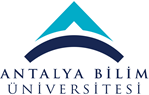 AKTS DERS TANITIM FORMUAKTS DERS TANITIM FORMUAKTS DERS TANITIM FORMUAKTS DERS TANITIM FORMUAKTS DERS TANITIM FORMUAKTS DERS TANITIM FORMUAKTS DERS TANITIM FORMUAKTS DERS TANITIM FORMUAKTS DERS TANITIM FORMUAKTS DERS TANITIM FORMUAKTS DERS TANITIM FORMUAKTS DERS TANITIM FORMUAKTS DERS TANITIM FORMUAKTS DERS TANITIM FORMUAKTS DERS TANITIM FORMUAKTS DERS TANITIM FORMUAKTS DERS TANITIM FORMUAKTS DERS TANITIM FORMUAKTS DERS TANITIM FORMUAKTS DERS TANITIM FORMUAKTS DERS TANITIM FORMUAKTS DERS TANITIM FORMUAKTS DERS TANITIM FORMUAKTS DERS TANITIM FORMUAKTS DERS TANITIM FORMUAKTS DERS TANITIM FORMU	I. BÖLÜM (Senato Onayı)	I. BÖLÜM (Senato Onayı)	I. BÖLÜM (Senato Onayı)	I. BÖLÜM (Senato Onayı)	I. BÖLÜM (Senato Onayı)	I. BÖLÜM (Senato Onayı)	I. BÖLÜM (Senato Onayı)	I. BÖLÜM (Senato Onayı)	I. BÖLÜM (Senato Onayı)	I. BÖLÜM (Senato Onayı)	I. BÖLÜM (Senato Onayı)	I. BÖLÜM (Senato Onayı)	I. BÖLÜM (Senato Onayı)	I. BÖLÜM (Senato Onayı)	I. BÖLÜM (Senato Onayı)	I. BÖLÜM (Senato Onayı)	I. BÖLÜM (Senato Onayı)	I. BÖLÜM (Senato Onayı)	I. BÖLÜM (Senato Onayı)	I. BÖLÜM (Senato Onayı)	I. BÖLÜM (Senato Onayı)	I. BÖLÜM (Senato Onayı)	I. BÖLÜM (Senato Onayı)	I. BÖLÜM (Senato Onayı)	I. BÖLÜM (Senato Onayı)	I. BÖLÜM (Senato Onayı)	I. BÖLÜM (Senato Onayı)Dersi Açan Fakülte /YOMühendislik FakültesiMühendislik FakültesiMühendislik FakültesiMühendislik FakültesiMühendislik FakültesiMühendislik FakültesiMühendislik FakültesiMühendislik FakültesiMühendislik FakültesiMühendislik FakültesiMühendislik FakültesiMühendislik FakültesiMühendislik FakültesiMühendislik FakültesiMühendislik FakültesiMühendislik FakültesiMühendislik FakültesiMühendislik FakültesiMühendislik FakültesiMühendislik FakültesiMühendislik FakültesiMühendislik FakültesiMühendislik FakültesiMühendislik FakültesiMühendislik FakültesiMühendislik FakültesiDersi Açan Bölümİnşaat Mühendisliğiİnşaat Mühendisliğiİnşaat Mühendisliğiİnşaat Mühendisliğiİnşaat Mühendisliğiİnşaat Mühendisliğiİnşaat Mühendisliğiİnşaat Mühendisliğiİnşaat Mühendisliğiİnşaat Mühendisliğiİnşaat Mühendisliğiİnşaat Mühendisliğiİnşaat Mühendisliğiİnşaat Mühendisliğiİnşaat Mühendisliğiİnşaat Mühendisliğiİnşaat Mühendisliğiİnşaat Mühendisliğiİnşaat Mühendisliğiİnşaat Mühendisliğiİnşaat Mühendisliğiİnşaat Mühendisliğiİnşaat Mühendisliğiİnşaat Mühendisliğiİnşaat Mühendisliğiİnşaat MühendisliğiDersi Alan Program (lar)İnşaat Mühendisliğiİnşaat Mühendisliğiİnşaat Mühendisliğiİnşaat Mühendisliğiİnşaat Mühendisliğiİnşaat Mühendisliğiİnşaat Mühendisliğiİnşaat Mühendisliğiİnşaat Mühendisliğiİnşaat Mühendisliğiİnşaat Mühendisliğiİnşaat Mühendisliğiİnşaat MühendisliğiZorunluZorunluZorunluZorunluZorunluZorunluZorunluZorunluZorunluZorunluZorunluZorunluZorunluDersi Alan Program (lar)Dersi Alan Program (lar)Ders Kodu CE 212CE 212CE 212CE 212CE 212CE 212CE 212CE 212CE 212CE 212CE 212CE 212CE 212CE 212CE 212CE 212CE 212CE 212CE 212CE 212CE 212CE 212CE 212CE 212CE 212CE 212Ders AdıYapı MalzemeleriYapı MalzemeleriYapı MalzemeleriYapı MalzemeleriYapı MalzemeleriYapı MalzemeleriYapı MalzemeleriYapı MalzemeleriYapı MalzemeleriYapı MalzemeleriYapı MalzemeleriYapı MalzemeleriYapı MalzemeleriYapı MalzemeleriYapı MalzemeleriYapı MalzemeleriYapı MalzemeleriYapı MalzemeleriYapı MalzemeleriYapı MalzemeleriYapı MalzemeleriYapı MalzemeleriYapı MalzemeleriYapı MalzemeleriYapı MalzemeleriYapı MalzemeleriÖğretim dili İngilizceİngilizceİngilizceİngilizceİngilizceİngilizceİngilizceİngilizceİngilizceİngilizceİngilizceİngilizceİngilizceİngilizceİngilizceİngilizceİngilizceİngilizceİngilizceİngilizceİngilizceİngilizceİngilizceİngilizceİngilizceİngilizceDers TürüDersDersDersDersDersDersDersDersDersDersDersDersDersDersDersDersDersDersDersDersDersDersDersDersDersDersDers SeviyesiLisansLisansLisansLisansLisansLisansLisansLisansLisansLisansLisansLisansLisansLisansLisansLisansLisansLisansLisansLisansLisansLisansLisansLisansLisansLisansHaftalık Ders SaatiDers: 2Ders: 2Ders: 2Ders: 2Ders: 2Ders: 2Lab: 2Lab: 2Lab: 2Lab: 2Uygulama: -Uygulama: -Uygulama: -Uygulama: -Uygulama: -Uygulama: -Uygulama: -Diğer: -Diğer: -Diğer: -Diğer: -Diğer: -Diğer: -Diğer: -Diğer: -Diğer: -AKTS Kredisi55555555555555555555555555Notlandırma TürüHarf NotuHarf NotuHarf NotuHarf NotuHarf NotuHarf NotuHarf NotuHarf NotuHarf NotuHarf NotuHarf NotuHarf NotuHarf NotuHarf NotuHarf NotuHarf NotuHarf NotuHarf NotuHarf NotuHarf NotuHarf NotuHarf NotuHarf NotuHarf NotuHarf NotuHarf NotuÖn koşul/larCE 211CE 211CE 211CE 211CE 211CE 211CE 211CE 211CE 211CE 211CE 211CE 211CE 211CE 211CE 211CE 211CE 211CE 211CE 211CE 211CE 211CE 211CE 211CE 211CE 211CE 211Yan koşul/larYokYokYokYokYokYokYokYokYokYokYokYokYokYokYokYokYokYokYokYokYokYokYokYokYokYokKayıt KısıtlamasıYokYokYokYokYokYokYokYokYokYokYokYokYokYokYokYokYokYokYokYokYokYokYokYokYokYokDersin Amacı Bu dersin temel amacı, inşaat sektöründe kullanılan çeşitli malzemeleri tanıtmak ve beton karışım hesabı yapmaktır. Yapı malzemelerinde genel tanımlar yapıldıktan sonra öğrenciler, malzeme ve ürün imalat teknikleri hakkında bilgi sahibi olur ve beton karışımı tasarlar.Bu dersin temel amacı, inşaat sektöründe kullanılan çeşitli malzemeleri tanıtmak ve beton karışım hesabı yapmaktır. Yapı malzemelerinde genel tanımlar yapıldıktan sonra öğrenciler, malzeme ve ürün imalat teknikleri hakkında bilgi sahibi olur ve beton karışımı tasarlar.Bu dersin temel amacı, inşaat sektöründe kullanılan çeşitli malzemeleri tanıtmak ve beton karışım hesabı yapmaktır. Yapı malzemelerinde genel tanımlar yapıldıktan sonra öğrenciler, malzeme ve ürün imalat teknikleri hakkında bilgi sahibi olur ve beton karışımı tasarlar.Bu dersin temel amacı, inşaat sektöründe kullanılan çeşitli malzemeleri tanıtmak ve beton karışım hesabı yapmaktır. Yapı malzemelerinde genel tanımlar yapıldıktan sonra öğrenciler, malzeme ve ürün imalat teknikleri hakkında bilgi sahibi olur ve beton karışımı tasarlar.Bu dersin temel amacı, inşaat sektöründe kullanılan çeşitli malzemeleri tanıtmak ve beton karışım hesabı yapmaktır. Yapı malzemelerinde genel tanımlar yapıldıktan sonra öğrenciler, malzeme ve ürün imalat teknikleri hakkında bilgi sahibi olur ve beton karışımı tasarlar.Bu dersin temel amacı, inşaat sektöründe kullanılan çeşitli malzemeleri tanıtmak ve beton karışım hesabı yapmaktır. Yapı malzemelerinde genel tanımlar yapıldıktan sonra öğrenciler, malzeme ve ürün imalat teknikleri hakkında bilgi sahibi olur ve beton karışımı tasarlar.Bu dersin temel amacı, inşaat sektöründe kullanılan çeşitli malzemeleri tanıtmak ve beton karışım hesabı yapmaktır. Yapı malzemelerinde genel tanımlar yapıldıktan sonra öğrenciler, malzeme ve ürün imalat teknikleri hakkında bilgi sahibi olur ve beton karışımı tasarlar.Bu dersin temel amacı, inşaat sektöründe kullanılan çeşitli malzemeleri tanıtmak ve beton karışım hesabı yapmaktır. Yapı malzemelerinde genel tanımlar yapıldıktan sonra öğrenciler, malzeme ve ürün imalat teknikleri hakkında bilgi sahibi olur ve beton karışımı tasarlar.Bu dersin temel amacı, inşaat sektöründe kullanılan çeşitli malzemeleri tanıtmak ve beton karışım hesabı yapmaktır. Yapı malzemelerinde genel tanımlar yapıldıktan sonra öğrenciler, malzeme ve ürün imalat teknikleri hakkında bilgi sahibi olur ve beton karışımı tasarlar.Bu dersin temel amacı, inşaat sektöründe kullanılan çeşitli malzemeleri tanıtmak ve beton karışım hesabı yapmaktır. Yapı malzemelerinde genel tanımlar yapıldıktan sonra öğrenciler, malzeme ve ürün imalat teknikleri hakkında bilgi sahibi olur ve beton karışımı tasarlar.Bu dersin temel amacı, inşaat sektöründe kullanılan çeşitli malzemeleri tanıtmak ve beton karışım hesabı yapmaktır. Yapı malzemelerinde genel tanımlar yapıldıktan sonra öğrenciler, malzeme ve ürün imalat teknikleri hakkında bilgi sahibi olur ve beton karışımı tasarlar.Bu dersin temel amacı, inşaat sektöründe kullanılan çeşitli malzemeleri tanıtmak ve beton karışım hesabı yapmaktır. Yapı malzemelerinde genel tanımlar yapıldıktan sonra öğrenciler, malzeme ve ürün imalat teknikleri hakkında bilgi sahibi olur ve beton karışımı tasarlar.Bu dersin temel amacı, inşaat sektöründe kullanılan çeşitli malzemeleri tanıtmak ve beton karışım hesabı yapmaktır. Yapı malzemelerinde genel tanımlar yapıldıktan sonra öğrenciler, malzeme ve ürün imalat teknikleri hakkında bilgi sahibi olur ve beton karışımı tasarlar.Bu dersin temel amacı, inşaat sektöründe kullanılan çeşitli malzemeleri tanıtmak ve beton karışım hesabı yapmaktır. Yapı malzemelerinde genel tanımlar yapıldıktan sonra öğrenciler, malzeme ve ürün imalat teknikleri hakkında bilgi sahibi olur ve beton karışımı tasarlar.Bu dersin temel amacı, inşaat sektöründe kullanılan çeşitli malzemeleri tanıtmak ve beton karışım hesabı yapmaktır. Yapı malzemelerinde genel tanımlar yapıldıktan sonra öğrenciler, malzeme ve ürün imalat teknikleri hakkında bilgi sahibi olur ve beton karışımı tasarlar.Bu dersin temel amacı, inşaat sektöründe kullanılan çeşitli malzemeleri tanıtmak ve beton karışım hesabı yapmaktır. Yapı malzemelerinde genel tanımlar yapıldıktan sonra öğrenciler, malzeme ve ürün imalat teknikleri hakkında bilgi sahibi olur ve beton karışımı tasarlar.Bu dersin temel amacı, inşaat sektöründe kullanılan çeşitli malzemeleri tanıtmak ve beton karışım hesabı yapmaktır. Yapı malzemelerinde genel tanımlar yapıldıktan sonra öğrenciler, malzeme ve ürün imalat teknikleri hakkında bilgi sahibi olur ve beton karışımı tasarlar.Bu dersin temel amacı, inşaat sektöründe kullanılan çeşitli malzemeleri tanıtmak ve beton karışım hesabı yapmaktır. Yapı malzemelerinde genel tanımlar yapıldıktan sonra öğrenciler, malzeme ve ürün imalat teknikleri hakkında bilgi sahibi olur ve beton karışımı tasarlar.Bu dersin temel amacı, inşaat sektöründe kullanılan çeşitli malzemeleri tanıtmak ve beton karışım hesabı yapmaktır. Yapı malzemelerinde genel tanımlar yapıldıktan sonra öğrenciler, malzeme ve ürün imalat teknikleri hakkında bilgi sahibi olur ve beton karışımı tasarlar.Bu dersin temel amacı, inşaat sektöründe kullanılan çeşitli malzemeleri tanıtmak ve beton karışım hesabı yapmaktır. Yapı malzemelerinde genel tanımlar yapıldıktan sonra öğrenciler, malzeme ve ürün imalat teknikleri hakkında bilgi sahibi olur ve beton karışımı tasarlar.Bu dersin temel amacı, inşaat sektöründe kullanılan çeşitli malzemeleri tanıtmak ve beton karışım hesabı yapmaktır. Yapı malzemelerinde genel tanımlar yapıldıktan sonra öğrenciler, malzeme ve ürün imalat teknikleri hakkında bilgi sahibi olur ve beton karışımı tasarlar.Bu dersin temel amacı, inşaat sektöründe kullanılan çeşitli malzemeleri tanıtmak ve beton karışım hesabı yapmaktır. Yapı malzemelerinde genel tanımlar yapıldıktan sonra öğrenciler, malzeme ve ürün imalat teknikleri hakkında bilgi sahibi olur ve beton karışımı tasarlar.Bu dersin temel amacı, inşaat sektöründe kullanılan çeşitli malzemeleri tanıtmak ve beton karışım hesabı yapmaktır. Yapı malzemelerinde genel tanımlar yapıldıktan sonra öğrenciler, malzeme ve ürün imalat teknikleri hakkında bilgi sahibi olur ve beton karışımı tasarlar.Bu dersin temel amacı, inşaat sektöründe kullanılan çeşitli malzemeleri tanıtmak ve beton karışım hesabı yapmaktır. Yapı malzemelerinde genel tanımlar yapıldıktan sonra öğrenciler, malzeme ve ürün imalat teknikleri hakkında bilgi sahibi olur ve beton karışımı tasarlar.Bu dersin temel amacı, inşaat sektöründe kullanılan çeşitli malzemeleri tanıtmak ve beton karışım hesabı yapmaktır. Yapı malzemelerinde genel tanımlar yapıldıktan sonra öğrenciler, malzeme ve ürün imalat teknikleri hakkında bilgi sahibi olur ve beton karışımı tasarlar.Bu dersin temel amacı, inşaat sektöründe kullanılan çeşitli malzemeleri tanıtmak ve beton karışım hesabı yapmaktır. Yapı malzemelerinde genel tanımlar yapıldıktan sonra öğrenciler, malzeme ve ürün imalat teknikleri hakkında bilgi sahibi olur ve beton karışımı tasarlar.Ders İçeriği Yapı Malzemelerine giriş, agregalar, bağlayıcı malzemeler: kireç, alçı, çimento, puzolanlar, katkı maddeleri, beton ve beton mukavemetini etkileyen faktörler, taze betonun özellikleri, beton karışım hesabı, beton üretimi, sertleşmiş beton özellikleri, tuğlalar, yapı taşları, portland çimentosu, demirli metaller konuları bu dersin içeriğini oluşturur.Yapı Malzemelerine giriş, agregalar, bağlayıcı malzemeler: kireç, alçı, çimento, puzolanlar, katkı maddeleri, beton ve beton mukavemetini etkileyen faktörler, taze betonun özellikleri, beton karışım hesabı, beton üretimi, sertleşmiş beton özellikleri, tuğlalar, yapı taşları, portland çimentosu, demirli metaller konuları bu dersin içeriğini oluşturur.Yapı Malzemelerine giriş, agregalar, bağlayıcı malzemeler: kireç, alçı, çimento, puzolanlar, katkı maddeleri, beton ve beton mukavemetini etkileyen faktörler, taze betonun özellikleri, beton karışım hesabı, beton üretimi, sertleşmiş beton özellikleri, tuğlalar, yapı taşları, portland çimentosu, demirli metaller konuları bu dersin içeriğini oluşturur.Yapı Malzemelerine giriş, agregalar, bağlayıcı malzemeler: kireç, alçı, çimento, puzolanlar, katkı maddeleri, beton ve beton mukavemetini etkileyen faktörler, taze betonun özellikleri, beton karışım hesabı, beton üretimi, sertleşmiş beton özellikleri, tuğlalar, yapı taşları, portland çimentosu, demirli metaller konuları bu dersin içeriğini oluşturur.Yapı Malzemelerine giriş, agregalar, bağlayıcı malzemeler: kireç, alçı, çimento, puzolanlar, katkı maddeleri, beton ve beton mukavemetini etkileyen faktörler, taze betonun özellikleri, beton karışım hesabı, beton üretimi, sertleşmiş beton özellikleri, tuğlalar, yapı taşları, portland çimentosu, demirli metaller konuları bu dersin içeriğini oluşturur.Yapı Malzemelerine giriş, agregalar, bağlayıcı malzemeler: kireç, alçı, çimento, puzolanlar, katkı maddeleri, beton ve beton mukavemetini etkileyen faktörler, taze betonun özellikleri, beton karışım hesabı, beton üretimi, sertleşmiş beton özellikleri, tuğlalar, yapı taşları, portland çimentosu, demirli metaller konuları bu dersin içeriğini oluşturur.Yapı Malzemelerine giriş, agregalar, bağlayıcı malzemeler: kireç, alçı, çimento, puzolanlar, katkı maddeleri, beton ve beton mukavemetini etkileyen faktörler, taze betonun özellikleri, beton karışım hesabı, beton üretimi, sertleşmiş beton özellikleri, tuğlalar, yapı taşları, portland çimentosu, demirli metaller konuları bu dersin içeriğini oluşturur.Yapı Malzemelerine giriş, agregalar, bağlayıcı malzemeler: kireç, alçı, çimento, puzolanlar, katkı maddeleri, beton ve beton mukavemetini etkileyen faktörler, taze betonun özellikleri, beton karışım hesabı, beton üretimi, sertleşmiş beton özellikleri, tuğlalar, yapı taşları, portland çimentosu, demirli metaller konuları bu dersin içeriğini oluşturur.Yapı Malzemelerine giriş, agregalar, bağlayıcı malzemeler: kireç, alçı, çimento, puzolanlar, katkı maddeleri, beton ve beton mukavemetini etkileyen faktörler, taze betonun özellikleri, beton karışım hesabı, beton üretimi, sertleşmiş beton özellikleri, tuğlalar, yapı taşları, portland çimentosu, demirli metaller konuları bu dersin içeriğini oluşturur.Yapı Malzemelerine giriş, agregalar, bağlayıcı malzemeler: kireç, alçı, çimento, puzolanlar, katkı maddeleri, beton ve beton mukavemetini etkileyen faktörler, taze betonun özellikleri, beton karışım hesabı, beton üretimi, sertleşmiş beton özellikleri, tuğlalar, yapı taşları, portland çimentosu, demirli metaller konuları bu dersin içeriğini oluşturur.Yapı Malzemelerine giriş, agregalar, bağlayıcı malzemeler: kireç, alçı, çimento, puzolanlar, katkı maddeleri, beton ve beton mukavemetini etkileyen faktörler, taze betonun özellikleri, beton karışım hesabı, beton üretimi, sertleşmiş beton özellikleri, tuğlalar, yapı taşları, portland çimentosu, demirli metaller konuları bu dersin içeriğini oluşturur.Yapı Malzemelerine giriş, agregalar, bağlayıcı malzemeler: kireç, alçı, çimento, puzolanlar, katkı maddeleri, beton ve beton mukavemetini etkileyen faktörler, taze betonun özellikleri, beton karışım hesabı, beton üretimi, sertleşmiş beton özellikleri, tuğlalar, yapı taşları, portland çimentosu, demirli metaller konuları bu dersin içeriğini oluşturur.Yapı Malzemelerine giriş, agregalar, bağlayıcı malzemeler: kireç, alçı, çimento, puzolanlar, katkı maddeleri, beton ve beton mukavemetini etkileyen faktörler, taze betonun özellikleri, beton karışım hesabı, beton üretimi, sertleşmiş beton özellikleri, tuğlalar, yapı taşları, portland çimentosu, demirli metaller konuları bu dersin içeriğini oluşturur.Yapı Malzemelerine giriş, agregalar, bağlayıcı malzemeler: kireç, alçı, çimento, puzolanlar, katkı maddeleri, beton ve beton mukavemetini etkileyen faktörler, taze betonun özellikleri, beton karışım hesabı, beton üretimi, sertleşmiş beton özellikleri, tuğlalar, yapı taşları, portland çimentosu, demirli metaller konuları bu dersin içeriğini oluşturur.Yapı Malzemelerine giriş, agregalar, bağlayıcı malzemeler: kireç, alçı, çimento, puzolanlar, katkı maddeleri, beton ve beton mukavemetini etkileyen faktörler, taze betonun özellikleri, beton karışım hesabı, beton üretimi, sertleşmiş beton özellikleri, tuğlalar, yapı taşları, portland çimentosu, demirli metaller konuları bu dersin içeriğini oluşturur.Yapı Malzemelerine giriş, agregalar, bağlayıcı malzemeler: kireç, alçı, çimento, puzolanlar, katkı maddeleri, beton ve beton mukavemetini etkileyen faktörler, taze betonun özellikleri, beton karışım hesabı, beton üretimi, sertleşmiş beton özellikleri, tuğlalar, yapı taşları, portland çimentosu, demirli metaller konuları bu dersin içeriğini oluşturur.Yapı Malzemelerine giriş, agregalar, bağlayıcı malzemeler: kireç, alçı, çimento, puzolanlar, katkı maddeleri, beton ve beton mukavemetini etkileyen faktörler, taze betonun özellikleri, beton karışım hesabı, beton üretimi, sertleşmiş beton özellikleri, tuğlalar, yapı taşları, portland çimentosu, demirli metaller konuları bu dersin içeriğini oluşturur.Yapı Malzemelerine giriş, agregalar, bağlayıcı malzemeler: kireç, alçı, çimento, puzolanlar, katkı maddeleri, beton ve beton mukavemetini etkileyen faktörler, taze betonun özellikleri, beton karışım hesabı, beton üretimi, sertleşmiş beton özellikleri, tuğlalar, yapı taşları, portland çimentosu, demirli metaller konuları bu dersin içeriğini oluşturur.Yapı Malzemelerine giriş, agregalar, bağlayıcı malzemeler: kireç, alçı, çimento, puzolanlar, katkı maddeleri, beton ve beton mukavemetini etkileyen faktörler, taze betonun özellikleri, beton karışım hesabı, beton üretimi, sertleşmiş beton özellikleri, tuğlalar, yapı taşları, portland çimentosu, demirli metaller konuları bu dersin içeriğini oluşturur.Yapı Malzemelerine giriş, agregalar, bağlayıcı malzemeler: kireç, alçı, çimento, puzolanlar, katkı maddeleri, beton ve beton mukavemetini etkileyen faktörler, taze betonun özellikleri, beton karışım hesabı, beton üretimi, sertleşmiş beton özellikleri, tuğlalar, yapı taşları, portland çimentosu, demirli metaller konuları bu dersin içeriğini oluşturur.Yapı Malzemelerine giriş, agregalar, bağlayıcı malzemeler: kireç, alçı, çimento, puzolanlar, katkı maddeleri, beton ve beton mukavemetini etkileyen faktörler, taze betonun özellikleri, beton karışım hesabı, beton üretimi, sertleşmiş beton özellikleri, tuğlalar, yapı taşları, portland çimentosu, demirli metaller konuları bu dersin içeriğini oluşturur.Yapı Malzemelerine giriş, agregalar, bağlayıcı malzemeler: kireç, alçı, çimento, puzolanlar, katkı maddeleri, beton ve beton mukavemetini etkileyen faktörler, taze betonun özellikleri, beton karışım hesabı, beton üretimi, sertleşmiş beton özellikleri, tuğlalar, yapı taşları, portland çimentosu, demirli metaller konuları bu dersin içeriğini oluşturur.Yapı Malzemelerine giriş, agregalar, bağlayıcı malzemeler: kireç, alçı, çimento, puzolanlar, katkı maddeleri, beton ve beton mukavemetini etkileyen faktörler, taze betonun özellikleri, beton karışım hesabı, beton üretimi, sertleşmiş beton özellikleri, tuğlalar, yapı taşları, portland çimentosu, demirli metaller konuları bu dersin içeriğini oluşturur.Yapı Malzemelerine giriş, agregalar, bağlayıcı malzemeler: kireç, alçı, çimento, puzolanlar, katkı maddeleri, beton ve beton mukavemetini etkileyen faktörler, taze betonun özellikleri, beton karışım hesabı, beton üretimi, sertleşmiş beton özellikleri, tuğlalar, yapı taşları, portland çimentosu, demirli metaller konuları bu dersin içeriğini oluşturur.Yapı Malzemelerine giriş, agregalar, bağlayıcı malzemeler: kireç, alçı, çimento, puzolanlar, katkı maddeleri, beton ve beton mukavemetini etkileyen faktörler, taze betonun özellikleri, beton karışım hesabı, beton üretimi, sertleşmiş beton özellikleri, tuğlalar, yapı taşları, portland çimentosu, demirli metaller konuları bu dersin içeriğini oluşturur.Yapı Malzemelerine giriş, agregalar, bağlayıcı malzemeler: kireç, alçı, çimento, puzolanlar, katkı maddeleri, beton ve beton mukavemetini etkileyen faktörler, taze betonun özellikleri, beton karışım hesabı, beton üretimi, sertleşmiş beton özellikleri, tuğlalar, yapı taşları, portland çimentosu, demirli metaller konuları bu dersin içeriğini oluşturur.Öğrenim Çıktıları ÖÇ1ÖÇ1Yapı malzemeleriyle ilgili temel tanımları öğrenir.Puzolanlar ve portland çimentosu bağlayıcılarının özelliklerini ayırt eder.Yapı malzemesi olarak beton ve beton agregası hakkında ayrıntılı bilgi sağlanır.Beton karışım hesabı yapar.Tuğlalar ve yapı taşlarının davranışlarını tanımlar.Demir içerikli metallerin özelliklerini öğrenir.Yapı malzemeleriyle ilgili temel tanımları öğrenir.Puzolanlar ve portland çimentosu bağlayıcılarının özelliklerini ayırt eder.Yapı malzemesi olarak beton ve beton agregası hakkında ayrıntılı bilgi sağlanır.Beton karışım hesabı yapar.Tuğlalar ve yapı taşlarının davranışlarını tanımlar.Demir içerikli metallerin özelliklerini öğrenir.Yapı malzemeleriyle ilgili temel tanımları öğrenir.Puzolanlar ve portland çimentosu bağlayıcılarının özelliklerini ayırt eder.Yapı malzemesi olarak beton ve beton agregası hakkında ayrıntılı bilgi sağlanır.Beton karışım hesabı yapar.Tuğlalar ve yapı taşlarının davranışlarını tanımlar.Demir içerikli metallerin özelliklerini öğrenir.Yapı malzemeleriyle ilgili temel tanımları öğrenir.Puzolanlar ve portland çimentosu bağlayıcılarının özelliklerini ayırt eder.Yapı malzemesi olarak beton ve beton agregası hakkında ayrıntılı bilgi sağlanır.Beton karışım hesabı yapar.Tuğlalar ve yapı taşlarının davranışlarını tanımlar.Demir içerikli metallerin özelliklerini öğrenir.Yapı malzemeleriyle ilgili temel tanımları öğrenir.Puzolanlar ve portland çimentosu bağlayıcılarının özelliklerini ayırt eder.Yapı malzemesi olarak beton ve beton agregası hakkında ayrıntılı bilgi sağlanır.Beton karışım hesabı yapar.Tuğlalar ve yapı taşlarının davranışlarını tanımlar.Demir içerikli metallerin özelliklerini öğrenir.Yapı malzemeleriyle ilgili temel tanımları öğrenir.Puzolanlar ve portland çimentosu bağlayıcılarının özelliklerini ayırt eder.Yapı malzemesi olarak beton ve beton agregası hakkında ayrıntılı bilgi sağlanır.Beton karışım hesabı yapar.Tuğlalar ve yapı taşlarının davranışlarını tanımlar.Demir içerikli metallerin özelliklerini öğrenir.Yapı malzemeleriyle ilgili temel tanımları öğrenir.Puzolanlar ve portland çimentosu bağlayıcılarının özelliklerini ayırt eder.Yapı malzemesi olarak beton ve beton agregası hakkında ayrıntılı bilgi sağlanır.Beton karışım hesabı yapar.Tuğlalar ve yapı taşlarının davranışlarını tanımlar.Demir içerikli metallerin özelliklerini öğrenir.Yapı malzemeleriyle ilgili temel tanımları öğrenir.Puzolanlar ve portland çimentosu bağlayıcılarının özelliklerini ayırt eder.Yapı malzemesi olarak beton ve beton agregası hakkında ayrıntılı bilgi sağlanır.Beton karışım hesabı yapar.Tuğlalar ve yapı taşlarının davranışlarını tanımlar.Demir içerikli metallerin özelliklerini öğrenir.Yapı malzemeleriyle ilgili temel tanımları öğrenir.Puzolanlar ve portland çimentosu bağlayıcılarının özelliklerini ayırt eder.Yapı malzemesi olarak beton ve beton agregası hakkında ayrıntılı bilgi sağlanır.Beton karışım hesabı yapar.Tuğlalar ve yapı taşlarının davranışlarını tanımlar.Demir içerikli metallerin özelliklerini öğrenir.Yapı malzemeleriyle ilgili temel tanımları öğrenir.Puzolanlar ve portland çimentosu bağlayıcılarının özelliklerini ayırt eder.Yapı malzemesi olarak beton ve beton agregası hakkında ayrıntılı bilgi sağlanır.Beton karışım hesabı yapar.Tuğlalar ve yapı taşlarının davranışlarını tanımlar.Demir içerikli metallerin özelliklerini öğrenir.Yapı malzemeleriyle ilgili temel tanımları öğrenir.Puzolanlar ve portland çimentosu bağlayıcılarının özelliklerini ayırt eder.Yapı malzemesi olarak beton ve beton agregası hakkında ayrıntılı bilgi sağlanır.Beton karışım hesabı yapar.Tuğlalar ve yapı taşlarının davranışlarını tanımlar.Demir içerikli metallerin özelliklerini öğrenir.Yapı malzemeleriyle ilgili temel tanımları öğrenir.Puzolanlar ve portland çimentosu bağlayıcılarının özelliklerini ayırt eder.Yapı malzemesi olarak beton ve beton agregası hakkında ayrıntılı bilgi sağlanır.Beton karışım hesabı yapar.Tuğlalar ve yapı taşlarının davranışlarını tanımlar.Demir içerikli metallerin özelliklerini öğrenir.Yapı malzemeleriyle ilgili temel tanımları öğrenir.Puzolanlar ve portland çimentosu bağlayıcılarının özelliklerini ayırt eder.Yapı malzemesi olarak beton ve beton agregası hakkında ayrıntılı bilgi sağlanır.Beton karışım hesabı yapar.Tuğlalar ve yapı taşlarının davranışlarını tanımlar.Demir içerikli metallerin özelliklerini öğrenir.Yapı malzemeleriyle ilgili temel tanımları öğrenir.Puzolanlar ve portland çimentosu bağlayıcılarının özelliklerini ayırt eder.Yapı malzemesi olarak beton ve beton agregası hakkında ayrıntılı bilgi sağlanır.Beton karışım hesabı yapar.Tuğlalar ve yapı taşlarının davranışlarını tanımlar.Demir içerikli metallerin özelliklerini öğrenir.Yapı malzemeleriyle ilgili temel tanımları öğrenir.Puzolanlar ve portland çimentosu bağlayıcılarının özelliklerini ayırt eder.Yapı malzemesi olarak beton ve beton agregası hakkında ayrıntılı bilgi sağlanır.Beton karışım hesabı yapar.Tuğlalar ve yapı taşlarının davranışlarını tanımlar.Demir içerikli metallerin özelliklerini öğrenir.Yapı malzemeleriyle ilgili temel tanımları öğrenir.Puzolanlar ve portland çimentosu bağlayıcılarının özelliklerini ayırt eder.Yapı malzemesi olarak beton ve beton agregası hakkında ayrıntılı bilgi sağlanır.Beton karışım hesabı yapar.Tuğlalar ve yapı taşlarının davranışlarını tanımlar.Demir içerikli metallerin özelliklerini öğrenir.Yapı malzemeleriyle ilgili temel tanımları öğrenir.Puzolanlar ve portland çimentosu bağlayıcılarının özelliklerini ayırt eder.Yapı malzemesi olarak beton ve beton agregası hakkında ayrıntılı bilgi sağlanır.Beton karışım hesabı yapar.Tuğlalar ve yapı taşlarının davranışlarını tanımlar.Demir içerikli metallerin özelliklerini öğrenir.Yapı malzemeleriyle ilgili temel tanımları öğrenir.Puzolanlar ve portland çimentosu bağlayıcılarının özelliklerini ayırt eder.Yapı malzemesi olarak beton ve beton agregası hakkında ayrıntılı bilgi sağlanır.Beton karışım hesabı yapar.Tuğlalar ve yapı taşlarının davranışlarını tanımlar.Demir içerikli metallerin özelliklerini öğrenir.Yapı malzemeleriyle ilgili temel tanımları öğrenir.Puzolanlar ve portland çimentosu bağlayıcılarının özelliklerini ayırt eder.Yapı malzemesi olarak beton ve beton agregası hakkında ayrıntılı bilgi sağlanır.Beton karışım hesabı yapar.Tuğlalar ve yapı taşlarının davranışlarını tanımlar.Demir içerikli metallerin özelliklerini öğrenir.Yapı malzemeleriyle ilgili temel tanımları öğrenir.Puzolanlar ve portland çimentosu bağlayıcılarının özelliklerini ayırt eder.Yapı malzemesi olarak beton ve beton agregası hakkında ayrıntılı bilgi sağlanır.Beton karışım hesabı yapar.Tuğlalar ve yapı taşlarının davranışlarını tanımlar.Demir içerikli metallerin özelliklerini öğrenir.Yapı malzemeleriyle ilgili temel tanımları öğrenir.Puzolanlar ve portland çimentosu bağlayıcılarının özelliklerini ayırt eder.Yapı malzemesi olarak beton ve beton agregası hakkında ayrıntılı bilgi sağlanır.Beton karışım hesabı yapar.Tuğlalar ve yapı taşlarının davranışlarını tanımlar.Demir içerikli metallerin özelliklerini öğrenir.Yapı malzemeleriyle ilgili temel tanımları öğrenir.Puzolanlar ve portland çimentosu bağlayıcılarının özelliklerini ayırt eder.Yapı malzemesi olarak beton ve beton agregası hakkında ayrıntılı bilgi sağlanır.Beton karışım hesabı yapar.Tuğlalar ve yapı taşlarının davranışlarını tanımlar.Demir içerikli metallerin özelliklerini öğrenir.Yapı malzemeleriyle ilgili temel tanımları öğrenir.Puzolanlar ve portland çimentosu bağlayıcılarının özelliklerini ayırt eder.Yapı malzemesi olarak beton ve beton agregası hakkında ayrıntılı bilgi sağlanır.Beton karışım hesabı yapar.Tuğlalar ve yapı taşlarının davranışlarını tanımlar.Demir içerikli metallerin özelliklerini öğrenir.Yapı malzemeleriyle ilgili temel tanımları öğrenir.Puzolanlar ve portland çimentosu bağlayıcılarının özelliklerini ayırt eder.Yapı malzemesi olarak beton ve beton agregası hakkında ayrıntılı bilgi sağlanır.Beton karışım hesabı yapar.Tuğlalar ve yapı taşlarının davranışlarını tanımlar.Demir içerikli metallerin özelliklerini öğrenir.Öğrenim Çıktıları ÖÇ2ÖÇ2Yapı malzemeleriyle ilgili temel tanımları öğrenir.Puzolanlar ve portland çimentosu bağlayıcılarının özelliklerini ayırt eder.Yapı malzemesi olarak beton ve beton agregası hakkında ayrıntılı bilgi sağlanır.Beton karışım hesabı yapar.Tuğlalar ve yapı taşlarının davranışlarını tanımlar.Demir içerikli metallerin özelliklerini öğrenir.Yapı malzemeleriyle ilgili temel tanımları öğrenir.Puzolanlar ve portland çimentosu bağlayıcılarının özelliklerini ayırt eder.Yapı malzemesi olarak beton ve beton agregası hakkında ayrıntılı bilgi sağlanır.Beton karışım hesabı yapar.Tuğlalar ve yapı taşlarının davranışlarını tanımlar.Demir içerikli metallerin özelliklerini öğrenir.Yapı malzemeleriyle ilgili temel tanımları öğrenir.Puzolanlar ve portland çimentosu bağlayıcılarının özelliklerini ayırt eder.Yapı malzemesi olarak beton ve beton agregası hakkında ayrıntılı bilgi sağlanır.Beton karışım hesabı yapar.Tuğlalar ve yapı taşlarının davranışlarını tanımlar.Demir içerikli metallerin özelliklerini öğrenir.Yapı malzemeleriyle ilgili temel tanımları öğrenir.Puzolanlar ve portland çimentosu bağlayıcılarının özelliklerini ayırt eder.Yapı malzemesi olarak beton ve beton agregası hakkında ayrıntılı bilgi sağlanır.Beton karışım hesabı yapar.Tuğlalar ve yapı taşlarının davranışlarını tanımlar.Demir içerikli metallerin özelliklerini öğrenir.Yapı malzemeleriyle ilgili temel tanımları öğrenir.Puzolanlar ve portland çimentosu bağlayıcılarının özelliklerini ayırt eder.Yapı malzemesi olarak beton ve beton agregası hakkında ayrıntılı bilgi sağlanır.Beton karışım hesabı yapar.Tuğlalar ve yapı taşlarının davranışlarını tanımlar.Demir içerikli metallerin özelliklerini öğrenir.Yapı malzemeleriyle ilgili temel tanımları öğrenir.Puzolanlar ve portland çimentosu bağlayıcılarının özelliklerini ayırt eder.Yapı malzemesi olarak beton ve beton agregası hakkında ayrıntılı bilgi sağlanır.Beton karışım hesabı yapar.Tuğlalar ve yapı taşlarının davranışlarını tanımlar.Demir içerikli metallerin özelliklerini öğrenir.Yapı malzemeleriyle ilgili temel tanımları öğrenir.Puzolanlar ve portland çimentosu bağlayıcılarının özelliklerini ayırt eder.Yapı malzemesi olarak beton ve beton agregası hakkında ayrıntılı bilgi sağlanır.Beton karışım hesabı yapar.Tuğlalar ve yapı taşlarının davranışlarını tanımlar.Demir içerikli metallerin özelliklerini öğrenir.Yapı malzemeleriyle ilgili temel tanımları öğrenir.Puzolanlar ve portland çimentosu bağlayıcılarının özelliklerini ayırt eder.Yapı malzemesi olarak beton ve beton agregası hakkında ayrıntılı bilgi sağlanır.Beton karışım hesabı yapar.Tuğlalar ve yapı taşlarının davranışlarını tanımlar.Demir içerikli metallerin özelliklerini öğrenir.Yapı malzemeleriyle ilgili temel tanımları öğrenir.Puzolanlar ve portland çimentosu bağlayıcılarının özelliklerini ayırt eder.Yapı malzemesi olarak beton ve beton agregası hakkında ayrıntılı bilgi sağlanır.Beton karışım hesabı yapar.Tuğlalar ve yapı taşlarının davranışlarını tanımlar.Demir içerikli metallerin özelliklerini öğrenir.Yapı malzemeleriyle ilgili temel tanımları öğrenir.Puzolanlar ve portland çimentosu bağlayıcılarının özelliklerini ayırt eder.Yapı malzemesi olarak beton ve beton agregası hakkında ayrıntılı bilgi sağlanır.Beton karışım hesabı yapar.Tuğlalar ve yapı taşlarının davranışlarını tanımlar.Demir içerikli metallerin özelliklerini öğrenir.Yapı malzemeleriyle ilgili temel tanımları öğrenir.Puzolanlar ve portland çimentosu bağlayıcılarının özelliklerini ayırt eder.Yapı malzemesi olarak beton ve beton agregası hakkında ayrıntılı bilgi sağlanır.Beton karışım hesabı yapar.Tuğlalar ve yapı taşlarının davranışlarını tanımlar.Demir içerikli metallerin özelliklerini öğrenir.Yapı malzemeleriyle ilgili temel tanımları öğrenir.Puzolanlar ve portland çimentosu bağlayıcılarının özelliklerini ayırt eder.Yapı malzemesi olarak beton ve beton agregası hakkında ayrıntılı bilgi sağlanır.Beton karışım hesabı yapar.Tuğlalar ve yapı taşlarının davranışlarını tanımlar.Demir içerikli metallerin özelliklerini öğrenir.Yapı malzemeleriyle ilgili temel tanımları öğrenir.Puzolanlar ve portland çimentosu bağlayıcılarının özelliklerini ayırt eder.Yapı malzemesi olarak beton ve beton agregası hakkında ayrıntılı bilgi sağlanır.Beton karışım hesabı yapar.Tuğlalar ve yapı taşlarının davranışlarını tanımlar.Demir içerikli metallerin özelliklerini öğrenir.Yapı malzemeleriyle ilgili temel tanımları öğrenir.Puzolanlar ve portland çimentosu bağlayıcılarının özelliklerini ayırt eder.Yapı malzemesi olarak beton ve beton agregası hakkında ayrıntılı bilgi sağlanır.Beton karışım hesabı yapar.Tuğlalar ve yapı taşlarının davranışlarını tanımlar.Demir içerikli metallerin özelliklerini öğrenir.Yapı malzemeleriyle ilgili temel tanımları öğrenir.Puzolanlar ve portland çimentosu bağlayıcılarının özelliklerini ayırt eder.Yapı malzemesi olarak beton ve beton agregası hakkında ayrıntılı bilgi sağlanır.Beton karışım hesabı yapar.Tuğlalar ve yapı taşlarının davranışlarını tanımlar.Demir içerikli metallerin özelliklerini öğrenir.Yapı malzemeleriyle ilgili temel tanımları öğrenir.Puzolanlar ve portland çimentosu bağlayıcılarının özelliklerini ayırt eder.Yapı malzemesi olarak beton ve beton agregası hakkında ayrıntılı bilgi sağlanır.Beton karışım hesabı yapar.Tuğlalar ve yapı taşlarının davranışlarını tanımlar.Demir içerikli metallerin özelliklerini öğrenir.Yapı malzemeleriyle ilgili temel tanımları öğrenir.Puzolanlar ve portland çimentosu bağlayıcılarının özelliklerini ayırt eder.Yapı malzemesi olarak beton ve beton agregası hakkında ayrıntılı bilgi sağlanır.Beton karışım hesabı yapar.Tuğlalar ve yapı taşlarının davranışlarını tanımlar.Demir içerikli metallerin özelliklerini öğrenir.Yapı malzemeleriyle ilgili temel tanımları öğrenir.Puzolanlar ve portland çimentosu bağlayıcılarının özelliklerini ayırt eder.Yapı malzemesi olarak beton ve beton agregası hakkında ayrıntılı bilgi sağlanır.Beton karışım hesabı yapar.Tuğlalar ve yapı taşlarının davranışlarını tanımlar.Demir içerikli metallerin özelliklerini öğrenir.Yapı malzemeleriyle ilgili temel tanımları öğrenir.Puzolanlar ve portland çimentosu bağlayıcılarının özelliklerini ayırt eder.Yapı malzemesi olarak beton ve beton agregası hakkında ayrıntılı bilgi sağlanır.Beton karışım hesabı yapar.Tuğlalar ve yapı taşlarının davranışlarını tanımlar.Demir içerikli metallerin özelliklerini öğrenir.Yapı malzemeleriyle ilgili temel tanımları öğrenir.Puzolanlar ve portland çimentosu bağlayıcılarının özelliklerini ayırt eder.Yapı malzemesi olarak beton ve beton agregası hakkında ayrıntılı bilgi sağlanır.Beton karışım hesabı yapar.Tuğlalar ve yapı taşlarının davranışlarını tanımlar.Demir içerikli metallerin özelliklerini öğrenir.Yapı malzemeleriyle ilgili temel tanımları öğrenir.Puzolanlar ve portland çimentosu bağlayıcılarının özelliklerini ayırt eder.Yapı malzemesi olarak beton ve beton agregası hakkında ayrıntılı bilgi sağlanır.Beton karışım hesabı yapar.Tuğlalar ve yapı taşlarının davranışlarını tanımlar.Demir içerikli metallerin özelliklerini öğrenir.Yapı malzemeleriyle ilgili temel tanımları öğrenir.Puzolanlar ve portland çimentosu bağlayıcılarının özelliklerini ayırt eder.Yapı malzemesi olarak beton ve beton agregası hakkında ayrıntılı bilgi sağlanır.Beton karışım hesabı yapar.Tuğlalar ve yapı taşlarının davranışlarını tanımlar.Demir içerikli metallerin özelliklerini öğrenir.Yapı malzemeleriyle ilgili temel tanımları öğrenir.Puzolanlar ve portland çimentosu bağlayıcılarının özelliklerini ayırt eder.Yapı malzemesi olarak beton ve beton agregası hakkında ayrıntılı bilgi sağlanır.Beton karışım hesabı yapar.Tuğlalar ve yapı taşlarının davranışlarını tanımlar.Demir içerikli metallerin özelliklerini öğrenir.Yapı malzemeleriyle ilgili temel tanımları öğrenir.Puzolanlar ve portland çimentosu bağlayıcılarının özelliklerini ayırt eder.Yapı malzemesi olarak beton ve beton agregası hakkında ayrıntılı bilgi sağlanır.Beton karışım hesabı yapar.Tuğlalar ve yapı taşlarının davranışlarını tanımlar.Demir içerikli metallerin özelliklerini öğrenir.Öğrenim Çıktıları ÖÇ3ÖÇ3Yapı malzemeleriyle ilgili temel tanımları öğrenir.Puzolanlar ve portland çimentosu bağlayıcılarının özelliklerini ayırt eder.Yapı malzemesi olarak beton ve beton agregası hakkında ayrıntılı bilgi sağlanır.Beton karışım hesabı yapar.Tuğlalar ve yapı taşlarının davranışlarını tanımlar.Demir içerikli metallerin özelliklerini öğrenir.Yapı malzemeleriyle ilgili temel tanımları öğrenir.Puzolanlar ve portland çimentosu bağlayıcılarının özelliklerini ayırt eder.Yapı malzemesi olarak beton ve beton agregası hakkında ayrıntılı bilgi sağlanır.Beton karışım hesabı yapar.Tuğlalar ve yapı taşlarının davranışlarını tanımlar.Demir içerikli metallerin özelliklerini öğrenir.Yapı malzemeleriyle ilgili temel tanımları öğrenir.Puzolanlar ve portland çimentosu bağlayıcılarının özelliklerini ayırt eder.Yapı malzemesi olarak beton ve beton agregası hakkında ayrıntılı bilgi sağlanır.Beton karışım hesabı yapar.Tuğlalar ve yapı taşlarının davranışlarını tanımlar.Demir içerikli metallerin özelliklerini öğrenir.Yapı malzemeleriyle ilgili temel tanımları öğrenir.Puzolanlar ve portland çimentosu bağlayıcılarının özelliklerini ayırt eder.Yapı malzemesi olarak beton ve beton agregası hakkında ayrıntılı bilgi sağlanır.Beton karışım hesabı yapar.Tuğlalar ve yapı taşlarının davranışlarını tanımlar.Demir içerikli metallerin özelliklerini öğrenir.Yapı malzemeleriyle ilgili temel tanımları öğrenir.Puzolanlar ve portland çimentosu bağlayıcılarının özelliklerini ayırt eder.Yapı malzemesi olarak beton ve beton agregası hakkında ayrıntılı bilgi sağlanır.Beton karışım hesabı yapar.Tuğlalar ve yapı taşlarının davranışlarını tanımlar.Demir içerikli metallerin özelliklerini öğrenir.Yapı malzemeleriyle ilgili temel tanımları öğrenir.Puzolanlar ve portland çimentosu bağlayıcılarının özelliklerini ayırt eder.Yapı malzemesi olarak beton ve beton agregası hakkında ayrıntılı bilgi sağlanır.Beton karışım hesabı yapar.Tuğlalar ve yapı taşlarının davranışlarını tanımlar.Demir içerikli metallerin özelliklerini öğrenir.Yapı malzemeleriyle ilgili temel tanımları öğrenir.Puzolanlar ve portland çimentosu bağlayıcılarının özelliklerini ayırt eder.Yapı malzemesi olarak beton ve beton agregası hakkında ayrıntılı bilgi sağlanır.Beton karışım hesabı yapar.Tuğlalar ve yapı taşlarının davranışlarını tanımlar.Demir içerikli metallerin özelliklerini öğrenir.Yapı malzemeleriyle ilgili temel tanımları öğrenir.Puzolanlar ve portland çimentosu bağlayıcılarının özelliklerini ayırt eder.Yapı malzemesi olarak beton ve beton agregası hakkında ayrıntılı bilgi sağlanır.Beton karışım hesabı yapar.Tuğlalar ve yapı taşlarının davranışlarını tanımlar.Demir içerikli metallerin özelliklerini öğrenir.Yapı malzemeleriyle ilgili temel tanımları öğrenir.Puzolanlar ve portland çimentosu bağlayıcılarının özelliklerini ayırt eder.Yapı malzemesi olarak beton ve beton agregası hakkında ayrıntılı bilgi sağlanır.Beton karışım hesabı yapar.Tuğlalar ve yapı taşlarının davranışlarını tanımlar.Demir içerikli metallerin özelliklerini öğrenir.Yapı malzemeleriyle ilgili temel tanımları öğrenir.Puzolanlar ve portland çimentosu bağlayıcılarının özelliklerini ayırt eder.Yapı malzemesi olarak beton ve beton agregası hakkında ayrıntılı bilgi sağlanır.Beton karışım hesabı yapar.Tuğlalar ve yapı taşlarının davranışlarını tanımlar.Demir içerikli metallerin özelliklerini öğrenir.Yapı malzemeleriyle ilgili temel tanımları öğrenir.Puzolanlar ve portland çimentosu bağlayıcılarının özelliklerini ayırt eder.Yapı malzemesi olarak beton ve beton agregası hakkında ayrıntılı bilgi sağlanır.Beton karışım hesabı yapar.Tuğlalar ve yapı taşlarının davranışlarını tanımlar.Demir içerikli metallerin özelliklerini öğrenir.Yapı malzemeleriyle ilgili temel tanımları öğrenir.Puzolanlar ve portland çimentosu bağlayıcılarının özelliklerini ayırt eder.Yapı malzemesi olarak beton ve beton agregası hakkında ayrıntılı bilgi sağlanır.Beton karışım hesabı yapar.Tuğlalar ve yapı taşlarının davranışlarını tanımlar.Demir içerikli metallerin özelliklerini öğrenir.Yapı malzemeleriyle ilgili temel tanımları öğrenir.Puzolanlar ve portland çimentosu bağlayıcılarının özelliklerini ayırt eder.Yapı malzemesi olarak beton ve beton agregası hakkında ayrıntılı bilgi sağlanır.Beton karışım hesabı yapar.Tuğlalar ve yapı taşlarının davranışlarını tanımlar.Demir içerikli metallerin özelliklerini öğrenir.Yapı malzemeleriyle ilgili temel tanımları öğrenir.Puzolanlar ve portland çimentosu bağlayıcılarının özelliklerini ayırt eder.Yapı malzemesi olarak beton ve beton agregası hakkında ayrıntılı bilgi sağlanır.Beton karışım hesabı yapar.Tuğlalar ve yapı taşlarının davranışlarını tanımlar.Demir içerikli metallerin özelliklerini öğrenir.Yapı malzemeleriyle ilgili temel tanımları öğrenir.Puzolanlar ve portland çimentosu bağlayıcılarının özelliklerini ayırt eder.Yapı malzemesi olarak beton ve beton agregası hakkında ayrıntılı bilgi sağlanır.Beton karışım hesabı yapar.Tuğlalar ve yapı taşlarının davranışlarını tanımlar.Demir içerikli metallerin özelliklerini öğrenir.Yapı malzemeleriyle ilgili temel tanımları öğrenir.Puzolanlar ve portland çimentosu bağlayıcılarının özelliklerini ayırt eder.Yapı malzemesi olarak beton ve beton agregası hakkında ayrıntılı bilgi sağlanır.Beton karışım hesabı yapar.Tuğlalar ve yapı taşlarının davranışlarını tanımlar.Demir içerikli metallerin özelliklerini öğrenir.Yapı malzemeleriyle ilgili temel tanımları öğrenir.Puzolanlar ve portland çimentosu bağlayıcılarının özelliklerini ayırt eder.Yapı malzemesi olarak beton ve beton agregası hakkında ayrıntılı bilgi sağlanır.Beton karışım hesabı yapar.Tuğlalar ve yapı taşlarının davranışlarını tanımlar.Demir içerikli metallerin özelliklerini öğrenir.Yapı malzemeleriyle ilgili temel tanımları öğrenir.Puzolanlar ve portland çimentosu bağlayıcılarının özelliklerini ayırt eder.Yapı malzemesi olarak beton ve beton agregası hakkında ayrıntılı bilgi sağlanır.Beton karışım hesabı yapar.Tuğlalar ve yapı taşlarının davranışlarını tanımlar.Demir içerikli metallerin özelliklerini öğrenir.Yapı malzemeleriyle ilgili temel tanımları öğrenir.Puzolanlar ve portland çimentosu bağlayıcılarının özelliklerini ayırt eder.Yapı malzemesi olarak beton ve beton agregası hakkında ayrıntılı bilgi sağlanır.Beton karışım hesabı yapar.Tuğlalar ve yapı taşlarının davranışlarını tanımlar.Demir içerikli metallerin özelliklerini öğrenir.Yapı malzemeleriyle ilgili temel tanımları öğrenir.Puzolanlar ve portland çimentosu bağlayıcılarının özelliklerini ayırt eder.Yapı malzemesi olarak beton ve beton agregası hakkında ayrıntılı bilgi sağlanır.Beton karışım hesabı yapar.Tuğlalar ve yapı taşlarının davranışlarını tanımlar.Demir içerikli metallerin özelliklerini öğrenir.Yapı malzemeleriyle ilgili temel tanımları öğrenir.Puzolanlar ve portland çimentosu bağlayıcılarının özelliklerini ayırt eder.Yapı malzemesi olarak beton ve beton agregası hakkında ayrıntılı bilgi sağlanır.Beton karışım hesabı yapar.Tuğlalar ve yapı taşlarının davranışlarını tanımlar.Demir içerikli metallerin özelliklerini öğrenir.Yapı malzemeleriyle ilgili temel tanımları öğrenir.Puzolanlar ve portland çimentosu bağlayıcılarının özelliklerini ayırt eder.Yapı malzemesi olarak beton ve beton agregası hakkında ayrıntılı bilgi sağlanır.Beton karışım hesabı yapar.Tuğlalar ve yapı taşlarının davranışlarını tanımlar.Demir içerikli metallerin özelliklerini öğrenir.Yapı malzemeleriyle ilgili temel tanımları öğrenir.Puzolanlar ve portland çimentosu bağlayıcılarının özelliklerini ayırt eder.Yapı malzemesi olarak beton ve beton agregası hakkında ayrıntılı bilgi sağlanır.Beton karışım hesabı yapar.Tuğlalar ve yapı taşlarının davranışlarını tanımlar.Demir içerikli metallerin özelliklerini öğrenir.Yapı malzemeleriyle ilgili temel tanımları öğrenir.Puzolanlar ve portland çimentosu bağlayıcılarının özelliklerini ayırt eder.Yapı malzemesi olarak beton ve beton agregası hakkında ayrıntılı bilgi sağlanır.Beton karışım hesabı yapar.Tuğlalar ve yapı taşlarının davranışlarını tanımlar.Demir içerikli metallerin özelliklerini öğrenir.Öğrenim Çıktıları ÖÇ4ÖÇ4Yapı malzemeleriyle ilgili temel tanımları öğrenir.Puzolanlar ve portland çimentosu bağlayıcılarının özelliklerini ayırt eder.Yapı malzemesi olarak beton ve beton agregası hakkında ayrıntılı bilgi sağlanır.Beton karışım hesabı yapar.Tuğlalar ve yapı taşlarının davranışlarını tanımlar.Demir içerikli metallerin özelliklerini öğrenir.Yapı malzemeleriyle ilgili temel tanımları öğrenir.Puzolanlar ve portland çimentosu bağlayıcılarının özelliklerini ayırt eder.Yapı malzemesi olarak beton ve beton agregası hakkında ayrıntılı bilgi sağlanır.Beton karışım hesabı yapar.Tuğlalar ve yapı taşlarının davranışlarını tanımlar.Demir içerikli metallerin özelliklerini öğrenir.Yapı malzemeleriyle ilgili temel tanımları öğrenir.Puzolanlar ve portland çimentosu bağlayıcılarının özelliklerini ayırt eder.Yapı malzemesi olarak beton ve beton agregası hakkında ayrıntılı bilgi sağlanır.Beton karışım hesabı yapar.Tuğlalar ve yapı taşlarının davranışlarını tanımlar.Demir içerikli metallerin özelliklerini öğrenir.Yapı malzemeleriyle ilgili temel tanımları öğrenir.Puzolanlar ve portland çimentosu bağlayıcılarının özelliklerini ayırt eder.Yapı malzemesi olarak beton ve beton agregası hakkında ayrıntılı bilgi sağlanır.Beton karışım hesabı yapar.Tuğlalar ve yapı taşlarının davranışlarını tanımlar.Demir içerikli metallerin özelliklerini öğrenir.Yapı malzemeleriyle ilgili temel tanımları öğrenir.Puzolanlar ve portland çimentosu bağlayıcılarının özelliklerini ayırt eder.Yapı malzemesi olarak beton ve beton agregası hakkında ayrıntılı bilgi sağlanır.Beton karışım hesabı yapar.Tuğlalar ve yapı taşlarının davranışlarını tanımlar.Demir içerikli metallerin özelliklerini öğrenir.Yapı malzemeleriyle ilgili temel tanımları öğrenir.Puzolanlar ve portland çimentosu bağlayıcılarının özelliklerini ayırt eder.Yapı malzemesi olarak beton ve beton agregası hakkında ayrıntılı bilgi sağlanır.Beton karışım hesabı yapar.Tuğlalar ve yapı taşlarının davranışlarını tanımlar.Demir içerikli metallerin özelliklerini öğrenir.Yapı malzemeleriyle ilgili temel tanımları öğrenir.Puzolanlar ve portland çimentosu bağlayıcılarının özelliklerini ayırt eder.Yapı malzemesi olarak beton ve beton agregası hakkında ayrıntılı bilgi sağlanır.Beton karışım hesabı yapar.Tuğlalar ve yapı taşlarının davranışlarını tanımlar.Demir içerikli metallerin özelliklerini öğrenir.Yapı malzemeleriyle ilgili temel tanımları öğrenir.Puzolanlar ve portland çimentosu bağlayıcılarının özelliklerini ayırt eder.Yapı malzemesi olarak beton ve beton agregası hakkında ayrıntılı bilgi sağlanır.Beton karışım hesabı yapar.Tuğlalar ve yapı taşlarının davranışlarını tanımlar.Demir içerikli metallerin özelliklerini öğrenir.Yapı malzemeleriyle ilgili temel tanımları öğrenir.Puzolanlar ve portland çimentosu bağlayıcılarının özelliklerini ayırt eder.Yapı malzemesi olarak beton ve beton agregası hakkında ayrıntılı bilgi sağlanır.Beton karışım hesabı yapar.Tuğlalar ve yapı taşlarının davranışlarını tanımlar.Demir içerikli metallerin özelliklerini öğrenir.Yapı malzemeleriyle ilgili temel tanımları öğrenir.Puzolanlar ve portland çimentosu bağlayıcılarının özelliklerini ayırt eder.Yapı malzemesi olarak beton ve beton agregası hakkında ayrıntılı bilgi sağlanır.Beton karışım hesabı yapar.Tuğlalar ve yapı taşlarının davranışlarını tanımlar.Demir içerikli metallerin özelliklerini öğrenir.Yapı malzemeleriyle ilgili temel tanımları öğrenir.Puzolanlar ve portland çimentosu bağlayıcılarının özelliklerini ayırt eder.Yapı malzemesi olarak beton ve beton agregası hakkında ayrıntılı bilgi sağlanır.Beton karışım hesabı yapar.Tuğlalar ve yapı taşlarının davranışlarını tanımlar.Demir içerikli metallerin özelliklerini öğrenir.Yapı malzemeleriyle ilgili temel tanımları öğrenir.Puzolanlar ve portland çimentosu bağlayıcılarının özelliklerini ayırt eder.Yapı malzemesi olarak beton ve beton agregası hakkında ayrıntılı bilgi sağlanır.Beton karışım hesabı yapar.Tuğlalar ve yapı taşlarının davranışlarını tanımlar.Demir içerikli metallerin özelliklerini öğrenir.Yapı malzemeleriyle ilgili temel tanımları öğrenir.Puzolanlar ve portland çimentosu bağlayıcılarının özelliklerini ayırt eder.Yapı malzemesi olarak beton ve beton agregası hakkında ayrıntılı bilgi sağlanır.Beton karışım hesabı yapar.Tuğlalar ve yapı taşlarının davranışlarını tanımlar.Demir içerikli metallerin özelliklerini öğrenir.Yapı malzemeleriyle ilgili temel tanımları öğrenir.Puzolanlar ve portland çimentosu bağlayıcılarının özelliklerini ayırt eder.Yapı malzemesi olarak beton ve beton agregası hakkında ayrıntılı bilgi sağlanır.Beton karışım hesabı yapar.Tuğlalar ve yapı taşlarının davranışlarını tanımlar.Demir içerikli metallerin özelliklerini öğrenir.Yapı malzemeleriyle ilgili temel tanımları öğrenir.Puzolanlar ve portland çimentosu bağlayıcılarının özelliklerini ayırt eder.Yapı malzemesi olarak beton ve beton agregası hakkında ayrıntılı bilgi sağlanır.Beton karışım hesabı yapar.Tuğlalar ve yapı taşlarının davranışlarını tanımlar.Demir içerikli metallerin özelliklerini öğrenir.Yapı malzemeleriyle ilgili temel tanımları öğrenir.Puzolanlar ve portland çimentosu bağlayıcılarının özelliklerini ayırt eder.Yapı malzemesi olarak beton ve beton agregası hakkında ayrıntılı bilgi sağlanır.Beton karışım hesabı yapar.Tuğlalar ve yapı taşlarının davranışlarını tanımlar.Demir içerikli metallerin özelliklerini öğrenir.Yapı malzemeleriyle ilgili temel tanımları öğrenir.Puzolanlar ve portland çimentosu bağlayıcılarının özelliklerini ayırt eder.Yapı malzemesi olarak beton ve beton agregası hakkında ayrıntılı bilgi sağlanır.Beton karışım hesabı yapar.Tuğlalar ve yapı taşlarının davranışlarını tanımlar.Demir içerikli metallerin özelliklerini öğrenir.Yapı malzemeleriyle ilgili temel tanımları öğrenir.Puzolanlar ve portland çimentosu bağlayıcılarının özelliklerini ayırt eder.Yapı malzemesi olarak beton ve beton agregası hakkında ayrıntılı bilgi sağlanır.Beton karışım hesabı yapar.Tuğlalar ve yapı taşlarının davranışlarını tanımlar.Demir içerikli metallerin özelliklerini öğrenir.Yapı malzemeleriyle ilgili temel tanımları öğrenir.Puzolanlar ve portland çimentosu bağlayıcılarının özelliklerini ayırt eder.Yapı malzemesi olarak beton ve beton agregası hakkında ayrıntılı bilgi sağlanır.Beton karışım hesabı yapar.Tuğlalar ve yapı taşlarının davranışlarını tanımlar.Demir içerikli metallerin özelliklerini öğrenir.Yapı malzemeleriyle ilgili temel tanımları öğrenir.Puzolanlar ve portland çimentosu bağlayıcılarının özelliklerini ayırt eder.Yapı malzemesi olarak beton ve beton agregası hakkında ayrıntılı bilgi sağlanır.Beton karışım hesabı yapar.Tuğlalar ve yapı taşlarının davranışlarını tanımlar.Demir içerikli metallerin özelliklerini öğrenir.Yapı malzemeleriyle ilgili temel tanımları öğrenir.Puzolanlar ve portland çimentosu bağlayıcılarının özelliklerini ayırt eder.Yapı malzemesi olarak beton ve beton agregası hakkında ayrıntılı bilgi sağlanır.Beton karışım hesabı yapar.Tuğlalar ve yapı taşlarının davranışlarını tanımlar.Demir içerikli metallerin özelliklerini öğrenir.Yapı malzemeleriyle ilgili temel tanımları öğrenir.Puzolanlar ve portland çimentosu bağlayıcılarının özelliklerini ayırt eder.Yapı malzemesi olarak beton ve beton agregası hakkında ayrıntılı bilgi sağlanır.Beton karışım hesabı yapar.Tuğlalar ve yapı taşlarının davranışlarını tanımlar.Demir içerikli metallerin özelliklerini öğrenir.Yapı malzemeleriyle ilgili temel tanımları öğrenir.Puzolanlar ve portland çimentosu bağlayıcılarının özelliklerini ayırt eder.Yapı malzemesi olarak beton ve beton agregası hakkında ayrıntılı bilgi sağlanır.Beton karışım hesabı yapar.Tuğlalar ve yapı taşlarının davranışlarını tanımlar.Demir içerikli metallerin özelliklerini öğrenir.Yapı malzemeleriyle ilgili temel tanımları öğrenir.Puzolanlar ve portland çimentosu bağlayıcılarının özelliklerini ayırt eder.Yapı malzemesi olarak beton ve beton agregası hakkında ayrıntılı bilgi sağlanır.Beton karışım hesabı yapar.Tuğlalar ve yapı taşlarının davranışlarını tanımlar.Demir içerikli metallerin özelliklerini öğrenir.Öğrenim Çıktıları ÖÇ5ÖÇ5Yapı malzemeleriyle ilgili temel tanımları öğrenir.Puzolanlar ve portland çimentosu bağlayıcılarının özelliklerini ayırt eder.Yapı malzemesi olarak beton ve beton agregası hakkında ayrıntılı bilgi sağlanır.Beton karışım hesabı yapar.Tuğlalar ve yapı taşlarının davranışlarını tanımlar.Demir içerikli metallerin özelliklerini öğrenir.Yapı malzemeleriyle ilgili temel tanımları öğrenir.Puzolanlar ve portland çimentosu bağlayıcılarının özelliklerini ayırt eder.Yapı malzemesi olarak beton ve beton agregası hakkında ayrıntılı bilgi sağlanır.Beton karışım hesabı yapar.Tuğlalar ve yapı taşlarının davranışlarını tanımlar.Demir içerikli metallerin özelliklerini öğrenir.Yapı malzemeleriyle ilgili temel tanımları öğrenir.Puzolanlar ve portland çimentosu bağlayıcılarının özelliklerini ayırt eder.Yapı malzemesi olarak beton ve beton agregası hakkında ayrıntılı bilgi sağlanır.Beton karışım hesabı yapar.Tuğlalar ve yapı taşlarının davranışlarını tanımlar.Demir içerikli metallerin özelliklerini öğrenir.Yapı malzemeleriyle ilgili temel tanımları öğrenir.Puzolanlar ve portland çimentosu bağlayıcılarının özelliklerini ayırt eder.Yapı malzemesi olarak beton ve beton agregası hakkında ayrıntılı bilgi sağlanır.Beton karışım hesabı yapar.Tuğlalar ve yapı taşlarının davranışlarını tanımlar.Demir içerikli metallerin özelliklerini öğrenir.Yapı malzemeleriyle ilgili temel tanımları öğrenir.Puzolanlar ve portland çimentosu bağlayıcılarının özelliklerini ayırt eder.Yapı malzemesi olarak beton ve beton agregası hakkında ayrıntılı bilgi sağlanır.Beton karışım hesabı yapar.Tuğlalar ve yapı taşlarının davranışlarını tanımlar.Demir içerikli metallerin özelliklerini öğrenir.Yapı malzemeleriyle ilgili temel tanımları öğrenir.Puzolanlar ve portland çimentosu bağlayıcılarının özelliklerini ayırt eder.Yapı malzemesi olarak beton ve beton agregası hakkında ayrıntılı bilgi sağlanır.Beton karışım hesabı yapar.Tuğlalar ve yapı taşlarının davranışlarını tanımlar.Demir içerikli metallerin özelliklerini öğrenir.Yapı malzemeleriyle ilgili temel tanımları öğrenir.Puzolanlar ve portland çimentosu bağlayıcılarının özelliklerini ayırt eder.Yapı malzemesi olarak beton ve beton agregası hakkında ayrıntılı bilgi sağlanır.Beton karışım hesabı yapar.Tuğlalar ve yapı taşlarının davranışlarını tanımlar.Demir içerikli metallerin özelliklerini öğrenir.Yapı malzemeleriyle ilgili temel tanımları öğrenir.Puzolanlar ve portland çimentosu bağlayıcılarının özelliklerini ayırt eder.Yapı malzemesi olarak beton ve beton agregası hakkında ayrıntılı bilgi sağlanır.Beton karışım hesabı yapar.Tuğlalar ve yapı taşlarının davranışlarını tanımlar.Demir içerikli metallerin özelliklerini öğrenir.Yapı malzemeleriyle ilgili temel tanımları öğrenir.Puzolanlar ve portland çimentosu bağlayıcılarının özelliklerini ayırt eder.Yapı malzemesi olarak beton ve beton agregası hakkında ayrıntılı bilgi sağlanır.Beton karışım hesabı yapar.Tuğlalar ve yapı taşlarının davranışlarını tanımlar.Demir içerikli metallerin özelliklerini öğrenir.Yapı malzemeleriyle ilgili temel tanımları öğrenir.Puzolanlar ve portland çimentosu bağlayıcılarının özelliklerini ayırt eder.Yapı malzemesi olarak beton ve beton agregası hakkında ayrıntılı bilgi sağlanır.Beton karışım hesabı yapar.Tuğlalar ve yapı taşlarının davranışlarını tanımlar.Demir içerikli metallerin özelliklerini öğrenir.Yapı malzemeleriyle ilgili temel tanımları öğrenir.Puzolanlar ve portland çimentosu bağlayıcılarının özelliklerini ayırt eder.Yapı malzemesi olarak beton ve beton agregası hakkında ayrıntılı bilgi sağlanır.Beton karışım hesabı yapar.Tuğlalar ve yapı taşlarının davranışlarını tanımlar.Demir içerikli metallerin özelliklerini öğrenir.Yapı malzemeleriyle ilgili temel tanımları öğrenir.Puzolanlar ve portland çimentosu bağlayıcılarının özelliklerini ayırt eder.Yapı malzemesi olarak beton ve beton agregası hakkında ayrıntılı bilgi sağlanır.Beton karışım hesabı yapar.Tuğlalar ve yapı taşlarının davranışlarını tanımlar.Demir içerikli metallerin özelliklerini öğrenir.Yapı malzemeleriyle ilgili temel tanımları öğrenir.Puzolanlar ve portland çimentosu bağlayıcılarının özelliklerini ayırt eder.Yapı malzemesi olarak beton ve beton agregası hakkında ayrıntılı bilgi sağlanır.Beton karışım hesabı yapar.Tuğlalar ve yapı taşlarının davranışlarını tanımlar.Demir içerikli metallerin özelliklerini öğrenir.Yapı malzemeleriyle ilgili temel tanımları öğrenir.Puzolanlar ve portland çimentosu bağlayıcılarının özelliklerini ayırt eder.Yapı malzemesi olarak beton ve beton agregası hakkında ayrıntılı bilgi sağlanır.Beton karışım hesabı yapar.Tuğlalar ve yapı taşlarının davranışlarını tanımlar.Demir içerikli metallerin özelliklerini öğrenir.Yapı malzemeleriyle ilgili temel tanımları öğrenir.Puzolanlar ve portland çimentosu bağlayıcılarının özelliklerini ayırt eder.Yapı malzemesi olarak beton ve beton agregası hakkında ayrıntılı bilgi sağlanır.Beton karışım hesabı yapar.Tuğlalar ve yapı taşlarının davranışlarını tanımlar.Demir içerikli metallerin özelliklerini öğrenir.Yapı malzemeleriyle ilgili temel tanımları öğrenir.Puzolanlar ve portland çimentosu bağlayıcılarının özelliklerini ayırt eder.Yapı malzemesi olarak beton ve beton agregası hakkında ayrıntılı bilgi sağlanır.Beton karışım hesabı yapar.Tuğlalar ve yapı taşlarının davranışlarını tanımlar.Demir içerikli metallerin özelliklerini öğrenir.Yapı malzemeleriyle ilgili temel tanımları öğrenir.Puzolanlar ve portland çimentosu bağlayıcılarının özelliklerini ayırt eder.Yapı malzemesi olarak beton ve beton agregası hakkında ayrıntılı bilgi sağlanır.Beton karışım hesabı yapar.Tuğlalar ve yapı taşlarının davranışlarını tanımlar.Demir içerikli metallerin özelliklerini öğrenir.Yapı malzemeleriyle ilgili temel tanımları öğrenir.Puzolanlar ve portland çimentosu bağlayıcılarının özelliklerini ayırt eder.Yapı malzemesi olarak beton ve beton agregası hakkında ayrıntılı bilgi sağlanır.Beton karışım hesabı yapar.Tuğlalar ve yapı taşlarının davranışlarını tanımlar.Demir içerikli metallerin özelliklerini öğrenir.Yapı malzemeleriyle ilgili temel tanımları öğrenir.Puzolanlar ve portland çimentosu bağlayıcılarının özelliklerini ayırt eder.Yapı malzemesi olarak beton ve beton agregası hakkında ayrıntılı bilgi sağlanır.Beton karışım hesabı yapar.Tuğlalar ve yapı taşlarının davranışlarını tanımlar.Demir içerikli metallerin özelliklerini öğrenir.Yapı malzemeleriyle ilgili temel tanımları öğrenir.Puzolanlar ve portland çimentosu bağlayıcılarının özelliklerini ayırt eder.Yapı malzemesi olarak beton ve beton agregası hakkında ayrıntılı bilgi sağlanır.Beton karışım hesabı yapar.Tuğlalar ve yapı taşlarının davranışlarını tanımlar.Demir içerikli metallerin özelliklerini öğrenir.Yapı malzemeleriyle ilgili temel tanımları öğrenir.Puzolanlar ve portland çimentosu bağlayıcılarının özelliklerini ayırt eder.Yapı malzemesi olarak beton ve beton agregası hakkında ayrıntılı bilgi sağlanır.Beton karışım hesabı yapar.Tuğlalar ve yapı taşlarının davranışlarını tanımlar.Demir içerikli metallerin özelliklerini öğrenir.Yapı malzemeleriyle ilgili temel tanımları öğrenir.Puzolanlar ve portland çimentosu bağlayıcılarının özelliklerini ayırt eder.Yapı malzemesi olarak beton ve beton agregası hakkında ayrıntılı bilgi sağlanır.Beton karışım hesabı yapar.Tuğlalar ve yapı taşlarının davranışlarını tanımlar.Demir içerikli metallerin özelliklerini öğrenir.Yapı malzemeleriyle ilgili temel tanımları öğrenir.Puzolanlar ve portland çimentosu bağlayıcılarının özelliklerini ayırt eder.Yapı malzemesi olarak beton ve beton agregası hakkında ayrıntılı bilgi sağlanır.Beton karışım hesabı yapar.Tuğlalar ve yapı taşlarının davranışlarını tanımlar.Demir içerikli metallerin özelliklerini öğrenir.Yapı malzemeleriyle ilgili temel tanımları öğrenir.Puzolanlar ve portland çimentosu bağlayıcılarının özelliklerini ayırt eder.Yapı malzemesi olarak beton ve beton agregası hakkında ayrıntılı bilgi sağlanır.Beton karışım hesabı yapar.Tuğlalar ve yapı taşlarının davranışlarını tanımlar.Demir içerikli metallerin özelliklerini öğrenir.Öğrenim Çıktıları ÖÇ6ÖÇ6Yapı malzemeleriyle ilgili temel tanımları öğrenir.Puzolanlar ve portland çimentosu bağlayıcılarının özelliklerini ayırt eder.Yapı malzemesi olarak beton ve beton agregası hakkında ayrıntılı bilgi sağlanır.Beton karışım hesabı yapar.Tuğlalar ve yapı taşlarının davranışlarını tanımlar.Demir içerikli metallerin özelliklerini öğrenir.Yapı malzemeleriyle ilgili temel tanımları öğrenir.Puzolanlar ve portland çimentosu bağlayıcılarının özelliklerini ayırt eder.Yapı malzemesi olarak beton ve beton agregası hakkında ayrıntılı bilgi sağlanır.Beton karışım hesabı yapar.Tuğlalar ve yapı taşlarının davranışlarını tanımlar.Demir içerikli metallerin özelliklerini öğrenir.Yapı malzemeleriyle ilgili temel tanımları öğrenir.Puzolanlar ve portland çimentosu bağlayıcılarının özelliklerini ayırt eder.Yapı malzemesi olarak beton ve beton agregası hakkında ayrıntılı bilgi sağlanır.Beton karışım hesabı yapar.Tuğlalar ve yapı taşlarının davranışlarını tanımlar.Demir içerikli metallerin özelliklerini öğrenir.Yapı malzemeleriyle ilgili temel tanımları öğrenir.Puzolanlar ve portland çimentosu bağlayıcılarının özelliklerini ayırt eder.Yapı malzemesi olarak beton ve beton agregası hakkında ayrıntılı bilgi sağlanır.Beton karışım hesabı yapar.Tuğlalar ve yapı taşlarının davranışlarını tanımlar.Demir içerikli metallerin özelliklerini öğrenir.Yapı malzemeleriyle ilgili temel tanımları öğrenir.Puzolanlar ve portland çimentosu bağlayıcılarının özelliklerini ayırt eder.Yapı malzemesi olarak beton ve beton agregası hakkında ayrıntılı bilgi sağlanır.Beton karışım hesabı yapar.Tuğlalar ve yapı taşlarının davranışlarını tanımlar.Demir içerikli metallerin özelliklerini öğrenir.Yapı malzemeleriyle ilgili temel tanımları öğrenir.Puzolanlar ve portland çimentosu bağlayıcılarının özelliklerini ayırt eder.Yapı malzemesi olarak beton ve beton agregası hakkında ayrıntılı bilgi sağlanır.Beton karışım hesabı yapar.Tuğlalar ve yapı taşlarının davranışlarını tanımlar.Demir içerikli metallerin özelliklerini öğrenir.Yapı malzemeleriyle ilgili temel tanımları öğrenir.Puzolanlar ve portland çimentosu bağlayıcılarının özelliklerini ayırt eder.Yapı malzemesi olarak beton ve beton agregası hakkında ayrıntılı bilgi sağlanır.Beton karışım hesabı yapar.Tuğlalar ve yapı taşlarının davranışlarını tanımlar.Demir içerikli metallerin özelliklerini öğrenir.Yapı malzemeleriyle ilgili temel tanımları öğrenir.Puzolanlar ve portland çimentosu bağlayıcılarının özelliklerini ayırt eder.Yapı malzemesi olarak beton ve beton agregası hakkında ayrıntılı bilgi sağlanır.Beton karışım hesabı yapar.Tuğlalar ve yapı taşlarının davranışlarını tanımlar.Demir içerikli metallerin özelliklerini öğrenir.Yapı malzemeleriyle ilgili temel tanımları öğrenir.Puzolanlar ve portland çimentosu bağlayıcılarının özelliklerini ayırt eder.Yapı malzemesi olarak beton ve beton agregası hakkında ayrıntılı bilgi sağlanır.Beton karışım hesabı yapar.Tuğlalar ve yapı taşlarının davranışlarını tanımlar.Demir içerikli metallerin özelliklerini öğrenir.Yapı malzemeleriyle ilgili temel tanımları öğrenir.Puzolanlar ve portland çimentosu bağlayıcılarının özelliklerini ayırt eder.Yapı malzemesi olarak beton ve beton agregası hakkında ayrıntılı bilgi sağlanır.Beton karışım hesabı yapar.Tuğlalar ve yapı taşlarının davranışlarını tanımlar.Demir içerikli metallerin özelliklerini öğrenir.Yapı malzemeleriyle ilgili temel tanımları öğrenir.Puzolanlar ve portland çimentosu bağlayıcılarının özelliklerini ayırt eder.Yapı malzemesi olarak beton ve beton agregası hakkında ayrıntılı bilgi sağlanır.Beton karışım hesabı yapar.Tuğlalar ve yapı taşlarının davranışlarını tanımlar.Demir içerikli metallerin özelliklerini öğrenir.Yapı malzemeleriyle ilgili temel tanımları öğrenir.Puzolanlar ve portland çimentosu bağlayıcılarının özelliklerini ayırt eder.Yapı malzemesi olarak beton ve beton agregası hakkında ayrıntılı bilgi sağlanır.Beton karışım hesabı yapar.Tuğlalar ve yapı taşlarının davranışlarını tanımlar.Demir içerikli metallerin özelliklerini öğrenir.Yapı malzemeleriyle ilgili temel tanımları öğrenir.Puzolanlar ve portland çimentosu bağlayıcılarının özelliklerini ayırt eder.Yapı malzemesi olarak beton ve beton agregası hakkında ayrıntılı bilgi sağlanır.Beton karışım hesabı yapar.Tuğlalar ve yapı taşlarının davranışlarını tanımlar.Demir içerikli metallerin özelliklerini öğrenir.Yapı malzemeleriyle ilgili temel tanımları öğrenir.Puzolanlar ve portland çimentosu bağlayıcılarının özelliklerini ayırt eder.Yapı malzemesi olarak beton ve beton agregası hakkında ayrıntılı bilgi sağlanır.Beton karışım hesabı yapar.Tuğlalar ve yapı taşlarının davranışlarını tanımlar.Demir içerikli metallerin özelliklerini öğrenir.Yapı malzemeleriyle ilgili temel tanımları öğrenir.Puzolanlar ve portland çimentosu bağlayıcılarının özelliklerini ayırt eder.Yapı malzemesi olarak beton ve beton agregası hakkında ayrıntılı bilgi sağlanır.Beton karışım hesabı yapar.Tuğlalar ve yapı taşlarının davranışlarını tanımlar.Demir içerikli metallerin özelliklerini öğrenir.Yapı malzemeleriyle ilgili temel tanımları öğrenir.Puzolanlar ve portland çimentosu bağlayıcılarının özelliklerini ayırt eder.Yapı malzemesi olarak beton ve beton agregası hakkında ayrıntılı bilgi sağlanır.Beton karışım hesabı yapar.Tuğlalar ve yapı taşlarının davranışlarını tanımlar.Demir içerikli metallerin özelliklerini öğrenir.Yapı malzemeleriyle ilgili temel tanımları öğrenir.Puzolanlar ve portland çimentosu bağlayıcılarının özelliklerini ayırt eder.Yapı malzemesi olarak beton ve beton agregası hakkında ayrıntılı bilgi sağlanır.Beton karışım hesabı yapar.Tuğlalar ve yapı taşlarının davranışlarını tanımlar.Demir içerikli metallerin özelliklerini öğrenir.Yapı malzemeleriyle ilgili temel tanımları öğrenir.Puzolanlar ve portland çimentosu bağlayıcılarının özelliklerini ayırt eder.Yapı malzemesi olarak beton ve beton agregası hakkında ayrıntılı bilgi sağlanır.Beton karışım hesabı yapar.Tuğlalar ve yapı taşlarının davranışlarını tanımlar.Demir içerikli metallerin özelliklerini öğrenir.Yapı malzemeleriyle ilgili temel tanımları öğrenir.Puzolanlar ve portland çimentosu bağlayıcılarının özelliklerini ayırt eder.Yapı malzemesi olarak beton ve beton agregası hakkında ayrıntılı bilgi sağlanır.Beton karışım hesabı yapar.Tuğlalar ve yapı taşlarının davranışlarını tanımlar.Demir içerikli metallerin özelliklerini öğrenir.Yapı malzemeleriyle ilgili temel tanımları öğrenir.Puzolanlar ve portland çimentosu bağlayıcılarının özelliklerini ayırt eder.Yapı malzemesi olarak beton ve beton agregası hakkında ayrıntılı bilgi sağlanır.Beton karışım hesabı yapar.Tuğlalar ve yapı taşlarının davranışlarını tanımlar.Demir içerikli metallerin özelliklerini öğrenir.Yapı malzemeleriyle ilgili temel tanımları öğrenir.Puzolanlar ve portland çimentosu bağlayıcılarının özelliklerini ayırt eder.Yapı malzemesi olarak beton ve beton agregası hakkında ayrıntılı bilgi sağlanır.Beton karışım hesabı yapar.Tuğlalar ve yapı taşlarının davranışlarını tanımlar.Demir içerikli metallerin özelliklerini öğrenir.Yapı malzemeleriyle ilgili temel tanımları öğrenir.Puzolanlar ve portland çimentosu bağlayıcılarının özelliklerini ayırt eder.Yapı malzemesi olarak beton ve beton agregası hakkında ayrıntılı bilgi sağlanır.Beton karışım hesabı yapar.Tuğlalar ve yapı taşlarının davranışlarını tanımlar.Demir içerikli metallerin özelliklerini öğrenir.Yapı malzemeleriyle ilgili temel tanımları öğrenir.Puzolanlar ve portland çimentosu bağlayıcılarının özelliklerini ayırt eder.Yapı malzemesi olarak beton ve beton agregası hakkında ayrıntılı bilgi sağlanır.Beton karışım hesabı yapar.Tuğlalar ve yapı taşlarının davranışlarını tanımlar.Demir içerikli metallerin özelliklerini öğrenir.Yapı malzemeleriyle ilgili temel tanımları öğrenir.Puzolanlar ve portland çimentosu bağlayıcılarının özelliklerini ayırt eder.Yapı malzemesi olarak beton ve beton agregası hakkında ayrıntılı bilgi sağlanır.Beton karışım hesabı yapar.Tuğlalar ve yapı taşlarının davranışlarını tanımlar.Demir içerikli metallerin özelliklerini öğrenir.II. BÖLÜM (Fakülte Kurulu Onayı)II. BÖLÜM (Fakülte Kurulu Onayı)II. BÖLÜM (Fakülte Kurulu Onayı)II. BÖLÜM (Fakülte Kurulu Onayı)II. BÖLÜM (Fakülte Kurulu Onayı)II. BÖLÜM (Fakülte Kurulu Onayı)II. BÖLÜM (Fakülte Kurulu Onayı)II. BÖLÜM (Fakülte Kurulu Onayı)II. BÖLÜM (Fakülte Kurulu Onayı)II. BÖLÜM (Fakülte Kurulu Onayı)II. BÖLÜM (Fakülte Kurulu Onayı)II. BÖLÜM (Fakülte Kurulu Onayı)II. BÖLÜM (Fakülte Kurulu Onayı)II. BÖLÜM (Fakülte Kurulu Onayı)II. BÖLÜM (Fakülte Kurulu Onayı)II. BÖLÜM (Fakülte Kurulu Onayı)II. BÖLÜM (Fakülte Kurulu Onayı)II. BÖLÜM (Fakülte Kurulu Onayı)II. BÖLÜM (Fakülte Kurulu Onayı)II. BÖLÜM (Fakülte Kurulu Onayı)II. BÖLÜM (Fakülte Kurulu Onayı)II. BÖLÜM (Fakülte Kurulu Onayı)II. BÖLÜM (Fakülte Kurulu Onayı)II. BÖLÜM (Fakülte Kurulu Onayı)II. BÖLÜM (Fakülte Kurulu Onayı)II. BÖLÜM (Fakülte Kurulu Onayı)II. BÖLÜM (Fakülte Kurulu Onayı)Temel ÇıktılarProgram ÇıktılarıProgram ÇıktılarıProgram ÇıktılarıProgram ÇıktılarıProgram ÇıktılarıProgram ÇıktılarıProgram ÇıktılarıProgram ÇıktılarıProgram ÇıktılarıProgram ÇıktılarıÖÇ1ÖÇ1ÖÇ1ÖÇ2ÖÇ2ÖÇ2ÖÇ2ÖÇ3ÖÇ4ÖÇ4ÖÇ5ÖÇ5ÖÇ5ÖÇ6Temel ÇıktılarPÇ1PÇ1Türkçe ve İngilizce sözlü, yazılı ve görsel yöntemlerle etkin iletişim kurma rapor yazma ve sunum yapma becerisi.Türkçe ve İngilizce sözlü, yazılı ve görsel yöntemlerle etkin iletişim kurma rapor yazma ve sunum yapma becerisi.Türkçe ve İngilizce sözlü, yazılı ve görsel yöntemlerle etkin iletişim kurma rapor yazma ve sunum yapma becerisi.Türkçe ve İngilizce sözlü, yazılı ve görsel yöntemlerle etkin iletişim kurma rapor yazma ve sunum yapma becerisi.Türkçe ve İngilizce sözlü, yazılı ve görsel yöntemlerle etkin iletişim kurma rapor yazma ve sunum yapma becerisi.Türkçe ve İngilizce sözlü, yazılı ve görsel yöntemlerle etkin iletişim kurma rapor yazma ve sunum yapma becerisi.Türkçe ve İngilizce sözlü, yazılı ve görsel yöntemlerle etkin iletişim kurma rapor yazma ve sunum yapma becerisi.Türkçe ve İngilizce sözlü, yazılı ve görsel yöntemlerle etkin iletişim kurma rapor yazma ve sunum yapma becerisi.Türkçe ve İngilizce sözlü, yazılı ve görsel yöntemlerle etkin iletişim kurma rapor yazma ve sunum yapma becerisi.Türkçe ve İngilizce sözlü, yazılı ve görsel yöntemlerle etkin iletişim kurma rapor yazma ve sunum yapma becerisi.ÖÇ1, ÖÇ2, ÖÇ3, ÖÇ4, ÖÇ5, ÖÇ6ÖÇ2, ÖÇ3, ÖÇ5ÖÇ2, ÖÇ3, ÖÇ4, ÖÇ5ÖÇ2, ÖÇ3, ÖÇ4, ÖÇ5, ÖÇ6ÖÇ4, ÖÇ5, ÖÇ6ÖÇ4, ÖÇ5, ÖÇ6ÖÇ4 ÖÇ5, ÖÇ6ÖÇ4, ÖÇ5, ÖÇ6ÖÇ2, ÖÇ3, ÖÇ4, ÖÇ5, ÖÇ6ÖÇ2, ÖÇ3, ÖÇ4, ÖÇ5, ÖÇ6ÖÇ3, ÖÇ4, ÖÇ5, ÖÇ6ÖÇ1, ÖÇ2, ÖÇ3, ÖÇ4, ÖÇ5, ÖÇ6ÖÇ2, ÖÇ3, ÖÇ5ÖÇ2, ÖÇ3, ÖÇ4, ÖÇ5ÖÇ2, ÖÇ3, ÖÇ4, ÖÇ5, ÖÇ6ÖÇ4, ÖÇ5, ÖÇ6ÖÇ4, ÖÇ5, ÖÇ6ÖÇ4 ÖÇ5, ÖÇ6ÖÇ4, ÖÇ5, ÖÇ6ÖÇ2, ÖÇ3, ÖÇ4, ÖÇ5, ÖÇ6ÖÇ2, ÖÇ3, ÖÇ4, ÖÇ5, ÖÇ6ÖÇ3, ÖÇ4, ÖÇ5, ÖÇ6ÖÇ1, ÖÇ2, ÖÇ3, ÖÇ4, ÖÇ5, ÖÇ6ÖÇ2, ÖÇ3, ÖÇ5ÖÇ2, ÖÇ3, ÖÇ4, ÖÇ5ÖÇ2, ÖÇ3, ÖÇ4, ÖÇ5, ÖÇ6ÖÇ4, ÖÇ5, ÖÇ6ÖÇ4, ÖÇ5, ÖÇ6ÖÇ4 ÖÇ5, ÖÇ6ÖÇ4, ÖÇ5, ÖÇ6ÖÇ2, ÖÇ3, ÖÇ4, ÖÇ5, ÖÇ6ÖÇ2, ÖÇ3, ÖÇ4, ÖÇ5, ÖÇ6ÖÇ3, ÖÇ4, ÖÇ5, ÖÇ6ÖÇ1, ÖÇ2, ÖÇ3, ÖÇ4, ÖÇ5, ÖÇ6ÖÇ2, ÖÇ3, ÖÇ5ÖÇ2, ÖÇ3, ÖÇ4, ÖÇ5ÖÇ2, ÖÇ3, ÖÇ4, ÖÇ5, ÖÇ6ÖÇ4, ÖÇ5, ÖÇ6ÖÇ4, ÖÇ5, ÖÇ6ÖÇ4 ÖÇ5, ÖÇ6ÖÇ4, ÖÇ5, ÖÇ6ÖÇ2, ÖÇ3, ÖÇ4, ÖÇ5, ÖÇ6ÖÇ2, ÖÇ3, ÖÇ4, ÖÇ5, ÖÇ6ÖÇ3, ÖÇ4, ÖÇ5, ÖÇ6ÖÇ1, ÖÇ2, ÖÇ3, ÖÇ4, ÖÇ5, ÖÇ6ÖÇ2, ÖÇ3, ÖÇ5ÖÇ2, ÖÇ3, ÖÇ4, ÖÇ5ÖÇ2, ÖÇ3, ÖÇ4, ÖÇ5, ÖÇ6ÖÇ4, ÖÇ5, ÖÇ6ÖÇ4, ÖÇ5, ÖÇ6ÖÇ4 ÖÇ5, ÖÇ6ÖÇ4, ÖÇ5, ÖÇ6ÖÇ2, ÖÇ3, ÖÇ4, ÖÇ5, ÖÇ6ÖÇ2, ÖÇ3, ÖÇ4, ÖÇ5, ÖÇ6ÖÇ3, ÖÇ4, ÖÇ5, ÖÇ6ÖÇ1, ÖÇ2, ÖÇ3, ÖÇ4, ÖÇ5, ÖÇ6ÖÇ2, ÖÇ3, ÖÇ5ÖÇ2, ÖÇ3, ÖÇ4, ÖÇ5ÖÇ2, ÖÇ3, ÖÇ4, ÖÇ5, ÖÇ6ÖÇ4, ÖÇ5, ÖÇ6ÖÇ4, ÖÇ5, ÖÇ6ÖÇ4 ÖÇ5, ÖÇ6ÖÇ4, ÖÇ5, ÖÇ6ÖÇ2, ÖÇ3, ÖÇ4, ÖÇ5, ÖÇ6ÖÇ2, ÖÇ3, ÖÇ4, ÖÇ5, ÖÇ6ÖÇ3, ÖÇ4, ÖÇ5, ÖÇ6ÖÇ1, ÖÇ2, ÖÇ3, ÖÇ4, ÖÇ5, ÖÇ6ÖÇ2, ÖÇ3, ÖÇ5ÖÇ2, ÖÇ3, ÖÇ4, ÖÇ5ÖÇ2, ÖÇ3, ÖÇ4, ÖÇ5, ÖÇ6ÖÇ4, ÖÇ5, ÖÇ6ÖÇ4, ÖÇ5, ÖÇ6ÖÇ4 ÖÇ5, ÖÇ6ÖÇ4, ÖÇ5, ÖÇ6ÖÇ2, ÖÇ3, ÖÇ4, ÖÇ5, ÖÇ6ÖÇ2, ÖÇ3, ÖÇ4, ÖÇ5, ÖÇ6ÖÇ3, ÖÇ4, ÖÇ5, ÖÇ6ÖÇ1, ÖÇ2, ÖÇ3, ÖÇ4, ÖÇ5, ÖÇ6ÖÇ2, ÖÇ3, ÖÇ5ÖÇ2, ÖÇ3, ÖÇ4, ÖÇ5ÖÇ2, ÖÇ3, ÖÇ4, ÖÇ5, ÖÇ6ÖÇ4, ÖÇ5, ÖÇ6ÖÇ4, ÖÇ5, ÖÇ6ÖÇ4 ÖÇ5, ÖÇ6ÖÇ4, ÖÇ5, ÖÇ6ÖÇ2, ÖÇ3, ÖÇ4, ÖÇ5, ÖÇ6ÖÇ2, ÖÇ3, ÖÇ4, ÖÇ5, ÖÇ6ÖÇ3, ÖÇ4, ÖÇ5, ÖÇ6ÖÇ1, ÖÇ2, ÖÇ3, ÖÇ4, ÖÇ5, ÖÇ6ÖÇ2, ÖÇ3, ÖÇ5ÖÇ2, ÖÇ3, ÖÇ4, ÖÇ5ÖÇ2, ÖÇ3, ÖÇ4, ÖÇ5, ÖÇ6ÖÇ4, ÖÇ5, ÖÇ6ÖÇ4, ÖÇ5, ÖÇ6ÖÇ4 ÖÇ5, ÖÇ6ÖÇ4, ÖÇ5, ÖÇ6ÖÇ2, ÖÇ3, ÖÇ4, ÖÇ5, ÖÇ6ÖÇ2, ÖÇ3, ÖÇ4, ÖÇ5, ÖÇ6ÖÇ3, ÖÇ4, ÖÇ5, ÖÇ6ÖÇ1, ÖÇ2, ÖÇ3, ÖÇ4, ÖÇ5, ÖÇ6ÖÇ2, ÖÇ3, ÖÇ5ÖÇ2, ÖÇ3, ÖÇ4, ÖÇ5ÖÇ2, ÖÇ3, ÖÇ4, ÖÇ5, ÖÇ6ÖÇ4, ÖÇ5, ÖÇ6ÖÇ4, ÖÇ5, ÖÇ6ÖÇ4 ÖÇ5, ÖÇ6ÖÇ4, ÖÇ5, ÖÇ6ÖÇ2, ÖÇ3, ÖÇ4, ÖÇ5, ÖÇ6ÖÇ2, ÖÇ3, ÖÇ4, ÖÇ5, ÖÇ6ÖÇ3, ÖÇ4, ÖÇ5, ÖÇ6ÖÇ1, ÖÇ2, ÖÇ3, ÖÇ4, ÖÇ5, ÖÇ6ÖÇ2, ÖÇ3, ÖÇ5ÖÇ2, ÖÇ3, ÖÇ4, ÖÇ5ÖÇ2, ÖÇ3, ÖÇ4, ÖÇ5, ÖÇ6ÖÇ4, ÖÇ5, ÖÇ6ÖÇ4, ÖÇ5, ÖÇ6ÖÇ4 ÖÇ5, ÖÇ6ÖÇ4, ÖÇ5, ÖÇ6ÖÇ2, ÖÇ3, ÖÇ4, ÖÇ5, ÖÇ6ÖÇ2, ÖÇ3, ÖÇ4, ÖÇ5, ÖÇ6ÖÇ3, ÖÇ4, ÖÇ5, ÖÇ6ÖÇ1, ÖÇ2, ÖÇ3, ÖÇ4, ÖÇ5, ÖÇ6ÖÇ2, ÖÇ3, ÖÇ5ÖÇ2, ÖÇ3, ÖÇ4, ÖÇ5ÖÇ2, ÖÇ3, ÖÇ4, ÖÇ5, ÖÇ6ÖÇ4, ÖÇ5, ÖÇ6ÖÇ4, ÖÇ5, ÖÇ6ÖÇ4 ÖÇ5, ÖÇ6ÖÇ4, ÖÇ5, ÖÇ6ÖÇ2, ÖÇ3, ÖÇ4, ÖÇ5, ÖÇ6ÖÇ2, ÖÇ3, ÖÇ4, ÖÇ5, ÖÇ6ÖÇ3, ÖÇ4, ÖÇ5, ÖÇ6ÖÇ1, ÖÇ2, ÖÇ3, ÖÇ4, ÖÇ5, ÖÇ6ÖÇ2, ÖÇ3, ÖÇ5ÖÇ2, ÖÇ3, ÖÇ4, ÖÇ5ÖÇ2, ÖÇ3, ÖÇ4, ÖÇ5, ÖÇ6ÖÇ4, ÖÇ5, ÖÇ6ÖÇ4, ÖÇ5, ÖÇ6ÖÇ4 ÖÇ5, ÖÇ6ÖÇ4, ÖÇ5, ÖÇ6ÖÇ2, ÖÇ3, ÖÇ4, ÖÇ5, ÖÇ6ÖÇ2, ÖÇ3, ÖÇ4, ÖÇ5, ÖÇ6ÖÇ3, ÖÇ4, ÖÇ5, ÖÇ6ÖÇ1, ÖÇ2, ÖÇ3, ÖÇ4, ÖÇ5, ÖÇ6ÖÇ2, ÖÇ3, ÖÇ5ÖÇ2, ÖÇ3, ÖÇ4, ÖÇ5ÖÇ2, ÖÇ3, ÖÇ4, ÖÇ5, ÖÇ6ÖÇ4, ÖÇ5, ÖÇ6ÖÇ4, ÖÇ5, ÖÇ6ÖÇ4 ÖÇ5, ÖÇ6ÖÇ4, ÖÇ5, ÖÇ6ÖÇ2, ÖÇ3, ÖÇ4, ÖÇ5, ÖÇ6ÖÇ2, ÖÇ3, ÖÇ4, ÖÇ5, ÖÇ6ÖÇ3, ÖÇ4, ÖÇ5, ÖÇ6Temel ÇıktılarPÇ2PÇ2Hem bireysel hem de disiplin içi ve çok disiplinli takımlarda etkin biçimde çalışabilme becerisi.Hem bireysel hem de disiplin içi ve çok disiplinli takımlarda etkin biçimde çalışabilme becerisi.Hem bireysel hem de disiplin içi ve çok disiplinli takımlarda etkin biçimde çalışabilme becerisi.Hem bireysel hem de disiplin içi ve çok disiplinli takımlarda etkin biçimde çalışabilme becerisi.Hem bireysel hem de disiplin içi ve çok disiplinli takımlarda etkin biçimde çalışabilme becerisi.Hem bireysel hem de disiplin içi ve çok disiplinli takımlarda etkin biçimde çalışabilme becerisi.Hem bireysel hem de disiplin içi ve çok disiplinli takımlarda etkin biçimde çalışabilme becerisi.Hem bireysel hem de disiplin içi ve çok disiplinli takımlarda etkin biçimde çalışabilme becerisi.Hem bireysel hem de disiplin içi ve çok disiplinli takımlarda etkin biçimde çalışabilme becerisi.Hem bireysel hem de disiplin içi ve çok disiplinli takımlarda etkin biçimde çalışabilme becerisi.ÖÇ1, ÖÇ2, ÖÇ3, ÖÇ4, ÖÇ5, ÖÇ6ÖÇ2, ÖÇ3, ÖÇ5ÖÇ2, ÖÇ3, ÖÇ4, ÖÇ5ÖÇ2, ÖÇ3, ÖÇ4, ÖÇ5, ÖÇ6ÖÇ4, ÖÇ5, ÖÇ6ÖÇ4, ÖÇ5, ÖÇ6ÖÇ4 ÖÇ5, ÖÇ6ÖÇ4, ÖÇ5, ÖÇ6ÖÇ2, ÖÇ3, ÖÇ4, ÖÇ5, ÖÇ6ÖÇ2, ÖÇ3, ÖÇ4, ÖÇ5, ÖÇ6ÖÇ3, ÖÇ4, ÖÇ5, ÖÇ6ÖÇ1, ÖÇ2, ÖÇ3, ÖÇ4, ÖÇ5, ÖÇ6ÖÇ2, ÖÇ3, ÖÇ5ÖÇ2, ÖÇ3, ÖÇ4, ÖÇ5ÖÇ2, ÖÇ3, ÖÇ4, ÖÇ5, ÖÇ6ÖÇ4, ÖÇ5, ÖÇ6ÖÇ4, ÖÇ5, ÖÇ6ÖÇ4 ÖÇ5, ÖÇ6ÖÇ4, ÖÇ5, ÖÇ6ÖÇ2, ÖÇ3, ÖÇ4, ÖÇ5, ÖÇ6ÖÇ2, ÖÇ3, ÖÇ4, ÖÇ5, ÖÇ6ÖÇ3, ÖÇ4, ÖÇ5, ÖÇ6ÖÇ1, ÖÇ2, ÖÇ3, ÖÇ4, ÖÇ5, ÖÇ6ÖÇ2, ÖÇ3, ÖÇ5ÖÇ2, ÖÇ3, ÖÇ4, ÖÇ5ÖÇ2, ÖÇ3, ÖÇ4, ÖÇ5, ÖÇ6ÖÇ4, ÖÇ5, ÖÇ6ÖÇ4, ÖÇ5, ÖÇ6ÖÇ4 ÖÇ5, ÖÇ6ÖÇ4, ÖÇ5, ÖÇ6ÖÇ2, ÖÇ3, ÖÇ4, ÖÇ5, ÖÇ6ÖÇ2, ÖÇ3, ÖÇ4, ÖÇ5, ÖÇ6ÖÇ3, ÖÇ4, ÖÇ5, ÖÇ6ÖÇ1, ÖÇ2, ÖÇ3, ÖÇ4, ÖÇ5, ÖÇ6ÖÇ2, ÖÇ3, ÖÇ5ÖÇ2, ÖÇ3, ÖÇ4, ÖÇ5ÖÇ2, ÖÇ3, ÖÇ4, ÖÇ5, ÖÇ6ÖÇ4, ÖÇ5, ÖÇ6ÖÇ4, ÖÇ5, ÖÇ6ÖÇ4 ÖÇ5, ÖÇ6ÖÇ4, ÖÇ5, ÖÇ6ÖÇ2, ÖÇ3, ÖÇ4, ÖÇ5, ÖÇ6ÖÇ2, ÖÇ3, ÖÇ4, ÖÇ5, ÖÇ6ÖÇ3, ÖÇ4, ÖÇ5, ÖÇ6ÖÇ1, ÖÇ2, ÖÇ3, ÖÇ4, ÖÇ5, ÖÇ6ÖÇ2, ÖÇ3, ÖÇ5ÖÇ2, ÖÇ3, ÖÇ4, ÖÇ5ÖÇ2, ÖÇ3, ÖÇ4, ÖÇ5, ÖÇ6ÖÇ4, ÖÇ5, ÖÇ6ÖÇ4, ÖÇ5, ÖÇ6ÖÇ4 ÖÇ5, ÖÇ6ÖÇ4, ÖÇ5, ÖÇ6ÖÇ2, ÖÇ3, ÖÇ4, ÖÇ5, ÖÇ6ÖÇ2, ÖÇ3, ÖÇ4, ÖÇ5, ÖÇ6ÖÇ3, ÖÇ4, ÖÇ5, ÖÇ6ÖÇ1, ÖÇ2, ÖÇ3, ÖÇ4, ÖÇ5, ÖÇ6ÖÇ2, ÖÇ3, ÖÇ5ÖÇ2, ÖÇ3, ÖÇ4, ÖÇ5ÖÇ2, ÖÇ3, ÖÇ4, ÖÇ5, ÖÇ6ÖÇ4, ÖÇ5, ÖÇ6ÖÇ4, ÖÇ5, ÖÇ6ÖÇ4 ÖÇ5, ÖÇ6ÖÇ4, ÖÇ5, ÖÇ6ÖÇ2, ÖÇ3, ÖÇ4, ÖÇ5, ÖÇ6ÖÇ2, ÖÇ3, ÖÇ4, ÖÇ5, ÖÇ6ÖÇ3, ÖÇ4, ÖÇ5, ÖÇ6ÖÇ1, ÖÇ2, ÖÇ3, ÖÇ4, ÖÇ5, ÖÇ6ÖÇ2, ÖÇ3, ÖÇ5ÖÇ2, ÖÇ3, ÖÇ4, ÖÇ5ÖÇ2, ÖÇ3, ÖÇ4, ÖÇ5, ÖÇ6ÖÇ4, ÖÇ5, ÖÇ6ÖÇ4, ÖÇ5, ÖÇ6ÖÇ4 ÖÇ5, ÖÇ6ÖÇ4, ÖÇ5, ÖÇ6ÖÇ2, ÖÇ3, ÖÇ4, ÖÇ5, ÖÇ6ÖÇ2, ÖÇ3, ÖÇ4, ÖÇ5, ÖÇ6ÖÇ3, ÖÇ4, ÖÇ5, ÖÇ6ÖÇ1, ÖÇ2, ÖÇ3, ÖÇ4, ÖÇ5, ÖÇ6ÖÇ2, ÖÇ3, ÖÇ5ÖÇ2, ÖÇ3, ÖÇ4, ÖÇ5ÖÇ2, ÖÇ3, ÖÇ4, ÖÇ5, ÖÇ6ÖÇ4, ÖÇ5, ÖÇ6ÖÇ4, ÖÇ5, ÖÇ6ÖÇ4 ÖÇ5, ÖÇ6ÖÇ4, ÖÇ5, ÖÇ6ÖÇ2, ÖÇ3, ÖÇ4, ÖÇ5, ÖÇ6ÖÇ2, ÖÇ3, ÖÇ4, ÖÇ5, ÖÇ6ÖÇ3, ÖÇ4, ÖÇ5, ÖÇ6ÖÇ1, ÖÇ2, ÖÇ3, ÖÇ4, ÖÇ5, ÖÇ6ÖÇ2, ÖÇ3, ÖÇ5ÖÇ2, ÖÇ3, ÖÇ4, ÖÇ5ÖÇ2, ÖÇ3, ÖÇ4, ÖÇ5, ÖÇ6ÖÇ4, ÖÇ5, ÖÇ6ÖÇ4, ÖÇ5, ÖÇ6ÖÇ4 ÖÇ5, ÖÇ6ÖÇ4, ÖÇ5, ÖÇ6ÖÇ2, ÖÇ3, ÖÇ4, ÖÇ5, ÖÇ6ÖÇ2, ÖÇ3, ÖÇ4, ÖÇ5, ÖÇ6ÖÇ3, ÖÇ4, ÖÇ5, ÖÇ6ÖÇ1, ÖÇ2, ÖÇ3, ÖÇ4, ÖÇ5, ÖÇ6ÖÇ2, ÖÇ3, ÖÇ5ÖÇ2, ÖÇ3, ÖÇ4, ÖÇ5ÖÇ2, ÖÇ3, ÖÇ4, ÖÇ5, ÖÇ6ÖÇ4, ÖÇ5, ÖÇ6ÖÇ4, ÖÇ5, ÖÇ6ÖÇ4 ÖÇ5, ÖÇ6ÖÇ4, ÖÇ5, ÖÇ6ÖÇ2, ÖÇ3, ÖÇ4, ÖÇ5, ÖÇ6ÖÇ2, ÖÇ3, ÖÇ4, ÖÇ5, ÖÇ6ÖÇ3, ÖÇ4, ÖÇ5, ÖÇ6ÖÇ1, ÖÇ2, ÖÇ3, ÖÇ4, ÖÇ5, ÖÇ6ÖÇ2, ÖÇ3, ÖÇ5ÖÇ2, ÖÇ3, ÖÇ4, ÖÇ5ÖÇ2, ÖÇ3, ÖÇ4, ÖÇ5, ÖÇ6ÖÇ4, ÖÇ5, ÖÇ6ÖÇ4, ÖÇ5, ÖÇ6ÖÇ4 ÖÇ5, ÖÇ6ÖÇ4, ÖÇ5, ÖÇ6ÖÇ2, ÖÇ3, ÖÇ4, ÖÇ5, ÖÇ6ÖÇ2, ÖÇ3, ÖÇ4, ÖÇ5, ÖÇ6ÖÇ3, ÖÇ4, ÖÇ5, ÖÇ6ÖÇ1, ÖÇ2, ÖÇ3, ÖÇ4, ÖÇ5, ÖÇ6ÖÇ2, ÖÇ3, ÖÇ5ÖÇ2, ÖÇ3, ÖÇ4, ÖÇ5ÖÇ2, ÖÇ3, ÖÇ4, ÖÇ5, ÖÇ6ÖÇ4, ÖÇ5, ÖÇ6ÖÇ4, ÖÇ5, ÖÇ6ÖÇ4 ÖÇ5, ÖÇ6ÖÇ4, ÖÇ5, ÖÇ6ÖÇ2, ÖÇ3, ÖÇ4, ÖÇ5, ÖÇ6ÖÇ2, ÖÇ3, ÖÇ4, ÖÇ5, ÖÇ6ÖÇ3, ÖÇ4, ÖÇ5, ÖÇ6ÖÇ1, ÖÇ2, ÖÇ3, ÖÇ4, ÖÇ5, ÖÇ6ÖÇ2, ÖÇ3, ÖÇ5ÖÇ2, ÖÇ3, ÖÇ4, ÖÇ5ÖÇ2, ÖÇ3, ÖÇ4, ÖÇ5, ÖÇ6ÖÇ4, ÖÇ5, ÖÇ6ÖÇ4, ÖÇ5, ÖÇ6ÖÇ4 ÖÇ5, ÖÇ6ÖÇ4, ÖÇ5, ÖÇ6ÖÇ2, ÖÇ3, ÖÇ4, ÖÇ5, ÖÇ6ÖÇ2, ÖÇ3, ÖÇ4, ÖÇ5, ÖÇ6ÖÇ3, ÖÇ4, ÖÇ5, ÖÇ6ÖÇ1, ÖÇ2, ÖÇ3, ÖÇ4, ÖÇ5, ÖÇ6ÖÇ2, ÖÇ3, ÖÇ5ÖÇ2, ÖÇ3, ÖÇ4, ÖÇ5ÖÇ2, ÖÇ3, ÖÇ4, ÖÇ5, ÖÇ6ÖÇ4, ÖÇ5, ÖÇ6ÖÇ4, ÖÇ5, ÖÇ6ÖÇ4 ÖÇ5, ÖÇ6ÖÇ4, ÖÇ5, ÖÇ6ÖÇ2, ÖÇ3, ÖÇ4, ÖÇ5, ÖÇ6ÖÇ2, ÖÇ3, ÖÇ4, ÖÇ5, ÖÇ6ÖÇ3, ÖÇ4, ÖÇ5, ÖÇ6Temel ÇıktılarPÇ3PÇ3Yaşam boyu öğrenmenin gerekliliği bilinci ve bilgiye erişebilme, bilim ve teknolojideki gelişmeleri izleme ve kendini sürekli yenileme becerisi.Yaşam boyu öğrenmenin gerekliliği bilinci ve bilgiye erişebilme, bilim ve teknolojideki gelişmeleri izleme ve kendini sürekli yenileme becerisi.Yaşam boyu öğrenmenin gerekliliği bilinci ve bilgiye erişebilme, bilim ve teknolojideki gelişmeleri izleme ve kendini sürekli yenileme becerisi.Yaşam boyu öğrenmenin gerekliliği bilinci ve bilgiye erişebilme, bilim ve teknolojideki gelişmeleri izleme ve kendini sürekli yenileme becerisi.Yaşam boyu öğrenmenin gerekliliği bilinci ve bilgiye erişebilme, bilim ve teknolojideki gelişmeleri izleme ve kendini sürekli yenileme becerisi.Yaşam boyu öğrenmenin gerekliliği bilinci ve bilgiye erişebilme, bilim ve teknolojideki gelişmeleri izleme ve kendini sürekli yenileme becerisi.Yaşam boyu öğrenmenin gerekliliği bilinci ve bilgiye erişebilme, bilim ve teknolojideki gelişmeleri izleme ve kendini sürekli yenileme becerisi.Yaşam boyu öğrenmenin gerekliliği bilinci ve bilgiye erişebilme, bilim ve teknolojideki gelişmeleri izleme ve kendini sürekli yenileme becerisi.Yaşam boyu öğrenmenin gerekliliği bilinci ve bilgiye erişebilme, bilim ve teknolojideki gelişmeleri izleme ve kendini sürekli yenileme becerisi.Yaşam boyu öğrenmenin gerekliliği bilinci ve bilgiye erişebilme, bilim ve teknolojideki gelişmeleri izleme ve kendini sürekli yenileme becerisi.ÖÇ1, ÖÇ2, ÖÇ3, ÖÇ4, ÖÇ5, ÖÇ6ÖÇ2, ÖÇ3, ÖÇ5ÖÇ2, ÖÇ3, ÖÇ4, ÖÇ5ÖÇ2, ÖÇ3, ÖÇ4, ÖÇ5, ÖÇ6ÖÇ4, ÖÇ5, ÖÇ6ÖÇ4, ÖÇ5, ÖÇ6ÖÇ4 ÖÇ5, ÖÇ6ÖÇ4, ÖÇ5, ÖÇ6ÖÇ2, ÖÇ3, ÖÇ4, ÖÇ5, ÖÇ6ÖÇ2, ÖÇ3, ÖÇ4, ÖÇ5, ÖÇ6ÖÇ3, ÖÇ4, ÖÇ5, ÖÇ6ÖÇ1, ÖÇ2, ÖÇ3, ÖÇ4, ÖÇ5, ÖÇ6ÖÇ2, ÖÇ3, ÖÇ5ÖÇ2, ÖÇ3, ÖÇ4, ÖÇ5ÖÇ2, ÖÇ3, ÖÇ4, ÖÇ5, ÖÇ6ÖÇ4, ÖÇ5, ÖÇ6ÖÇ4, ÖÇ5, ÖÇ6ÖÇ4 ÖÇ5, ÖÇ6ÖÇ4, ÖÇ5, ÖÇ6ÖÇ2, ÖÇ3, ÖÇ4, ÖÇ5, ÖÇ6ÖÇ2, ÖÇ3, ÖÇ4, ÖÇ5, ÖÇ6ÖÇ3, ÖÇ4, ÖÇ5, ÖÇ6ÖÇ1, ÖÇ2, ÖÇ3, ÖÇ4, ÖÇ5, ÖÇ6ÖÇ2, ÖÇ3, ÖÇ5ÖÇ2, ÖÇ3, ÖÇ4, ÖÇ5ÖÇ2, ÖÇ3, ÖÇ4, ÖÇ5, ÖÇ6ÖÇ4, ÖÇ5, ÖÇ6ÖÇ4, ÖÇ5, ÖÇ6ÖÇ4 ÖÇ5, ÖÇ6ÖÇ4, ÖÇ5, ÖÇ6ÖÇ2, ÖÇ3, ÖÇ4, ÖÇ5, ÖÇ6ÖÇ2, ÖÇ3, ÖÇ4, ÖÇ5, ÖÇ6ÖÇ3, ÖÇ4, ÖÇ5, ÖÇ6ÖÇ1, ÖÇ2, ÖÇ3, ÖÇ4, ÖÇ5, ÖÇ6ÖÇ2, ÖÇ3, ÖÇ5ÖÇ2, ÖÇ3, ÖÇ4, ÖÇ5ÖÇ2, ÖÇ3, ÖÇ4, ÖÇ5, ÖÇ6ÖÇ4, ÖÇ5, ÖÇ6ÖÇ4, ÖÇ5, ÖÇ6ÖÇ4 ÖÇ5, ÖÇ6ÖÇ4, ÖÇ5, ÖÇ6ÖÇ2, ÖÇ3, ÖÇ4, ÖÇ5, ÖÇ6ÖÇ2, ÖÇ3, ÖÇ4, ÖÇ5, ÖÇ6ÖÇ3, ÖÇ4, ÖÇ5, ÖÇ6ÖÇ1, ÖÇ2, ÖÇ3, ÖÇ4, ÖÇ5, ÖÇ6ÖÇ2, ÖÇ3, ÖÇ5ÖÇ2, ÖÇ3, ÖÇ4, ÖÇ5ÖÇ2, ÖÇ3, ÖÇ4, ÖÇ5, ÖÇ6ÖÇ4, ÖÇ5, ÖÇ6ÖÇ4, ÖÇ5, ÖÇ6ÖÇ4 ÖÇ5, ÖÇ6ÖÇ4, ÖÇ5, ÖÇ6ÖÇ2, ÖÇ3, ÖÇ4, ÖÇ5, ÖÇ6ÖÇ2, ÖÇ3, ÖÇ4, ÖÇ5, ÖÇ6ÖÇ3, ÖÇ4, ÖÇ5, ÖÇ6ÖÇ1, ÖÇ2, ÖÇ3, ÖÇ4, ÖÇ5, ÖÇ6ÖÇ2, ÖÇ3, ÖÇ5ÖÇ2, ÖÇ3, ÖÇ4, ÖÇ5ÖÇ2, ÖÇ3, ÖÇ4, ÖÇ5, ÖÇ6ÖÇ4, ÖÇ5, ÖÇ6ÖÇ4, ÖÇ5, ÖÇ6ÖÇ4 ÖÇ5, ÖÇ6ÖÇ4, ÖÇ5, ÖÇ6ÖÇ2, ÖÇ3, ÖÇ4, ÖÇ5, ÖÇ6ÖÇ2, ÖÇ3, ÖÇ4, ÖÇ5, ÖÇ6ÖÇ3, ÖÇ4, ÖÇ5, ÖÇ6ÖÇ1, ÖÇ2, ÖÇ3, ÖÇ4, ÖÇ5, ÖÇ6ÖÇ2, ÖÇ3, ÖÇ5ÖÇ2, ÖÇ3, ÖÇ4, ÖÇ5ÖÇ2, ÖÇ3, ÖÇ4, ÖÇ5, ÖÇ6ÖÇ4, ÖÇ5, ÖÇ6ÖÇ4, ÖÇ5, ÖÇ6ÖÇ4 ÖÇ5, ÖÇ6ÖÇ4, ÖÇ5, ÖÇ6ÖÇ2, ÖÇ3, ÖÇ4, ÖÇ5, ÖÇ6ÖÇ2, ÖÇ3, ÖÇ4, ÖÇ5, ÖÇ6ÖÇ3, ÖÇ4, ÖÇ5, ÖÇ6ÖÇ1, ÖÇ2, ÖÇ3, ÖÇ4, ÖÇ5, ÖÇ6ÖÇ2, ÖÇ3, ÖÇ5ÖÇ2, ÖÇ3, ÖÇ4, ÖÇ5ÖÇ2, ÖÇ3, ÖÇ4, ÖÇ5, ÖÇ6ÖÇ4, ÖÇ5, ÖÇ6ÖÇ4, ÖÇ5, ÖÇ6ÖÇ4 ÖÇ5, ÖÇ6ÖÇ4, ÖÇ5, ÖÇ6ÖÇ2, ÖÇ3, ÖÇ4, ÖÇ5, ÖÇ6ÖÇ2, ÖÇ3, ÖÇ4, ÖÇ5, ÖÇ6ÖÇ3, ÖÇ4, ÖÇ5, ÖÇ6ÖÇ1, ÖÇ2, ÖÇ3, ÖÇ4, ÖÇ5, ÖÇ6ÖÇ2, ÖÇ3, ÖÇ5ÖÇ2, ÖÇ3, ÖÇ4, ÖÇ5ÖÇ2, ÖÇ3, ÖÇ4, ÖÇ5, ÖÇ6ÖÇ4, ÖÇ5, ÖÇ6ÖÇ4, ÖÇ5, ÖÇ6ÖÇ4 ÖÇ5, ÖÇ6ÖÇ4, ÖÇ5, ÖÇ6ÖÇ2, ÖÇ3, ÖÇ4, ÖÇ5, ÖÇ6ÖÇ2, ÖÇ3, ÖÇ4, ÖÇ5, ÖÇ6ÖÇ3, ÖÇ4, ÖÇ5, ÖÇ6ÖÇ1, ÖÇ2, ÖÇ3, ÖÇ4, ÖÇ5, ÖÇ6ÖÇ2, ÖÇ3, ÖÇ5ÖÇ2, ÖÇ3, ÖÇ4, ÖÇ5ÖÇ2, ÖÇ3, ÖÇ4, ÖÇ5, ÖÇ6ÖÇ4, ÖÇ5, ÖÇ6ÖÇ4, ÖÇ5, ÖÇ6ÖÇ4 ÖÇ5, ÖÇ6ÖÇ4, ÖÇ5, ÖÇ6ÖÇ2, ÖÇ3, ÖÇ4, ÖÇ5, ÖÇ6ÖÇ2, ÖÇ3, ÖÇ4, ÖÇ5, ÖÇ6ÖÇ3, ÖÇ4, ÖÇ5, ÖÇ6ÖÇ1, ÖÇ2, ÖÇ3, ÖÇ4, ÖÇ5, ÖÇ6ÖÇ2, ÖÇ3, ÖÇ5ÖÇ2, ÖÇ3, ÖÇ4, ÖÇ5ÖÇ2, ÖÇ3, ÖÇ4, ÖÇ5, ÖÇ6ÖÇ4, ÖÇ5, ÖÇ6ÖÇ4, ÖÇ5, ÖÇ6ÖÇ4 ÖÇ5, ÖÇ6ÖÇ4, ÖÇ5, ÖÇ6ÖÇ2, ÖÇ3, ÖÇ4, ÖÇ5, ÖÇ6ÖÇ2, ÖÇ3, ÖÇ4, ÖÇ5, ÖÇ6ÖÇ3, ÖÇ4, ÖÇ5, ÖÇ6ÖÇ1, ÖÇ2, ÖÇ3, ÖÇ4, ÖÇ5, ÖÇ6ÖÇ2, ÖÇ3, ÖÇ5ÖÇ2, ÖÇ3, ÖÇ4, ÖÇ5ÖÇ2, ÖÇ3, ÖÇ4, ÖÇ5, ÖÇ6ÖÇ4, ÖÇ5, ÖÇ6ÖÇ4, ÖÇ5, ÖÇ6ÖÇ4 ÖÇ5, ÖÇ6ÖÇ4, ÖÇ5, ÖÇ6ÖÇ2, ÖÇ3, ÖÇ4, ÖÇ5, ÖÇ6ÖÇ2, ÖÇ3, ÖÇ4, ÖÇ5, ÖÇ6ÖÇ3, ÖÇ4, ÖÇ5, ÖÇ6ÖÇ1, ÖÇ2, ÖÇ3, ÖÇ4, ÖÇ5, ÖÇ6ÖÇ2, ÖÇ3, ÖÇ5ÖÇ2, ÖÇ3, ÖÇ4, ÖÇ5ÖÇ2, ÖÇ3, ÖÇ4, ÖÇ5, ÖÇ6ÖÇ4, ÖÇ5, ÖÇ6ÖÇ4, ÖÇ5, ÖÇ6ÖÇ4 ÖÇ5, ÖÇ6ÖÇ4, ÖÇ5, ÖÇ6ÖÇ2, ÖÇ3, ÖÇ4, ÖÇ5, ÖÇ6ÖÇ2, ÖÇ3, ÖÇ4, ÖÇ5, ÖÇ6ÖÇ3, ÖÇ4, ÖÇ5, ÖÇ6ÖÇ1, ÖÇ2, ÖÇ3, ÖÇ4, ÖÇ5, ÖÇ6ÖÇ2, ÖÇ3, ÖÇ5ÖÇ2, ÖÇ3, ÖÇ4, ÖÇ5ÖÇ2, ÖÇ3, ÖÇ4, ÖÇ5, ÖÇ6ÖÇ4, ÖÇ5, ÖÇ6ÖÇ4, ÖÇ5, ÖÇ6ÖÇ4 ÖÇ5, ÖÇ6ÖÇ4, ÖÇ5, ÖÇ6ÖÇ2, ÖÇ3, ÖÇ4, ÖÇ5, ÖÇ6ÖÇ2, ÖÇ3, ÖÇ4, ÖÇ5, ÖÇ6ÖÇ3, ÖÇ4, ÖÇ5, ÖÇ6Temel ÇıktılarPÇ4PÇ4Sektörler hakkında farkındalık ve iş planı hazırlama becerisi.Sektörler hakkında farkındalık ve iş planı hazırlama becerisi.Sektörler hakkında farkındalık ve iş planı hazırlama becerisi.Sektörler hakkında farkındalık ve iş planı hazırlama becerisi.Sektörler hakkında farkındalık ve iş planı hazırlama becerisi.Sektörler hakkında farkındalık ve iş planı hazırlama becerisi.Sektörler hakkında farkındalık ve iş planı hazırlama becerisi.Sektörler hakkında farkındalık ve iş planı hazırlama becerisi.Sektörler hakkında farkındalık ve iş planı hazırlama becerisi.Sektörler hakkında farkındalık ve iş planı hazırlama becerisi.ÖÇ1, ÖÇ2, ÖÇ3, ÖÇ4, ÖÇ5, ÖÇ6ÖÇ2, ÖÇ3, ÖÇ5ÖÇ2, ÖÇ3, ÖÇ4, ÖÇ5ÖÇ2, ÖÇ3, ÖÇ4, ÖÇ5, ÖÇ6ÖÇ4, ÖÇ5, ÖÇ6ÖÇ4, ÖÇ5, ÖÇ6ÖÇ4 ÖÇ5, ÖÇ6ÖÇ4, ÖÇ5, ÖÇ6ÖÇ2, ÖÇ3, ÖÇ4, ÖÇ5, ÖÇ6ÖÇ2, ÖÇ3, ÖÇ4, ÖÇ5, ÖÇ6ÖÇ3, ÖÇ4, ÖÇ5, ÖÇ6ÖÇ1, ÖÇ2, ÖÇ3, ÖÇ4, ÖÇ5, ÖÇ6ÖÇ2, ÖÇ3, ÖÇ5ÖÇ2, ÖÇ3, ÖÇ4, ÖÇ5ÖÇ2, ÖÇ3, ÖÇ4, ÖÇ5, ÖÇ6ÖÇ4, ÖÇ5, ÖÇ6ÖÇ4, ÖÇ5, ÖÇ6ÖÇ4 ÖÇ5, ÖÇ6ÖÇ4, ÖÇ5, ÖÇ6ÖÇ2, ÖÇ3, ÖÇ4, ÖÇ5, ÖÇ6ÖÇ2, ÖÇ3, ÖÇ4, ÖÇ5, ÖÇ6ÖÇ3, ÖÇ4, ÖÇ5, ÖÇ6ÖÇ1, ÖÇ2, ÖÇ3, ÖÇ4, ÖÇ5, ÖÇ6ÖÇ2, ÖÇ3, ÖÇ5ÖÇ2, ÖÇ3, ÖÇ4, ÖÇ5ÖÇ2, ÖÇ3, ÖÇ4, ÖÇ5, ÖÇ6ÖÇ4, ÖÇ5, ÖÇ6ÖÇ4, ÖÇ5, ÖÇ6ÖÇ4 ÖÇ5, ÖÇ6ÖÇ4, ÖÇ5, ÖÇ6ÖÇ2, ÖÇ3, ÖÇ4, ÖÇ5, ÖÇ6ÖÇ2, ÖÇ3, ÖÇ4, ÖÇ5, ÖÇ6ÖÇ3, ÖÇ4, ÖÇ5, ÖÇ6ÖÇ1, ÖÇ2, ÖÇ3, ÖÇ4, ÖÇ5, ÖÇ6ÖÇ2, ÖÇ3, ÖÇ5ÖÇ2, ÖÇ3, ÖÇ4, ÖÇ5ÖÇ2, ÖÇ3, ÖÇ4, ÖÇ5, ÖÇ6ÖÇ4, ÖÇ5, ÖÇ6ÖÇ4, ÖÇ5, ÖÇ6ÖÇ4 ÖÇ5, ÖÇ6ÖÇ4, ÖÇ5, ÖÇ6ÖÇ2, ÖÇ3, ÖÇ4, ÖÇ5, ÖÇ6ÖÇ2, ÖÇ3, ÖÇ4, ÖÇ5, ÖÇ6ÖÇ3, ÖÇ4, ÖÇ5, ÖÇ6ÖÇ1, ÖÇ2, ÖÇ3, ÖÇ4, ÖÇ5, ÖÇ6ÖÇ2, ÖÇ3, ÖÇ5ÖÇ2, ÖÇ3, ÖÇ4, ÖÇ5ÖÇ2, ÖÇ3, ÖÇ4, ÖÇ5, ÖÇ6ÖÇ4, ÖÇ5, ÖÇ6ÖÇ4, ÖÇ5, ÖÇ6ÖÇ4 ÖÇ5, ÖÇ6ÖÇ4, ÖÇ5, ÖÇ6ÖÇ2, ÖÇ3, ÖÇ4, ÖÇ5, ÖÇ6ÖÇ2, ÖÇ3, ÖÇ4, ÖÇ5, ÖÇ6ÖÇ3, ÖÇ4, ÖÇ5, ÖÇ6ÖÇ1, ÖÇ2, ÖÇ3, ÖÇ4, ÖÇ5, ÖÇ6ÖÇ2, ÖÇ3, ÖÇ5ÖÇ2, ÖÇ3, ÖÇ4, ÖÇ5ÖÇ2, ÖÇ3, ÖÇ4, ÖÇ5, ÖÇ6ÖÇ4, ÖÇ5, ÖÇ6ÖÇ4, ÖÇ5, ÖÇ6ÖÇ4 ÖÇ5, ÖÇ6ÖÇ4, ÖÇ5, ÖÇ6ÖÇ2, ÖÇ3, ÖÇ4, ÖÇ5, ÖÇ6ÖÇ2, ÖÇ3, ÖÇ4, ÖÇ5, ÖÇ6ÖÇ3, ÖÇ4, ÖÇ5, ÖÇ6ÖÇ1, ÖÇ2, ÖÇ3, ÖÇ4, ÖÇ5, ÖÇ6ÖÇ2, ÖÇ3, ÖÇ5ÖÇ2, ÖÇ3, ÖÇ4, ÖÇ5ÖÇ2, ÖÇ3, ÖÇ4, ÖÇ5, ÖÇ6ÖÇ4, ÖÇ5, ÖÇ6ÖÇ4, ÖÇ5, ÖÇ6ÖÇ4 ÖÇ5, ÖÇ6ÖÇ4, ÖÇ5, ÖÇ6ÖÇ2, ÖÇ3, ÖÇ4, ÖÇ5, ÖÇ6ÖÇ2, ÖÇ3, ÖÇ4, ÖÇ5, ÖÇ6ÖÇ3, ÖÇ4, ÖÇ5, ÖÇ6ÖÇ1, ÖÇ2, ÖÇ3, ÖÇ4, ÖÇ5, ÖÇ6ÖÇ2, ÖÇ3, ÖÇ5ÖÇ2, ÖÇ3, ÖÇ4, ÖÇ5ÖÇ2, ÖÇ3, ÖÇ4, ÖÇ5, ÖÇ6ÖÇ4, ÖÇ5, ÖÇ6ÖÇ4, ÖÇ5, ÖÇ6ÖÇ4 ÖÇ5, ÖÇ6ÖÇ4, ÖÇ5, ÖÇ6ÖÇ2, ÖÇ3, ÖÇ4, ÖÇ5, ÖÇ6ÖÇ2, ÖÇ3, ÖÇ4, ÖÇ5, ÖÇ6ÖÇ3, ÖÇ4, ÖÇ5, ÖÇ6ÖÇ1, ÖÇ2, ÖÇ3, ÖÇ4, ÖÇ5, ÖÇ6ÖÇ2, ÖÇ3, ÖÇ5ÖÇ2, ÖÇ3, ÖÇ4, ÖÇ5ÖÇ2, ÖÇ3, ÖÇ4, ÖÇ5, ÖÇ6ÖÇ4, ÖÇ5, ÖÇ6ÖÇ4, ÖÇ5, ÖÇ6ÖÇ4 ÖÇ5, ÖÇ6ÖÇ4, ÖÇ5, ÖÇ6ÖÇ2, ÖÇ3, ÖÇ4, ÖÇ5, ÖÇ6ÖÇ2, ÖÇ3, ÖÇ4, ÖÇ5, ÖÇ6ÖÇ3, ÖÇ4, ÖÇ5, ÖÇ6ÖÇ1, ÖÇ2, ÖÇ3, ÖÇ4, ÖÇ5, ÖÇ6ÖÇ2, ÖÇ3, ÖÇ5ÖÇ2, ÖÇ3, ÖÇ4, ÖÇ5ÖÇ2, ÖÇ3, ÖÇ4, ÖÇ5, ÖÇ6ÖÇ4, ÖÇ5, ÖÇ6ÖÇ4, ÖÇ5, ÖÇ6ÖÇ4 ÖÇ5, ÖÇ6ÖÇ4, ÖÇ5, ÖÇ6ÖÇ2, ÖÇ3, ÖÇ4, ÖÇ5, ÖÇ6ÖÇ2, ÖÇ3, ÖÇ4, ÖÇ5, ÖÇ6ÖÇ3, ÖÇ4, ÖÇ5, ÖÇ6ÖÇ1, ÖÇ2, ÖÇ3, ÖÇ4, ÖÇ5, ÖÇ6ÖÇ2, ÖÇ3, ÖÇ5ÖÇ2, ÖÇ3, ÖÇ4, ÖÇ5ÖÇ2, ÖÇ3, ÖÇ4, ÖÇ5, ÖÇ6ÖÇ4, ÖÇ5, ÖÇ6ÖÇ4, ÖÇ5, ÖÇ6ÖÇ4 ÖÇ5, ÖÇ6ÖÇ4, ÖÇ5, ÖÇ6ÖÇ2, ÖÇ3, ÖÇ4, ÖÇ5, ÖÇ6ÖÇ2, ÖÇ3, ÖÇ4, ÖÇ5, ÖÇ6ÖÇ3, ÖÇ4, ÖÇ5, ÖÇ6ÖÇ1, ÖÇ2, ÖÇ3, ÖÇ4, ÖÇ5, ÖÇ6ÖÇ2, ÖÇ3, ÖÇ5ÖÇ2, ÖÇ3, ÖÇ4, ÖÇ5ÖÇ2, ÖÇ3, ÖÇ4, ÖÇ5, ÖÇ6ÖÇ4, ÖÇ5, ÖÇ6ÖÇ4, ÖÇ5, ÖÇ6ÖÇ4 ÖÇ5, ÖÇ6ÖÇ4, ÖÇ5, ÖÇ6ÖÇ2, ÖÇ3, ÖÇ4, ÖÇ5, ÖÇ6ÖÇ2, ÖÇ3, ÖÇ4, ÖÇ5, ÖÇ6ÖÇ3, ÖÇ4, ÖÇ5, ÖÇ6ÖÇ1, ÖÇ2, ÖÇ3, ÖÇ4, ÖÇ5, ÖÇ6ÖÇ2, ÖÇ3, ÖÇ5ÖÇ2, ÖÇ3, ÖÇ4, ÖÇ5ÖÇ2, ÖÇ3, ÖÇ4, ÖÇ5, ÖÇ6ÖÇ4, ÖÇ5, ÖÇ6ÖÇ4, ÖÇ5, ÖÇ6ÖÇ4 ÖÇ5, ÖÇ6ÖÇ4, ÖÇ5, ÖÇ6ÖÇ2, ÖÇ3, ÖÇ4, ÖÇ5, ÖÇ6ÖÇ2, ÖÇ3, ÖÇ4, ÖÇ5, ÖÇ6ÖÇ3, ÖÇ4, ÖÇ5, ÖÇ6ÖÇ1, ÖÇ2, ÖÇ3, ÖÇ4, ÖÇ5, ÖÇ6ÖÇ2, ÖÇ3, ÖÇ5ÖÇ2, ÖÇ3, ÖÇ4, ÖÇ5ÖÇ2, ÖÇ3, ÖÇ4, ÖÇ5, ÖÇ6ÖÇ4, ÖÇ5, ÖÇ6ÖÇ4, ÖÇ5, ÖÇ6ÖÇ4 ÖÇ5, ÖÇ6ÖÇ4, ÖÇ5, ÖÇ6ÖÇ2, ÖÇ3, ÖÇ4, ÖÇ5, ÖÇ6ÖÇ2, ÖÇ3, ÖÇ4, ÖÇ5, ÖÇ6ÖÇ3, ÖÇ4, ÖÇ5, ÖÇ6Temel ÇıktılarPÇ5PÇ5Mesleki ve etik sorumluluk bilinci ve etik ilkelerine uygun davranma.Mesleki ve etik sorumluluk bilinci ve etik ilkelerine uygun davranma.Mesleki ve etik sorumluluk bilinci ve etik ilkelerine uygun davranma.Mesleki ve etik sorumluluk bilinci ve etik ilkelerine uygun davranma.Mesleki ve etik sorumluluk bilinci ve etik ilkelerine uygun davranma.Mesleki ve etik sorumluluk bilinci ve etik ilkelerine uygun davranma.Mesleki ve etik sorumluluk bilinci ve etik ilkelerine uygun davranma.Mesleki ve etik sorumluluk bilinci ve etik ilkelerine uygun davranma.Mesleki ve etik sorumluluk bilinci ve etik ilkelerine uygun davranma.Mesleki ve etik sorumluluk bilinci ve etik ilkelerine uygun davranma.ÖÇ1, ÖÇ2, ÖÇ3, ÖÇ4, ÖÇ5, ÖÇ6ÖÇ2, ÖÇ3, ÖÇ5ÖÇ2, ÖÇ3, ÖÇ4, ÖÇ5ÖÇ2, ÖÇ3, ÖÇ4, ÖÇ5, ÖÇ6ÖÇ4, ÖÇ5, ÖÇ6ÖÇ4, ÖÇ5, ÖÇ6ÖÇ4 ÖÇ5, ÖÇ6ÖÇ4, ÖÇ5, ÖÇ6ÖÇ2, ÖÇ3, ÖÇ4, ÖÇ5, ÖÇ6ÖÇ2, ÖÇ3, ÖÇ4, ÖÇ5, ÖÇ6ÖÇ3, ÖÇ4, ÖÇ5, ÖÇ6ÖÇ1, ÖÇ2, ÖÇ3, ÖÇ4, ÖÇ5, ÖÇ6ÖÇ2, ÖÇ3, ÖÇ5ÖÇ2, ÖÇ3, ÖÇ4, ÖÇ5ÖÇ2, ÖÇ3, ÖÇ4, ÖÇ5, ÖÇ6ÖÇ4, ÖÇ5, ÖÇ6ÖÇ4, ÖÇ5, ÖÇ6ÖÇ4 ÖÇ5, ÖÇ6ÖÇ4, ÖÇ5, ÖÇ6ÖÇ2, ÖÇ3, ÖÇ4, ÖÇ5, ÖÇ6ÖÇ2, ÖÇ3, ÖÇ4, ÖÇ5, ÖÇ6ÖÇ3, ÖÇ4, ÖÇ5, ÖÇ6ÖÇ1, ÖÇ2, ÖÇ3, ÖÇ4, ÖÇ5, ÖÇ6ÖÇ2, ÖÇ3, ÖÇ5ÖÇ2, ÖÇ3, ÖÇ4, ÖÇ5ÖÇ2, ÖÇ3, ÖÇ4, ÖÇ5, ÖÇ6ÖÇ4, ÖÇ5, ÖÇ6ÖÇ4, ÖÇ5, ÖÇ6ÖÇ4 ÖÇ5, ÖÇ6ÖÇ4, ÖÇ5, ÖÇ6ÖÇ2, ÖÇ3, ÖÇ4, ÖÇ5, ÖÇ6ÖÇ2, ÖÇ3, ÖÇ4, ÖÇ5, ÖÇ6ÖÇ3, ÖÇ4, ÖÇ5, ÖÇ6ÖÇ1, ÖÇ2, ÖÇ3, ÖÇ4, ÖÇ5, ÖÇ6ÖÇ2, ÖÇ3, ÖÇ5ÖÇ2, ÖÇ3, ÖÇ4, ÖÇ5ÖÇ2, ÖÇ3, ÖÇ4, ÖÇ5, ÖÇ6ÖÇ4, ÖÇ5, ÖÇ6ÖÇ4, ÖÇ5, ÖÇ6ÖÇ4 ÖÇ5, ÖÇ6ÖÇ4, ÖÇ5, ÖÇ6ÖÇ2, ÖÇ3, ÖÇ4, ÖÇ5, ÖÇ6ÖÇ2, ÖÇ3, ÖÇ4, ÖÇ5, ÖÇ6ÖÇ3, ÖÇ4, ÖÇ5, ÖÇ6ÖÇ1, ÖÇ2, ÖÇ3, ÖÇ4, ÖÇ5, ÖÇ6ÖÇ2, ÖÇ3, ÖÇ5ÖÇ2, ÖÇ3, ÖÇ4, ÖÇ5ÖÇ2, ÖÇ3, ÖÇ4, ÖÇ5, ÖÇ6ÖÇ4, ÖÇ5, ÖÇ6ÖÇ4, ÖÇ5, ÖÇ6ÖÇ4 ÖÇ5, ÖÇ6ÖÇ4, ÖÇ5, ÖÇ6ÖÇ2, ÖÇ3, ÖÇ4, ÖÇ5, ÖÇ6ÖÇ2, ÖÇ3, ÖÇ4, ÖÇ5, ÖÇ6ÖÇ3, ÖÇ4, ÖÇ5, ÖÇ6ÖÇ1, ÖÇ2, ÖÇ3, ÖÇ4, ÖÇ5, ÖÇ6ÖÇ2, ÖÇ3, ÖÇ5ÖÇ2, ÖÇ3, ÖÇ4, ÖÇ5ÖÇ2, ÖÇ3, ÖÇ4, ÖÇ5, ÖÇ6ÖÇ4, ÖÇ5, ÖÇ6ÖÇ4, ÖÇ5, ÖÇ6ÖÇ4 ÖÇ5, ÖÇ6ÖÇ4, ÖÇ5, ÖÇ6ÖÇ2, ÖÇ3, ÖÇ4, ÖÇ5, ÖÇ6ÖÇ2, ÖÇ3, ÖÇ4, ÖÇ5, ÖÇ6ÖÇ3, ÖÇ4, ÖÇ5, ÖÇ6ÖÇ1, ÖÇ2, ÖÇ3, ÖÇ4, ÖÇ5, ÖÇ6ÖÇ2, ÖÇ3, ÖÇ5ÖÇ2, ÖÇ3, ÖÇ4, ÖÇ5ÖÇ2, ÖÇ3, ÖÇ4, ÖÇ5, ÖÇ6ÖÇ4, ÖÇ5, ÖÇ6ÖÇ4, ÖÇ5, ÖÇ6ÖÇ4 ÖÇ5, ÖÇ6ÖÇ4, ÖÇ5, ÖÇ6ÖÇ2, ÖÇ3, ÖÇ4, ÖÇ5, ÖÇ6ÖÇ2, ÖÇ3, ÖÇ4, ÖÇ5, ÖÇ6ÖÇ3, ÖÇ4, ÖÇ5, ÖÇ6ÖÇ1, ÖÇ2, ÖÇ3, ÖÇ4, ÖÇ5, ÖÇ6ÖÇ2, ÖÇ3, ÖÇ5ÖÇ2, ÖÇ3, ÖÇ4, ÖÇ5ÖÇ2, ÖÇ3, ÖÇ4, ÖÇ5, ÖÇ6ÖÇ4, ÖÇ5, ÖÇ6ÖÇ4, ÖÇ5, ÖÇ6ÖÇ4 ÖÇ5, ÖÇ6ÖÇ4, ÖÇ5, ÖÇ6ÖÇ2, ÖÇ3, ÖÇ4, ÖÇ5, ÖÇ6ÖÇ2, ÖÇ3, ÖÇ4, ÖÇ5, ÖÇ6ÖÇ3, ÖÇ4, ÖÇ5, ÖÇ6ÖÇ1, ÖÇ2, ÖÇ3, ÖÇ4, ÖÇ5, ÖÇ6ÖÇ2, ÖÇ3, ÖÇ5ÖÇ2, ÖÇ3, ÖÇ4, ÖÇ5ÖÇ2, ÖÇ3, ÖÇ4, ÖÇ5, ÖÇ6ÖÇ4, ÖÇ5, ÖÇ6ÖÇ4, ÖÇ5, ÖÇ6ÖÇ4 ÖÇ5, ÖÇ6ÖÇ4, ÖÇ5, ÖÇ6ÖÇ2, ÖÇ3, ÖÇ4, ÖÇ5, ÖÇ6ÖÇ2, ÖÇ3, ÖÇ4, ÖÇ5, ÖÇ6ÖÇ3, ÖÇ4, ÖÇ5, ÖÇ6ÖÇ1, ÖÇ2, ÖÇ3, ÖÇ4, ÖÇ5, ÖÇ6ÖÇ2, ÖÇ3, ÖÇ5ÖÇ2, ÖÇ3, ÖÇ4, ÖÇ5ÖÇ2, ÖÇ3, ÖÇ4, ÖÇ5, ÖÇ6ÖÇ4, ÖÇ5, ÖÇ6ÖÇ4, ÖÇ5, ÖÇ6ÖÇ4 ÖÇ5, ÖÇ6ÖÇ4, ÖÇ5, ÖÇ6ÖÇ2, ÖÇ3, ÖÇ4, ÖÇ5, ÖÇ6ÖÇ2, ÖÇ3, ÖÇ4, ÖÇ5, ÖÇ6ÖÇ3, ÖÇ4, ÖÇ5, ÖÇ6ÖÇ1, ÖÇ2, ÖÇ3, ÖÇ4, ÖÇ5, ÖÇ6ÖÇ2, ÖÇ3, ÖÇ5ÖÇ2, ÖÇ3, ÖÇ4, ÖÇ5ÖÇ2, ÖÇ3, ÖÇ4, ÖÇ5, ÖÇ6ÖÇ4, ÖÇ5, ÖÇ6ÖÇ4, ÖÇ5, ÖÇ6ÖÇ4 ÖÇ5, ÖÇ6ÖÇ4, ÖÇ5, ÖÇ6ÖÇ2, ÖÇ3, ÖÇ4, ÖÇ5, ÖÇ6ÖÇ2, ÖÇ3, ÖÇ4, ÖÇ5, ÖÇ6ÖÇ3, ÖÇ4, ÖÇ5, ÖÇ6ÖÇ1, ÖÇ2, ÖÇ3, ÖÇ4, ÖÇ5, ÖÇ6ÖÇ2, ÖÇ3, ÖÇ5ÖÇ2, ÖÇ3, ÖÇ4, ÖÇ5ÖÇ2, ÖÇ3, ÖÇ4, ÖÇ5, ÖÇ6ÖÇ4, ÖÇ5, ÖÇ6ÖÇ4, ÖÇ5, ÖÇ6ÖÇ4 ÖÇ5, ÖÇ6ÖÇ4, ÖÇ5, ÖÇ6ÖÇ2, ÖÇ3, ÖÇ4, ÖÇ5, ÖÇ6ÖÇ2, ÖÇ3, ÖÇ4, ÖÇ5, ÖÇ6ÖÇ3, ÖÇ4, ÖÇ5, ÖÇ6ÖÇ1, ÖÇ2, ÖÇ3, ÖÇ4, ÖÇ5, ÖÇ6ÖÇ2, ÖÇ3, ÖÇ5ÖÇ2, ÖÇ3, ÖÇ4, ÖÇ5ÖÇ2, ÖÇ3, ÖÇ4, ÖÇ5, ÖÇ6ÖÇ4, ÖÇ5, ÖÇ6ÖÇ4, ÖÇ5, ÖÇ6ÖÇ4 ÖÇ5, ÖÇ6ÖÇ4, ÖÇ5, ÖÇ6ÖÇ2, ÖÇ3, ÖÇ4, ÖÇ5, ÖÇ6ÖÇ2, ÖÇ3, ÖÇ4, ÖÇ5, ÖÇ6ÖÇ3, ÖÇ4, ÖÇ5, ÖÇ6ÖÇ1, ÖÇ2, ÖÇ3, ÖÇ4, ÖÇ5, ÖÇ6ÖÇ2, ÖÇ3, ÖÇ5ÖÇ2, ÖÇ3, ÖÇ4, ÖÇ5ÖÇ2, ÖÇ3, ÖÇ4, ÖÇ5, ÖÇ6ÖÇ4, ÖÇ5, ÖÇ6ÖÇ4, ÖÇ5, ÖÇ6ÖÇ4 ÖÇ5, ÖÇ6ÖÇ4, ÖÇ5, ÖÇ6ÖÇ2, ÖÇ3, ÖÇ4, ÖÇ5, ÖÇ6ÖÇ2, ÖÇ3, ÖÇ4, ÖÇ5, ÖÇ6ÖÇ3, ÖÇ4, ÖÇ5, ÖÇ6Fakülte/YO Çıktıları PÇ6PÇ6Mühendislik uygulamaları için gerekli olan modern teknik ve araçları geliştirme, seçme ve kullanma becerisi; bilişim teknolojilerini etkin bir şekilde kullanma becerisi.Mühendislik uygulamaları için gerekli olan modern teknik ve araçları geliştirme, seçme ve kullanma becerisi; bilişim teknolojilerini etkin bir şekilde kullanma becerisi.Mühendislik uygulamaları için gerekli olan modern teknik ve araçları geliştirme, seçme ve kullanma becerisi; bilişim teknolojilerini etkin bir şekilde kullanma becerisi.Mühendislik uygulamaları için gerekli olan modern teknik ve araçları geliştirme, seçme ve kullanma becerisi; bilişim teknolojilerini etkin bir şekilde kullanma becerisi.Mühendislik uygulamaları için gerekli olan modern teknik ve araçları geliştirme, seçme ve kullanma becerisi; bilişim teknolojilerini etkin bir şekilde kullanma becerisi.Mühendislik uygulamaları için gerekli olan modern teknik ve araçları geliştirme, seçme ve kullanma becerisi; bilişim teknolojilerini etkin bir şekilde kullanma becerisi.Mühendislik uygulamaları için gerekli olan modern teknik ve araçları geliştirme, seçme ve kullanma becerisi; bilişim teknolojilerini etkin bir şekilde kullanma becerisi.Mühendislik uygulamaları için gerekli olan modern teknik ve araçları geliştirme, seçme ve kullanma becerisi; bilişim teknolojilerini etkin bir şekilde kullanma becerisi.Mühendislik uygulamaları için gerekli olan modern teknik ve araçları geliştirme, seçme ve kullanma becerisi; bilişim teknolojilerini etkin bir şekilde kullanma becerisi.Mühendislik uygulamaları için gerekli olan modern teknik ve araçları geliştirme, seçme ve kullanma becerisi; bilişim teknolojilerini etkin bir şekilde kullanma becerisi.ÖÇ1, ÖÇ2, ÖÇ3, ÖÇ4, ÖÇ5, ÖÇ6ÖÇ2, ÖÇ3, ÖÇ5ÖÇ2, ÖÇ3, ÖÇ4, ÖÇ5ÖÇ2, ÖÇ3, ÖÇ4, ÖÇ5, ÖÇ6ÖÇ4, ÖÇ5, ÖÇ6ÖÇ4, ÖÇ5, ÖÇ6ÖÇ4 ÖÇ5, ÖÇ6ÖÇ4, ÖÇ5, ÖÇ6ÖÇ2, ÖÇ3, ÖÇ4, ÖÇ5, ÖÇ6ÖÇ2, ÖÇ3, ÖÇ4, ÖÇ5, ÖÇ6ÖÇ3, ÖÇ4, ÖÇ5, ÖÇ6ÖÇ1, ÖÇ2, ÖÇ3, ÖÇ4, ÖÇ5, ÖÇ6ÖÇ2, ÖÇ3, ÖÇ5ÖÇ2, ÖÇ3, ÖÇ4, ÖÇ5ÖÇ2, ÖÇ3, ÖÇ4, ÖÇ5, ÖÇ6ÖÇ4, ÖÇ5, ÖÇ6ÖÇ4, ÖÇ5, ÖÇ6ÖÇ4 ÖÇ5, ÖÇ6ÖÇ4, ÖÇ5, ÖÇ6ÖÇ2, ÖÇ3, ÖÇ4, ÖÇ5, ÖÇ6ÖÇ2, ÖÇ3, ÖÇ4, ÖÇ5, ÖÇ6ÖÇ3, ÖÇ4, ÖÇ5, ÖÇ6ÖÇ1, ÖÇ2, ÖÇ3, ÖÇ4, ÖÇ5, ÖÇ6ÖÇ2, ÖÇ3, ÖÇ5ÖÇ2, ÖÇ3, ÖÇ4, ÖÇ5ÖÇ2, ÖÇ3, ÖÇ4, ÖÇ5, ÖÇ6ÖÇ4, ÖÇ5, ÖÇ6ÖÇ4, ÖÇ5, ÖÇ6ÖÇ4 ÖÇ5, ÖÇ6ÖÇ4, ÖÇ5, ÖÇ6ÖÇ2, ÖÇ3, ÖÇ4, ÖÇ5, ÖÇ6ÖÇ2, ÖÇ3, ÖÇ4, ÖÇ5, ÖÇ6ÖÇ3, ÖÇ4, ÖÇ5, ÖÇ6ÖÇ1, ÖÇ2, ÖÇ3, ÖÇ4, ÖÇ5, ÖÇ6ÖÇ2, ÖÇ3, ÖÇ5ÖÇ2, ÖÇ3, ÖÇ4, ÖÇ5ÖÇ2, ÖÇ3, ÖÇ4, ÖÇ5, ÖÇ6ÖÇ4, ÖÇ5, ÖÇ6ÖÇ4, ÖÇ5, ÖÇ6ÖÇ4 ÖÇ5, ÖÇ6ÖÇ4, ÖÇ5, ÖÇ6ÖÇ2, ÖÇ3, ÖÇ4, ÖÇ5, ÖÇ6ÖÇ2, ÖÇ3, ÖÇ4, ÖÇ5, ÖÇ6ÖÇ3, ÖÇ4, ÖÇ5, ÖÇ6ÖÇ1, ÖÇ2, ÖÇ3, ÖÇ4, ÖÇ5, ÖÇ6ÖÇ2, ÖÇ3, ÖÇ5ÖÇ2, ÖÇ3, ÖÇ4, ÖÇ5ÖÇ2, ÖÇ3, ÖÇ4, ÖÇ5, ÖÇ6ÖÇ4, ÖÇ5, ÖÇ6ÖÇ4, ÖÇ5, ÖÇ6ÖÇ4 ÖÇ5, ÖÇ6ÖÇ4, ÖÇ5, ÖÇ6ÖÇ2, ÖÇ3, ÖÇ4, ÖÇ5, ÖÇ6ÖÇ2, ÖÇ3, ÖÇ4, ÖÇ5, ÖÇ6ÖÇ3, ÖÇ4, ÖÇ5, ÖÇ6ÖÇ1, ÖÇ2, ÖÇ3, ÖÇ4, ÖÇ5, ÖÇ6ÖÇ2, ÖÇ3, ÖÇ5ÖÇ2, ÖÇ3, ÖÇ4, ÖÇ5ÖÇ2, ÖÇ3, ÖÇ4, ÖÇ5, ÖÇ6ÖÇ4, ÖÇ5, ÖÇ6ÖÇ4, ÖÇ5, ÖÇ6ÖÇ4 ÖÇ5, ÖÇ6ÖÇ4, ÖÇ5, ÖÇ6ÖÇ2, ÖÇ3, ÖÇ4, ÖÇ5, ÖÇ6ÖÇ2, ÖÇ3, ÖÇ4, ÖÇ5, ÖÇ6ÖÇ3, ÖÇ4, ÖÇ5, ÖÇ6ÖÇ1, ÖÇ2, ÖÇ3, ÖÇ4, ÖÇ5, ÖÇ6ÖÇ2, ÖÇ3, ÖÇ5ÖÇ2, ÖÇ3, ÖÇ4, ÖÇ5ÖÇ2, ÖÇ3, ÖÇ4, ÖÇ5, ÖÇ6ÖÇ4, ÖÇ5, ÖÇ6ÖÇ4, ÖÇ5, ÖÇ6ÖÇ4 ÖÇ5, ÖÇ6ÖÇ4, ÖÇ5, ÖÇ6ÖÇ2, ÖÇ3, ÖÇ4, ÖÇ5, ÖÇ6ÖÇ2, ÖÇ3, ÖÇ4, ÖÇ5, ÖÇ6ÖÇ3, ÖÇ4, ÖÇ5, ÖÇ6ÖÇ1, ÖÇ2, ÖÇ3, ÖÇ4, ÖÇ5, ÖÇ6ÖÇ2, ÖÇ3, ÖÇ5ÖÇ2, ÖÇ3, ÖÇ4, ÖÇ5ÖÇ2, ÖÇ3, ÖÇ4, ÖÇ5, ÖÇ6ÖÇ4, ÖÇ5, ÖÇ6ÖÇ4, ÖÇ5, ÖÇ6ÖÇ4 ÖÇ5, ÖÇ6ÖÇ4, ÖÇ5, ÖÇ6ÖÇ2, ÖÇ3, ÖÇ4, ÖÇ5, ÖÇ6ÖÇ2, ÖÇ3, ÖÇ4, ÖÇ5, ÖÇ6ÖÇ3, ÖÇ4, ÖÇ5, ÖÇ6ÖÇ1, ÖÇ2, ÖÇ3, ÖÇ4, ÖÇ5, ÖÇ6ÖÇ2, ÖÇ3, ÖÇ5ÖÇ2, ÖÇ3, ÖÇ4, ÖÇ5ÖÇ2, ÖÇ3, ÖÇ4, ÖÇ5, ÖÇ6ÖÇ4, ÖÇ5, ÖÇ6ÖÇ4, ÖÇ5, ÖÇ6ÖÇ4 ÖÇ5, ÖÇ6ÖÇ4, ÖÇ5, ÖÇ6ÖÇ2, ÖÇ3, ÖÇ4, ÖÇ5, ÖÇ6ÖÇ2, ÖÇ3, ÖÇ4, ÖÇ5, ÖÇ6ÖÇ3, ÖÇ4, ÖÇ5, ÖÇ6ÖÇ1, ÖÇ2, ÖÇ3, ÖÇ4, ÖÇ5, ÖÇ6ÖÇ2, ÖÇ3, ÖÇ5ÖÇ2, ÖÇ3, ÖÇ4, ÖÇ5ÖÇ2, ÖÇ3, ÖÇ4, ÖÇ5, ÖÇ6ÖÇ4, ÖÇ5, ÖÇ6ÖÇ4, ÖÇ5, ÖÇ6ÖÇ4 ÖÇ5, ÖÇ6ÖÇ4, ÖÇ5, ÖÇ6ÖÇ2, ÖÇ3, ÖÇ4, ÖÇ5, ÖÇ6ÖÇ2, ÖÇ3, ÖÇ4, ÖÇ5, ÖÇ6ÖÇ3, ÖÇ4, ÖÇ5, ÖÇ6ÖÇ1, ÖÇ2, ÖÇ3, ÖÇ4, ÖÇ5, ÖÇ6ÖÇ2, ÖÇ3, ÖÇ5ÖÇ2, ÖÇ3, ÖÇ4, ÖÇ5ÖÇ2, ÖÇ3, ÖÇ4, ÖÇ5, ÖÇ6ÖÇ4, ÖÇ5, ÖÇ6ÖÇ4, ÖÇ5, ÖÇ6ÖÇ4 ÖÇ5, ÖÇ6ÖÇ4, ÖÇ5, ÖÇ6ÖÇ2, ÖÇ3, ÖÇ4, ÖÇ5, ÖÇ6ÖÇ2, ÖÇ3, ÖÇ4, ÖÇ5, ÖÇ6ÖÇ3, ÖÇ4, ÖÇ5, ÖÇ6ÖÇ1, ÖÇ2, ÖÇ3, ÖÇ4, ÖÇ5, ÖÇ6ÖÇ2, ÖÇ3, ÖÇ5ÖÇ2, ÖÇ3, ÖÇ4, ÖÇ5ÖÇ2, ÖÇ3, ÖÇ4, ÖÇ5, ÖÇ6ÖÇ4, ÖÇ5, ÖÇ6ÖÇ4, ÖÇ5, ÖÇ6ÖÇ4 ÖÇ5, ÖÇ6ÖÇ4, ÖÇ5, ÖÇ6ÖÇ2, ÖÇ3, ÖÇ4, ÖÇ5, ÖÇ6ÖÇ2, ÖÇ3, ÖÇ4, ÖÇ5, ÖÇ6ÖÇ3, ÖÇ4, ÖÇ5, ÖÇ6ÖÇ1, ÖÇ2, ÖÇ3, ÖÇ4, ÖÇ5, ÖÇ6ÖÇ2, ÖÇ3, ÖÇ5ÖÇ2, ÖÇ3, ÖÇ4, ÖÇ5ÖÇ2, ÖÇ3, ÖÇ4, ÖÇ5, ÖÇ6ÖÇ4, ÖÇ5, ÖÇ6ÖÇ4, ÖÇ5, ÖÇ6ÖÇ4 ÖÇ5, ÖÇ6ÖÇ4, ÖÇ5, ÖÇ6ÖÇ2, ÖÇ3, ÖÇ4, ÖÇ5, ÖÇ6ÖÇ2, ÖÇ3, ÖÇ4, ÖÇ5, ÖÇ6ÖÇ3, ÖÇ4, ÖÇ5, ÖÇ6ÖÇ1, ÖÇ2, ÖÇ3, ÖÇ4, ÖÇ5, ÖÇ6ÖÇ2, ÖÇ3, ÖÇ5ÖÇ2, ÖÇ3, ÖÇ4, ÖÇ5ÖÇ2, ÖÇ3, ÖÇ4, ÖÇ5, ÖÇ6ÖÇ4, ÖÇ5, ÖÇ6ÖÇ4, ÖÇ5, ÖÇ6ÖÇ4 ÖÇ5, ÖÇ6ÖÇ4, ÖÇ5, ÖÇ6ÖÇ2, ÖÇ3, ÖÇ4, ÖÇ5, ÖÇ6ÖÇ2, ÖÇ3, ÖÇ4, ÖÇ5, ÖÇ6ÖÇ3, ÖÇ4, ÖÇ5, ÖÇ6Fakülte/YO Çıktıları PÇ7PÇ7Mühendislik uygulamalarının evrensel ve toplumsal boyutlarda sağlık, çevre ve güvenlik üzerindeki etkileri ile çağın sorunları hakkında bilgi; mühendislik çözümlerinin hukuksal sonuçları konusunda farkındalıkMühendislik uygulamalarının evrensel ve toplumsal boyutlarda sağlık, çevre ve güvenlik üzerindeki etkileri ile çağın sorunları hakkında bilgi; mühendislik çözümlerinin hukuksal sonuçları konusunda farkındalıkMühendislik uygulamalarının evrensel ve toplumsal boyutlarda sağlık, çevre ve güvenlik üzerindeki etkileri ile çağın sorunları hakkında bilgi; mühendislik çözümlerinin hukuksal sonuçları konusunda farkındalıkMühendislik uygulamalarının evrensel ve toplumsal boyutlarda sağlık, çevre ve güvenlik üzerindeki etkileri ile çağın sorunları hakkında bilgi; mühendislik çözümlerinin hukuksal sonuçları konusunda farkındalıkMühendislik uygulamalarının evrensel ve toplumsal boyutlarda sağlık, çevre ve güvenlik üzerindeki etkileri ile çağın sorunları hakkında bilgi; mühendislik çözümlerinin hukuksal sonuçları konusunda farkındalıkMühendislik uygulamalarının evrensel ve toplumsal boyutlarda sağlık, çevre ve güvenlik üzerindeki etkileri ile çağın sorunları hakkında bilgi; mühendislik çözümlerinin hukuksal sonuçları konusunda farkındalıkMühendislik uygulamalarının evrensel ve toplumsal boyutlarda sağlık, çevre ve güvenlik üzerindeki etkileri ile çağın sorunları hakkında bilgi; mühendislik çözümlerinin hukuksal sonuçları konusunda farkındalıkMühendislik uygulamalarının evrensel ve toplumsal boyutlarda sağlık, çevre ve güvenlik üzerindeki etkileri ile çağın sorunları hakkında bilgi; mühendislik çözümlerinin hukuksal sonuçları konusunda farkındalıkMühendislik uygulamalarının evrensel ve toplumsal boyutlarda sağlık, çevre ve güvenlik üzerindeki etkileri ile çağın sorunları hakkında bilgi; mühendislik çözümlerinin hukuksal sonuçları konusunda farkındalıkMühendislik uygulamalarının evrensel ve toplumsal boyutlarda sağlık, çevre ve güvenlik üzerindeki etkileri ile çağın sorunları hakkında bilgi; mühendislik çözümlerinin hukuksal sonuçları konusunda farkındalıkÖÇ1, ÖÇ2, ÖÇ3, ÖÇ4, ÖÇ5, ÖÇ6ÖÇ2, ÖÇ3, ÖÇ5ÖÇ2, ÖÇ3, ÖÇ4, ÖÇ5ÖÇ2, ÖÇ3, ÖÇ4, ÖÇ5, ÖÇ6ÖÇ4, ÖÇ5, ÖÇ6ÖÇ4, ÖÇ5, ÖÇ6ÖÇ4 ÖÇ5, ÖÇ6ÖÇ4, ÖÇ5, ÖÇ6ÖÇ2, ÖÇ3, ÖÇ4, ÖÇ5, ÖÇ6ÖÇ2, ÖÇ3, ÖÇ4, ÖÇ5, ÖÇ6ÖÇ3, ÖÇ4, ÖÇ5, ÖÇ6ÖÇ1, ÖÇ2, ÖÇ3, ÖÇ4, ÖÇ5, ÖÇ6ÖÇ2, ÖÇ3, ÖÇ5ÖÇ2, ÖÇ3, ÖÇ4, ÖÇ5ÖÇ2, ÖÇ3, ÖÇ4, ÖÇ5, ÖÇ6ÖÇ4, ÖÇ5, ÖÇ6ÖÇ4, ÖÇ5, ÖÇ6ÖÇ4 ÖÇ5, ÖÇ6ÖÇ4, ÖÇ5, ÖÇ6ÖÇ2, ÖÇ3, ÖÇ4, ÖÇ5, ÖÇ6ÖÇ2, ÖÇ3, ÖÇ4, ÖÇ5, ÖÇ6ÖÇ3, ÖÇ4, ÖÇ5, ÖÇ6ÖÇ1, ÖÇ2, ÖÇ3, ÖÇ4, ÖÇ5, ÖÇ6ÖÇ2, ÖÇ3, ÖÇ5ÖÇ2, ÖÇ3, ÖÇ4, ÖÇ5ÖÇ2, ÖÇ3, ÖÇ4, ÖÇ5, ÖÇ6ÖÇ4, ÖÇ5, ÖÇ6ÖÇ4, ÖÇ5, ÖÇ6ÖÇ4 ÖÇ5, ÖÇ6ÖÇ4, ÖÇ5, ÖÇ6ÖÇ2, ÖÇ3, ÖÇ4, ÖÇ5, ÖÇ6ÖÇ2, ÖÇ3, ÖÇ4, ÖÇ5, ÖÇ6ÖÇ3, ÖÇ4, ÖÇ5, ÖÇ6ÖÇ1, ÖÇ2, ÖÇ3, ÖÇ4, ÖÇ5, ÖÇ6ÖÇ2, ÖÇ3, ÖÇ5ÖÇ2, ÖÇ3, ÖÇ4, ÖÇ5ÖÇ2, ÖÇ3, ÖÇ4, ÖÇ5, ÖÇ6ÖÇ4, ÖÇ5, ÖÇ6ÖÇ4, ÖÇ5, ÖÇ6ÖÇ4 ÖÇ5, ÖÇ6ÖÇ4, ÖÇ5, ÖÇ6ÖÇ2, ÖÇ3, ÖÇ4, ÖÇ5, ÖÇ6ÖÇ2, ÖÇ3, ÖÇ4, ÖÇ5, ÖÇ6ÖÇ3, ÖÇ4, ÖÇ5, ÖÇ6ÖÇ1, ÖÇ2, ÖÇ3, ÖÇ4, ÖÇ5, ÖÇ6ÖÇ2, ÖÇ3, ÖÇ5ÖÇ2, ÖÇ3, ÖÇ4, ÖÇ5ÖÇ2, ÖÇ3, ÖÇ4, ÖÇ5, ÖÇ6ÖÇ4, ÖÇ5, ÖÇ6ÖÇ4, ÖÇ5, ÖÇ6ÖÇ4 ÖÇ5, ÖÇ6ÖÇ4, ÖÇ5, ÖÇ6ÖÇ2, ÖÇ3, ÖÇ4, ÖÇ5, ÖÇ6ÖÇ2, ÖÇ3, ÖÇ4, ÖÇ5, ÖÇ6ÖÇ3, ÖÇ4, ÖÇ5, ÖÇ6ÖÇ1, ÖÇ2, ÖÇ3, ÖÇ4, ÖÇ5, ÖÇ6ÖÇ2, ÖÇ3, ÖÇ5ÖÇ2, ÖÇ3, ÖÇ4, ÖÇ5ÖÇ2, ÖÇ3, ÖÇ4, ÖÇ5, ÖÇ6ÖÇ4, ÖÇ5, ÖÇ6ÖÇ4, ÖÇ5, ÖÇ6ÖÇ4 ÖÇ5, ÖÇ6ÖÇ4, ÖÇ5, ÖÇ6ÖÇ2, ÖÇ3, ÖÇ4, ÖÇ5, ÖÇ6ÖÇ2, ÖÇ3, ÖÇ4, ÖÇ5, ÖÇ6ÖÇ3, ÖÇ4, ÖÇ5, ÖÇ6ÖÇ1, ÖÇ2, ÖÇ3, ÖÇ4, ÖÇ5, ÖÇ6ÖÇ2, ÖÇ3, ÖÇ5ÖÇ2, ÖÇ3, ÖÇ4, ÖÇ5ÖÇ2, ÖÇ3, ÖÇ4, ÖÇ5, ÖÇ6ÖÇ4, ÖÇ5, ÖÇ6ÖÇ4, ÖÇ5, ÖÇ6ÖÇ4 ÖÇ5, ÖÇ6ÖÇ4, ÖÇ5, ÖÇ6ÖÇ2, ÖÇ3, ÖÇ4, ÖÇ5, ÖÇ6ÖÇ2, ÖÇ3, ÖÇ4, ÖÇ5, ÖÇ6ÖÇ3, ÖÇ4, ÖÇ5, ÖÇ6ÖÇ1, ÖÇ2, ÖÇ3, ÖÇ4, ÖÇ5, ÖÇ6ÖÇ2, ÖÇ3, ÖÇ5ÖÇ2, ÖÇ3, ÖÇ4, ÖÇ5ÖÇ2, ÖÇ3, ÖÇ4, ÖÇ5, ÖÇ6ÖÇ4, ÖÇ5, ÖÇ6ÖÇ4, ÖÇ5, ÖÇ6ÖÇ4 ÖÇ5, ÖÇ6ÖÇ4, ÖÇ5, ÖÇ6ÖÇ2, ÖÇ3, ÖÇ4, ÖÇ5, ÖÇ6ÖÇ2, ÖÇ3, ÖÇ4, ÖÇ5, ÖÇ6ÖÇ3, ÖÇ4, ÖÇ5, ÖÇ6ÖÇ1, ÖÇ2, ÖÇ3, ÖÇ4, ÖÇ5, ÖÇ6ÖÇ2, ÖÇ3, ÖÇ5ÖÇ2, ÖÇ3, ÖÇ4, ÖÇ5ÖÇ2, ÖÇ3, ÖÇ4, ÖÇ5, ÖÇ6ÖÇ4, ÖÇ5, ÖÇ6ÖÇ4, ÖÇ5, ÖÇ6ÖÇ4 ÖÇ5, ÖÇ6ÖÇ4, ÖÇ5, ÖÇ6ÖÇ2, ÖÇ3, ÖÇ4, ÖÇ5, ÖÇ6ÖÇ2, ÖÇ3, ÖÇ4, ÖÇ5, ÖÇ6ÖÇ3, ÖÇ4, ÖÇ5, ÖÇ6ÖÇ1, ÖÇ2, ÖÇ3, ÖÇ4, ÖÇ5, ÖÇ6ÖÇ2, ÖÇ3, ÖÇ5ÖÇ2, ÖÇ3, ÖÇ4, ÖÇ5ÖÇ2, ÖÇ3, ÖÇ4, ÖÇ5, ÖÇ6ÖÇ4, ÖÇ5, ÖÇ6ÖÇ4, ÖÇ5, ÖÇ6ÖÇ4 ÖÇ5, ÖÇ6ÖÇ4, ÖÇ5, ÖÇ6ÖÇ2, ÖÇ3, ÖÇ4, ÖÇ5, ÖÇ6ÖÇ2, ÖÇ3, ÖÇ4, ÖÇ5, ÖÇ6ÖÇ3, ÖÇ4, ÖÇ5, ÖÇ6ÖÇ1, ÖÇ2, ÖÇ3, ÖÇ4, ÖÇ5, ÖÇ6ÖÇ2, ÖÇ3, ÖÇ5ÖÇ2, ÖÇ3, ÖÇ4, ÖÇ5ÖÇ2, ÖÇ3, ÖÇ4, ÖÇ5, ÖÇ6ÖÇ4, ÖÇ5, ÖÇ6ÖÇ4, ÖÇ5, ÖÇ6ÖÇ4 ÖÇ5, ÖÇ6ÖÇ4, ÖÇ5, ÖÇ6ÖÇ2, ÖÇ3, ÖÇ4, ÖÇ5, ÖÇ6ÖÇ2, ÖÇ3, ÖÇ4, ÖÇ5, ÖÇ6ÖÇ3, ÖÇ4, ÖÇ5, ÖÇ6ÖÇ1, ÖÇ2, ÖÇ3, ÖÇ4, ÖÇ5, ÖÇ6ÖÇ2, ÖÇ3, ÖÇ5ÖÇ2, ÖÇ3, ÖÇ4, ÖÇ5ÖÇ2, ÖÇ3, ÖÇ4, ÖÇ5, ÖÇ6ÖÇ4, ÖÇ5, ÖÇ6ÖÇ4, ÖÇ5, ÖÇ6ÖÇ4 ÖÇ5, ÖÇ6ÖÇ4, ÖÇ5, ÖÇ6ÖÇ2, ÖÇ3, ÖÇ4, ÖÇ5, ÖÇ6ÖÇ2, ÖÇ3, ÖÇ4, ÖÇ5, ÖÇ6ÖÇ3, ÖÇ4, ÖÇ5, ÖÇ6ÖÇ1, ÖÇ2, ÖÇ3, ÖÇ4, ÖÇ5, ÖÇ6ÖÇ2, ÖÇ3, ÖÇ5ÖÇ2, ÖÇ3, ÖÇ4, ÖÇ5ÖÇ2, ÖÇ3, ÖÇ4, ÖÇ5, ÖÇ6ÖÇ4, ÖÇ5, ÖÇ6ÖÇ4, ÖÇ5, ÖÇ6ÖÇ4 ÖÇ5, ÖÇ6ÖÇ4, ÖÇ5, ÖÇ6ÖÇ2, ÖÇ3, ÖÇ4, ÖÇ5, ÖÇ6ÖÇ2, ÖÇ3, ÖÇ4, ÖÇ5, ÖÇ6ÖÇ3, ÖÇ4, ÖÇ5, ÖÇ6ÖÇ1, ÖÇ2, ÖÇ3, ÖÇ4, ÖÇ5, ÖÇ6ÖÇ2, ÖÇ3, ÖÇ5ÖÇ2, ÖÇ3, ÖÇ4, ÖÇ5ÖÇ2, ÖÇ3, ÖÇ4, ÖÇ5, ÖÇ6ÖÇ4, ÖÇ5, ÖÇ6ÖÇ4, ÖÇ5, ÖÇ6ÖÇ4 ÖÇ5, ÖÇ6ÖÇ4, ÖÇ5, ÖÇ6ÖÇ2, ÖÇ3, ÖÇ4, ÖÇ5, ÖÇ6ÖÇ2, ÖÇ3, ÖÇ4, ÖÇ5, ÖÇ6ÖÇ3, ÖÇ4, ÖÇ5, ÖÇ6Fakülte/YO Çıktıları PÇ8PÇ8Karmaşık mühendislik problemlerini saptama, tanımlama, formüle etme ve çözme becerisi; bu amaçla uygun analiz ve modelleme yöntemlerini seçme ve uygulama becerisi.Karmaşık mühendislik problemlerini saptama, tanımlama, formüle etme ve çözme becerisi; bu amaçla uygun analiz ve modelleme yöntemlerini seçme ve uygulama becerisi.Karmaşık mühendislik problemlerini saptama, tanımlama, formüle etme ve çözme becerisi; bu amaçla uygun analiz ve modelleme yöntemlerini seçme ve uygulama becerisi.Karmaşık mühendislik problemlerini saptama, tanımlama, formüle etme ve çözme becerisi; bu amaçla uygun analiz ve modelleme yöntemlerini seçme ve uygulama becerisi.Karmaşık mühendislik problemlerini saptama, tanımlama, formüle etme ve çözme becerisi; bu amaçla uygun analiz ve modelleme yöntemlerini seçme ve uygulama becerisi.Karmaşık mühendislik problemlerini saptama, tanımlama, formüle etme ve çözme becerisi; bu amaçla uygun analiz ve modelleme yöntemlerini seçme ve uygulama becerisi.Karmaşık mühendislik problemlerini saptama, tanımlama, formüle etme ve çözme becerisi; bu amaçla uygun analiz ve modelleme yöntemlerini seçme ve uygulama becerisi.Karmaşık mühendislik problemlerini saptama, tanımlama, formüle etme ve çözme becerisi; bu amaçla uygun analiz ve modelleme yöntemlerini seçme ve uygulama becerisi.Karmaşık mühendislik problemlerini saptama, tanımlama, formüle etme ve çözme becerisi; bu amaçla uygun analiz ve modelleme yöntemlerini seçme ve uygulama becerisi.Karmaşık mühendislik problemlerini saptama, tanımlama, formüle etme ve çözme becerisi; bu amaçla uygun analiz ve modelleme yöntemlerini seçme ve uygulama becerisi.ÖÇ1, ÖÇ2, ÖÇ3, ÖÇ4, ÖÇ5, ÖÇ6ÖÇ2, ÖÇ3, ÖÇ5ÖÇ2, ÖÇ3, ÖÇ4, ÖÇ5ÖÇ2, ÖÇ3, ÖÇ4, ÖÇ5, ÖÇ6ÖÇ4, ÖÇ5, ÖÇ6ÖÇ4, ÖÇ5, ÖÇ6ÖÇ4 ÖÇ5, ÖÇ6ÖÇ4, ÖÇ5, ÖÇ6ÖÇ2, ÖÇ3, ÖÇ4, ÖÇ5, ÖÇ6ÖÇ2, ÖÇ3, ÖÇ4, ÖÇ5, ÖÇ6ÖÇ3, ÖÇ4, ÖÇ5, ÖÇ6ÖÇ1, ÖÇ2, ÖÇ3, ÖÇ4, ÖÇ5, ÖÇ6ÖÇ2, ÖÇ3, ÖÇ5ÖÇ2, ÖÇ3, ÖÇ4, ÖÇ5ÖÇ2, ÖÇ3, ÖÇ4, ÖÇ5, ÖÇ6ÖÇ4, ÖÇ5, ÖÇ6ÖÇ4, ÖÇ5, ÖÇ6ÖÇ4 ÖÇ5, ÖÇ6ÖÇ4, ÖÇ5, ÖÇ6ÖÇ2, ÖÇ3, ÖÇ4, ÖÇ5, ÖÇ6ÖÇ2, ÖÇ3, ÖÇ4, ÖÇ5, ÖÇ6ÖÇ3, ÖÇ4, ÖÇ5, ÖÇ6ÖÇ1, ÖÇ2, ÖÇ3, ÖÇ4, ÖÇ5, ÖÇ6ÖÇ2, ÖÇ3, ÖÇ5ÖÇ2, ÖÇ3, ÖÇ4, ÖÇ5ÖÇ2, ÖÇ3, ÖÇ4, ÖÇ5, ÖÇ6ÖÇ4, ÖÇ5, ÖÇ6ÖÇ4, ÖÇ5, ÖÇ6ÖÇ4 ÖÇ5, ÖÇ6ÖÇ4, ÖÇ5, ÖÇ6ÖÇ2, ÖÇ3, ÖÇ4, ÖÇ5, ÖÇ6ÖÇ2, ÖÇ3, ÖÇ4, ÖÇ5, ÖÇ6ÖÇ3, ÖÇ4, ÖÇ5, ÖÇ6ÖÇ1, ÖÇ2, ÖÇ3, ÖÇ4, ÖÇ5, ÖÇ6ÖÇ2, ÖÇ3, ÖÇ5ÖÇ2, ÖÇ3, ÖÇ4, ÖÇ5ÖÇ2, ÖÇ3, ÖÇ4, ÖÇ5, ÖÇ6ÖÇ4, ÖÇ5, ÖÇ6ÖÇ4, ÖÇ5, ÖÇ6ÖÇ4 ÖÇ5, ÖÇ6ÖÇ4, ÖÇ5, ÖÇ6ÖÇ2, ÖÇ3, ÖÇ4, ÖÇ5, ÖÇ6ÖÇ2, ÖÇ3, ÖÇ4, ÖÇ5, ÖÇ6ÖÇ3, ÖÇ4, ÖÇ5, ÖÇ6ÖÇ1, ÖÇ2, ÖÇ3, ÖÇ4, ÖÇ5, ÖÇ6ÖÇ2, ÖÇ3, ÖÇ5ÖÇ2, ÖÇ3, ÖÇ4, ÖÇ5ÖÇ2, ÖÇ3, ÖÇ4, ÖÇ5, ÖÇ6ÖÇ4, ÖÇ5, ÖÇ6ÖÇ4, ÖÇ5, ÖÇ6ÖÇ4 ÖÇ5, ÖÇ6ÖÇ4, ÖÇ5, ÖÇ6ÖÇ2, ÖÇ3, ÖÇ4, ÖÇ5, ÖÇ6ÖÇ2, ÖÇ3, ÖÇ4, ÖÇ5, ÖÇ6ÖÇ3, ÖÇ4, ÖÇ5, ÖÇ6ÖÇ1, ÖÇ2, ÖÇ3, ÖÇ4, ÖÇ5, ÖÇ6ÖÇ2, ÖÇ3, ÖÇ5ÖÇ2, ÖÇ3, ÖÇ4, ÖÇ5ÖÇ2, ÖÇ3, ÖÇ4, ÖÇ5, ÖÇ6ÖÇ4, ÖÇ5, ÖÇ6ÖÇ4, ÖÇ5, ÖÇ6ÖÇ4 ÖÇ5, ÖÇ6ÖÇ4, ÖÇ5, ÖÇ6ÖÇ2, ÖÇ3, ÖÇ4, ÖÇ5, ÖÇ6ÖÇ2, ÖÇ3, ÖÇ4, ÖÇ5, ÖÇ6ÖÇ3, ÖÇ4, ÖÇ5, ÖÇ6ÖÇ1, ÖÇ2, ÖÇ3, ÖÇ4, ÖÇ5, ÖÇ6ÖÇ2, ÖÇ3, ÖÇ5ÖÇ2, ÖÇ3, ÖÇ4, ÖÇ5ÖÇ2, ÖÇ3, ÖÇ4, ÖÇ5, ÖÇ6ÖÇ4, ÖÇ5, ÖÇ6ÖÇ4, ÖÇ5, ÖÇ6ÖÇ4 ÖÇ5, ÖÇ6ÖÇ4, ÖÇ5, ÖÇ6ÖÇ2, ÖÇ3, ÖÇ4, ÖÇ5, ÖÇ6ÖÇ2, ÖÇ3, ÖÇ4, ÖÇ5, ÖÇ6ÖÇ3, ÖÇ4, ÖÇ5, ÖÇ6ÖÇ1, ÖÇ2, ÖÇ3, ÖÇ4, ÖÇ5, ÖÇ6ÖÇ2, ÖÇ3, ÖÇ5ÖÇ2, ÖÇ3, ÖÇ4, ÖÇ5ÖÇ2, ÖÇ3, ÖÇ4, ÖÇ5, ÖÇ6ÖÇ4, ÖÇ5, ÖÇ6ÖÇ4, ÖÇ5, ÖÇ6ÖÇ4 ÖÇ5, ÖÇ6ÖÇ4, ÖÇ5, ÖÇ6ÖÇ2, ÖÇ3, ÖÇ4, ÖÇ5, ÖÇ6ÖÇ2, ÖÇ3, ÖÇ4, ÖÇ5, ÖÇ6ÖÇ3, ÖÇ4, ÖÇ5, ÖÇ6ÖÇ1, ÖÇ2, ÖÇ3, ÖÇ4, ÖÇ5, ÖÇ6ÖÇ2, ÖÇ3, ÖÇ5ÖÇ2, ÖÇ3, ÖÇ4, ÖÇ5ÖÇ2, ÖÇ3, ÖÇ4, ÖÇ5, ÖÇ6ÖÇ4, ÖÇ5, ÖÇ6ÖÇ4, ÖÇ5, ÖÇ6ÖÇ4 ÖÇ5, ÖÇ6ÖÇ4, ÖÇ5, ÖÇ6ÖÇ2, ÖÇ3, ÖÇ4, ÖÇ5, ÖÇ6ÖÇ2, ÖÇ3, ÖÇ4, ÖÇ5, ÖÇ6ÖÇ3, ÖÇ4, ÖÇ5, ÖÇ6ÖÇ1, ÖÇ2, ÖÇ3, ÖÇ4, ÖÇ5, ÖÇ6ÖÇ2, ÖÇ3, ÖÇ5ÖÇ2, ÖÇ3, ÖÇ4, ÖÇ5ÖÇ2, ÖÇ3, ÖÇ4, ÖÇ5, ÖÇ6ÖÇ4, ÖÇ5, ÖÇ6ÖÇ4, ÖÇ5, ÖÇ6ÖÇ4 ÖÇ5, ÖÇ6ÖÇ4, ÖÇ5, ÖÇ6ÖÇ2, ÖÇ3, ÖÇ4, ÖÇ5, ÖÇ6ÖÇ2, ÖÇ3, ÖÇ4, ÖÇ5, ÖÇ6ÖÇ3, ÖÇ4, ÖÇ5, ÖÇ6ÖÇ1, ÖÇ2, ÖÇ3, ÖÇ4, ÖÇ5, ÖÇ6ÖÇ2, ÖÇ3, ÖÇ5ÖÇ2, ÖÇ3, ÖÇ4, ÖÇ5ÖÇ2, ÖÇ3, ÖÇ4, ÖÇ5, ÖÇ6ÖÇ4, ÖÇ5, ÖÇ6ÖÇ4, ÖÇ5, ÖÇ6ÖÇ4 ÖÇ5, ÖÇ6ÖÇ4, ÖÇ5, ÖÇ6ÖÇ2, ÖÇ3, ÖÇ4, ÖÇ5, ÖÇ6ÖÇ2, ÖÇ3, ÖÇ4, ÖÇ5, ÖÇ6ÖÇ3, ÖÇ4, ÖÇ5, ÖÇ6ÖÇ1, ÖÇ2, ÖÇ3, ÖÇ4, ÖÇ5, ÖÇ6ÖÇ2, ÖÇ3, ÖÇ5ÖÇ2, ÖÇ3, ÖÇ4, ÖÇ5ÖÇ2, ÖÇ3, ÖÇ4, ÖÇ5, ÖÇ6ÖÇ4, ÖÇ5, ÖÇ6ÖÇ4, ÖÇ5, ÖÇ6ÖÇ4 ÖÇ5, ÖÇ6ÖÇ4, ÖÇ5, ÖÇ6ÖÇ2, ÖÇ3, ÖÇ4, ÖÇ5, ÖÇ6ÖÇ2, ÖÇ3, ÖÇ4, ÖÇ5, ÖÇ6ÖÇ3, ÖÇ4, ÖÇ5, ÖÇ6ÖÇ1, ÖÇ2, ÖÇ3, ÖÇ4, ÖÇ5, ÖÇ6ÖÇ2, ÖÇ3, ÖÇ5ÖÇ2, ÖÇ3, ÖÇ4, ÖÇ5ÖÇ2, ÖÇ3, ÖÇ4, ÖÇ5, ÖÇ6ÖÇ4, ÖÇ5, ÖÇ6ÖÇ4, ÖÇ5, ÖÇ6ÖÇ4 ÖÇ5, ÖÇ6ÖÇ4, ÖÇ5, ÖÇ6ÖÇ2, ÖÇ3, ÖÇ4, ÖÇ5, ÖÇ6ÖÇ2, ÖÇ3, ÖÇ4, ÖÇ5, ÖÇ6ÖÇ3, ÖÇ4, ÖÇ5, ÖÇ6ÖÇ1, ÖÇ2, ÖÇ3, ÖÇ4, ÖÇ5, ÖÇ6ÖÇ2, ÖÇ3, ÖÇ5ÖÇ2, ÖÇ3, ÖÇ4, ÖÇ5ÖÇ2, ÖÇ3, ÖÇ4, ÖÇ5, ÖÇ6ÖÇ4, ÖÇ5, ÖÇ6ÖÇ4, ÖÇ5, ÖÇ6ÖÇ4 ÖÇ5, ÖÇ6ÖÇ4, ÖÇ5, ÖÇ6ÖÇ2, ÖÇ3, ÖÇ4, ÖÇ5, ÖÇ6ÖÇ2, ÖÇ3, ÖÇ4, ÖÇ5, ÖÇ6ÖÇ3, ÖÇ4, ÖÇ5, ÖÇ6Program ÇıktılarıPÇ9PÇ9PÇ9Matematik, fen bilimleri ve inşaat mühendisliği konularında yeterli bilgi birikimi; bu alanlardaki kuramsal ve uygulamalı bilgileri mühendislik problemlerini modelleme ve çözme için uygulayabilme becerisi.Matematik, fen bilimleri ve inşaat mühendisliği konularında yeterli bilgi birikimi; bu alanlardaki kuramsal ve uygulamalı bilgileri mühendislik problemlerini modelleme ve çözme için uygulayabilme becerisi.Matematik, fen bilimleri ve inşaat mühendisliği konularında yeterli bilgi birikimi; bu alanlardaki kuramsal ve uygulamalı bilgileri mühendislik problemlerini modelleme ve çözme için uygulayabilme becerisi.Matematik, fen bilimleri ve inşaat mühendisliği konularında yeterli bilgi birikimi; bu alanlardaki kuramsal ve uygulamalı bilgileri mühendislik problemlerini modelleme ve çözme için uygulayabilme becerisi.Matematik, fen bilimleri ve inşaat mühendisliği konularında yeterli bilgi birikimi; bu alanlardaki kuramsal ve uygulamalı bilgileri mühendislik problemlerini modelleme ve çözme için uygulayabilme becerisi.Matematik, fen bilimleri ve inşaat mühendisliği konularında yeterli bilgi birikimi; bu alanlardaki kuramsal ve uygulamalı bilgileri mühendislik problemlerini modelleme ve çözme için uygulayabilme becerisi.Matematik, fen bilimleri ve inşaat mühendisliği konularında yeterli bilgi birikimi; bu alanlardaki kuramsal ve uygulamalı bilgileri mühendislik problemlerini modelleme ve çözme için uygulayabilme becerisi.Matematik, fen bilimleri ve inşaat mühendisliği konularında yeterli bilgi birikimi; bu alanlardaki kuramsal ve uygulamalı bilgileri mühendislik problemlerini modelleme ve çözme için uygulayabilme becerisi.Matematik, fen bilimleri ve inşaat mühendisliği konularında yeterli bilgi birikimi; bu alanlardaki kuramsal ve uygulamalı bilgileri mühendislik problemlerini modelleme ve çözme için uygulayabilme becerisi.ÖÇ1, ÖÇ2, ÖÇ3, ÖÇ4, ÖÇ5, ÖÇ6ÖÇ2, ÖÇ3, ÖÇ5ÖÇ2, ÖÇ3, ÖÇ4, ÖÇ5ÖÇ2, ÖÇ3, ÖÇ4, ÖÇ5, ÖÇ6ÖÇ4, ÖÇ5, ÖÇ6ÖÇ4, ÖÇ5, ÖÇ6ÖÇ4 ÖÇ5, ÖÇ6ÖÇ4, ÖÇ5, ÖÇ6ÖÇ2, ÖÇ3, ÖÇ4, ÖÇ5, ÖÇ6ÖÇ2, ÖÇ3, ÖÇ4, ÖÇ5, ÖÇ6ÖÇ3, ÖÇ4, ÖÇ5, ÖÇ6ÖÇ1, ÖÇ2, ÖÇ3, ÖÇ4, ÖÇ5, ÖÇ6ÖÇ2, ÖÇ3, ÖÇ5ÖÇ2, ÖÇ3, ÖÇ4, ÖÇ5ÖÇ2, ÖÇ3, ÖÇ4, ÖÇ5, ÖÇ6ÖÇ4, ÖÇ5, ÖÇ6ÖÇ4, ÖÇ5, ÖÇ6ÖÇ4 ÖÇ5, ÖÇ6ÖÇ4, ÖÇ5, ÖÇ6ÖÇ2, ÖÇ3, ÖÇ4, ÖÇ5, ÖÇ6ÖÇ2, ÖÇ3, ÖÇ4, ÖÇ5, ÖÇ6ÖÇ3, ÖÇ4, ÖÇ5, ÖÇ6ÖÇ1, ÖÇ2, ÖÇ3, ÖÇ4, ÖÇ5, ÖÇ6ÖÇ2, ÖÇ3, ÖÇ5ÖÇ2, ÖÇ3, ÖÇ4, ÖÇ5ÖÇ2, ÖÇ3, ÖÇ4, ÖÇ5, ÖÇ6ÖÇ4, ÖÇ5, ÖÇ6ÖÇ4, ÖÇ5, ÖÇ6ÖÇ4 ÖÇ5, ÖÇ6ÖÇ4, ÖÇ5, ÖÇ6ÖÇ2, ÖÇ3, ÖÇ4, ÖÇ5, ÖÇ6ÖÇ2, ÖÇ3, ÖÇ4, ÖÇ5, ÖÇ6ÖÇ3, ÖÇ4, ÖÇ5, ÖÇ6ÖÇ1, ÖÇ2, ÖÇ3, ÖÇ4, ÖÇ5, ÖÇ6ÖÇ2, ÖÇ3, ÖÇ5ÖÇ2, ÖÇ3, ÖÇ4, ÖÇ5ÖÇ2, ÖÇ3, ÖÇ4, ÖÇ5, ÖÇ6ÖÇ4, ÖÇ5, ÖÇ6ÖÇ4, ÖÇ5, ÖÇ6ÖÇ4 ÖÇ5, ÖÇ6ÖÇ4, ÖÇ5, ÖÇ6ÖÇ2, ÖÇ3, ÖÇ4, ÖÇ5, ÖÇ6ÖÇ2, ÖÇ3, ÖÇ4, ÖÇ5, ÖÇ6ÖÇ3, ÖÇ4, ÖÇ5, ÖÇ6ÖÇ1, ÖÇ2, ÖÇ3, ÖÇ4, ÖÇ5, ÖÇ6ÖÇ2, ÖÇ3, ÖÇ5ÖÇ2, ÖÇ3, ÖÇ4, ÖÇ5ÖÇ2, ÖÇ3, ÖÇ4, ÖÇ5, ÖÇ6ÖÇ4, ÖÇ5, ÖÇ6ÖÇ4, ÖÇ5, ÖÇ6ÖÇ4 ÖÇ5, ÖÇ6ÖÇ4, ÖÇ5, ÖÇ6ÖÇ2, ÖÇ3, ÖÇ4, ÖÇ5, ÖÇ6ÖÇ2, ÖÇ3, ÖÇ4, ÖÇ5, ÖÇ6ÖÇ3, ÖÇ4, ÖÇ5, ÖÇ6ÖÇ1, ÖÇ2, ÖÇ3, ÖÇ4, ÖÇ5, ÖÇ6ÖÇ2, ÖÇ3, ÖÇ5ÖÇ2, ÖÇ3, ÖÇ4, ÖÇ5ÖÇ2, ÖÇ3, ÖÇ4, ÖÇ5, ÖÇ6ÖÇ4, ÖÇ5, ÖÇ6ÖÇ4, ÖÇ5, ÖÇ6ÖÇ4 ÖÇ5, ÖÇ6ÖÇ4, ÖÇ5, ÖÇ6ÖÇ2, ÖÇ3, ÖÇ4, ÖÇ5, ÖÇ6ÖÇ2, ÖÇ3, ÖÇ4, ÖÇ5, ÖÇ6ÖÇ3, ÖÇ4, ÖÇ5, ÖÇ6ÖÇ1, ÖÇ2, ÖÇ3, ÖÇ4, ÖÇ5, ÖÇ6ÖÇ2, ÖÇ3, ÖÇ5ÖÇ2, ÖÇ3, ÖÇ4, ÖÇ5ÖÇ2, ÖÇ3, ÖÇ4, ÖÇ5, ÖÇ6ÖÇ4, ÖÇ5, ÖÇ6ÖÇ4, ÖÇ5, ÖÇ6ÖÇ4 ÖÇ5, ÖÇ6ÖÇ4, ÖÇ5, ÖÇ6ÖÇ2, ÖÇ3, ÖÇ4, ÖÇ5, ÖÇ6ÖÇ2, ÖÇ3, ÖÇ4, ÖÇ5, ÖÇ6ÖÇ3, ÖÇ4, ÖÇ5, ÖÇ6ÖÇ1, ÖÇ2, ÖÇ3, ÖÇ4, ÖÇ5, ÖÇ6ÖÇ2, ÖÇ3, ÖÇ5ÖÇ2, ÖÇ3, ÖÇ4, ÖÇ5ÖÇ2, ÖÇ3, ÖÇ4, ÖÇ5, ÖÇ6ÖÇ4, ÖÇ5, ÖÇ6ÖÇ4, ÖÇ5, ÖÇ6ÖÇ4 ÖÇ5, ÖÇ6ÖÇ4, ÖÇ5, ÖÇ6ÖÇ2, ÖÇ3, ÖÇ4, ÖÇ5, ÖÇ6ÖÇ2, ÖÇ3, ÖÇ4, ÖÇ5, ÖÇ6ÖÇ3, ÖÇ4, ÖÇ5, ÖÇ6ÖÇ1, ÖÇ2, ÖÇ3, ÖÇ4, ÖÇ5, ÖÇ6ÖÇ2, ÖÇ3, ÖÇ5ÖÇ2, ÖÇ3, ÖÇ4, ÖÇ5ÖÇ2, ÖÇ3, ÖÇ4, ÖÇ5, ÖÇ6ÖÇ4, ÖÇ5, ÖÇ6ÖÇ4, ÖÇ5, ÖÇ6ÖÇ4 ÖÇ5, ÖÇ6ÖÇ4, ÖÇ5, ÖÇ6ÖÇ2, ÖÇ3, ÖÇ4, ÖÇ5, ÖÇ6ÖÇ2, ÖÇ3, ÖÇ4, ÖÇ5, ÖÇ6ÖÇ3, ÖÇ4, ÖÇ5, ÖÇ6ÖÇ1, ÖÇ2, ÖÇ3, ÖÇ4, ÖÇ5, ÖÇ6ÖÇ2, ÖÇ3, ÖÇ5ÖÇ2, ÖÇ3, ÖÇ4, ÖÇ5ÖÇ2, ÖÇ3, ÖÇ4, ÖÇ5, ÖÇ6ÖÇ4, ÖÇ5, ÖÇ6ÖÇ4, ÖÇ5, ÖÇ6ÖÇ4 ÖÇ5, ÖÇ6ÖÇ4, ÖÇ5, ÖÇ6ÖÇ2, ÖÇ3, ÖÇ4, ÖÇ5, ÖÇ6ÖÇ2, ÖÇ3, ÖÇ4, ÖÇ5, ÖÇ6ÖÇ3, ÖÇ4, ÖÇ5, ÖÇ6ÖÇ1, ÖÇ2, ÖÇ3, ÖÇ4, ÖÇ5, ÖÇ6ÖÇ2, ÖÇ3, ÖÇ5ÖÇ2, ÖÇ3, ÖÇ4, ÖÇ5ÖÇ2, ÖÇ3, ÖÇ4, ÖÇ5, ÖÇ6ÖÇ4, ÖÇ5, ÖÇ6ÖÇ4, ÖÇ5, ÖÇ6ÖÇ4 ÖÇ5, ÖÇ6ÖÇ4, ÖÇ5, ÖÇ6ÖÇ2, ÖÇ3, ÖÇ4, ÖÇ5, ÖÇ6ÖÇ2, ÖÇ3, ÖÇ4, ÖÇ5, ÖÇ6ÖÇ3, ÖÇ4, ÖÇ5, ÖÇ6ÖÇ1, ÖÇ2, ÖÇ3, ÖÇ4, ÖÇ5, ÖÇ6ÖÇ2, ÖÇ3, ÖÇ5ÖÇ2, ÖÇ3, ÖÇ4, ÖÇ5ÖÇ2, ÖÇ3, ÖÇ4, ÖÇ5, ÖÇ6ÖÇ4, ÖÇ5, ÖÇ6ÖÇ4, ÖÇ5, ÖÇ6ÖÇ4 ÖÇ5, ÖÇ6ÖÇ4, ÖÇ5, ÖÇ6ÖÇ2, ÖÇ3, ÖÇ4, ÖÇ5, ÖÇ6ÖÇ2, ÖÇ3, ÖÇ4, ÖÇ5, ÖÇ6ÖÇ3, ÖÇ4, ÖÇ5, ÖÇ6ÖÇ1, ÖÇ2, ÖÇ3, ÖÇ4, ÖÇ5, ÖÇ6ÖÇ2, ÖÇ3, ÖÇ5ÖÇ2, ÖÇ3, ÖÇ4, ÖÇ5ÖÇ2, ÖÇ3, ÖÇ4, ÖÇ5, ÖÇ6ÖÇ4, ÖÇ5, ÖÇ6ÖÇ4, ÖÇ5, ÖÇ6ÖÇ4 ÖÇ5, ÖÇ6ÖÇ4, ÖÇ5, ÖÇ6ÖÇ2, ÖÇ3, ÖÇ4, ÖÇ5, ÖÇ6ÖÇ2, ÖÇ3, ÖÇ4, ÖÇ5, ÖÇ6ÖÇ3, ÖÇ4, ÖÇ5, ÖÇ6ÖÇ1, ÖÇ2, ÖÇ3, ÖÇ4, ÖÇ5, ÖÇ6ÖÇ2, ÖÇ3, ÖÇ5ÖÇ2, ÖÇ3, ÖÇ4, ÖÇ5ÖÇ2, ÖÇ3, ÖÇ4, ÖÇ5, ÖÇ6ÖÇ4, ÖÇ5, ÖÇ6ÖÇ4, ÖÇ5, ÖÇ6ÖÇ4 ÖÇ5, ÖÇ6ÖÇ4, ÖÇ5, ÖÇ6ÖÇ2, ÖÇ3, ÖÇ4, ÖÇ5, ÖÇ6ÖÇ2, ÖÇ3, ÖÇ4, ÖÇ5, ÖÇ6ÖÇ3, ÖÇ4, ÖÇ5, ÖÇ6Program ÇıktılarıPÇ10PÇ10PÇ10Karmaşık bir sistemi, süreci, cihazı veya ürünü ekonomi, çevre sorunları, sürdürülebilirlik, üretilebilirlik, etik, sağlık, güvenlik, sosyal ve politik sorunlar gerçekçi kısıtlar ve koşullar altında, belirli gereksinimleri karşılayacak şekilde tasarlama becerisi; bu amaçla modern tasarım yöntemlerini uygulama becerisiKarmaşık bir sistemi, süreci, cihazı veya ürünü ekonomi, çevre sorunları, sürdürülebilirlik, üretilebilirlik, etik, sağlık, güvenlik, sosyal ve politik sorunlar gerçekçi kısıtlar ve koşullar altında, belirli gereksinimleri karşılayacak şekilde tasarlama becerisi; bu amaçla modern tasarım yöntemlerini uygulama becerisiKarmaşık bir sistemi, süreci, cihazı veya ürünü ekonomi, çevre sorunları, sürdürülebilirlik, üretilebilirlik, etik, sağlık, güvenlik, sosyal ve politik sorunlar gerçekçi kısıtlar ve koşullar altında, belirli gereksinimleri karşılayacak şekilde tasarlama becerisi; bu amaçla modern tasarım yöntemlerini uygulama becerisiKarmaşık bir sistemi, süreci, cihazı veya ürünü ekonomi, çevre sorunları, sürdürülebilirlik, üretilebilirlik, etik, sağlık, güvenlik, sosyal ve politik sorunlar gerçekçi kısıtlar ve koşullar altında, belirli gereksinimleri karşılayacak şekilde tasarlama becerisi; bu amaçla modern tasarım yöntemlerini uygulama becerisiKarmaşık bir sistemi, süreci, cihazı veya ürünü ekonomi, çevre sorunları, sürdürülebilirlik, üretilebilirlik, etik, sağlık, güvenlik, sosyal ve politik sorunlar gerçekçi kısıtlar ve koşullar altında, belirli gereksinimleri karşılayacak şekilde tasarlama becerisi; bu amaçla modern tasarım yöntemlerini uygulama becerisiKarmaşık bir sistemi, süreci, cihazı veya ürünü ekonomi, çevre sorunları, sürdürülebilirlik, üretilebilirlik, etik, sağlık, güvenlik, sosyal ve politik sorunlar gerçekçi kısıtlar ve koşullar altında, belirli gereksinimleri karşılayacak şekilde tasarlama becerisi; bu amaçla modern tasarım yöntemlerini uygulama becerisiKarmaşık bir sistemi, süreci, cihazı veya ürünü ekonomi, çevre sorunları, sürdürülebilirlik, üretilebilirlik, etik, sağlık, güvenlik, sosyal ve politik sorunlar gerçekçi kısıtlar ve koşullar altında, belirli gereksinimleri karşılayacak şekilde tasarlama becerisi; bu amaçla modern tasarım yöntemlerini uygulama becerisiKarmaşık bir sistemi, süreci, cihazı veya ürünü ekonomi, çevre sorunları, sürdürülebilirlik, üretilebilirlik, etik, sağlık, güvenlik, sosyal ve politik sorunlar gerçekçi kısıtlar ve koşullar altında, belirli gereksinimleri karşılayacak şekilde tasarlama becerisi; bu amaçla modern tasarım yöntemlerini uygulama becerisiKarmaşık bir sistemi, süreci, cihazı veya ürünü ekonomi, çevre sorunları, sürdürülebilirlik, üretilebilirlik, etik, sağlık, güvenlik, sosyal ve politik sorunlar gerçekçi kısıtlar ve koşullar altında, belirli gereksinimleri karşılayacak şekilde tasarlama becerisi; bu amaçla modern tasarım yöntemlerini uygulama becerisiÖÇ1, ÖÇ2, ÖÇ3, ÖÇ4, ÖÇ5, ÖÇ6ÖÇ2, ÖÇ3, ÖÇ5ÖÇ2, ÖÇ3, ÖÇ4, ÖÇ5ÖÇ2, ÖÇ3, ÖÇ4, ÖÇ5, ÖÇ6ÖÇ4, ÖÇ5, ÖÇ6ÖÇ4, ÖÇ5, ÖÇ6ÖÇ4 ÖÇ5, ÖÇ6ÖÇ4, ÖÇ5, ÖÇ6ÖÇ2, ÖÇ3, ÖÇ4, ÖÇ5, ÖÇ6ÖÇ2, ÖÇ3, ÖÇ4, ÖÇ5, ÖÇ6ÖÇ3, ÖÇ4, ÖÇ5, ÖÇ6ÖÇ1, ÖÇ2, ÖÇ3, ÖÇ4, ÖÇ5, ÖÇ6ÖÇ2, ÖÇ3, ÖÇ5ÖÇ2, ÖÇ3, ÖÇ4, ÖÇ5ÖÇ2, ÖÇ3, ÖÇ4, ÖÇ5, ÖÇ6ÖÇ4, ÖÇ5, ÖÇ6ÖÇ4, ÖÇ5, ÖÇ6ÖÇ4 ÖÇ5, ÖÇ6ÖÇ4, ÖÇ5, ÖÇ6ÖÇ2, ÖÇ3, ÖÇ4, ÖÇ5, ÖÇ6ÖÇ2, ÖÇ3, ÖÇ4, ÖÇ5, ÖÇ6ÖÇ3, ÖÇ4, ÖÇ5, ÖÇ6ÖÇ1, ÖÇ2, ÖÇ3, ÖÇ4, ÖÇ5, ÖÇ6ÖÇ2, ÖÇ3, ÖÇ5ÖÇ2, ÖÇ3, ÖÇ4, ÖÇ5ÖÇ2, ÖÇ3, ÖÇ4, ÖÇ5, ÖÇ6ÖÇ4, ÖÇ5, ÖÇ6ÖÇ4, ÖÇ5, ÖÇ6ÖÇ4 ÖÇ5, ÖÇ6ÖÇ4, ÖÇ5, ÖÇ6ÖÇ2, ÖÇ3, ÖÇ4, ÖÇ5, ÖÇ6ÖÇ2, ÖÇ3, ÖÇ4, ÖÇ5, ÖÇ6ÖÇ3, ÖÇ4, ÖÇ5, ÖÇ6ÖÇ1, ÖÇ2, ÖÇ3, ÖÇ4, ÖÇ5, ÖÇ6ÖÇ2, ÖÇ3, ÖÇ5ÖÇ2, ÖÇ3, ÖÇ4, ÖÇ5ÖÇ2, ÖÇ3, ÖÇ4, ÖÇ5, ÖÇ6ÖÇ4, ÖÇ5, ÖÇ6ÖÇ4, ÖÇ5, ÖÇ6ÖÇ4 ÖÇ5, ÖÇ6ÖÇ4, ÖÇ5, ÖÇ6ÖÇ2, ÖÇ3, ÖÇ4, ÖÇ5, ÖÇ6ÖÇ2, ÖÇ3, ÖÇ4, ÖÇ5, ÖÇ6ÖÇ3, ÖÇ4, ÖÇ5, ÖÇ6ÖÇ1, ÖÇ2, ÖÇ3, ÖÇ4, ÖÇ5, ÖÇ6ÖÇ2, ÖÇ3, ÖÇ5ÖÇ2, ÖÇ3, ÖÇ4, ÖÇ5ÖÇ2, ÖÇ3, ÖÇ4, ÖÇ5, ÖÇ6ÖÇ4, ÖÇ5, ÖÇ6ÖÇ4, ÖÇ5, ÖÇ6ÖÇ4 ÖÇ5, ÖÇ6ÖÇ4, ÖÇ5, ÖÇ6ÖÇ2, ÖÇ3, ÖÇ4, ÖÇ5, ÖÇ6ÖÇ2, ÖÇ3, ÖÇ4, ÖÇ5, ÖÇ6ÖÇ3, ÖÇ4, ÖÇ5, ÖÇ6ÖÇ1, ÖÇ2, ÖÇ3, ÖÇ4, ÖÇ5, ÖÇ6ÖÇ2, ÖÇ3, ÖÇ5ÖÇ2, ÖÇ3, ÖÇ4, ÖÇ5ÖÇ2, ÖÇ3, ÖÇ4, ÖÇ5, ÖÇ6ÖÇ4, ÖÇ5, ÖÇ6ÖÇ4, ÖÇ5, ÖÇ6ÖÇ4 ÖÇ5, ÖÇ6ÖÇ4, ÖÇ5, ÖÇ6ÖÇ2, ÖÇ3, ÖÇ4, ÖÇ5, ÖÇ6ÖÇ2, ÖÇ3, ÖÇ4, ÖÇ5, ÖÇ6ÖÇ3, ÖÇ4, ÖÇ5, ÖÇ6ÖÇ1, ÖÇ2, ÖÇ3, ÖÇ4, ÖÇ5, ÖÇ6ÖÇ2, ÖÇ3, ÖÇ5ÖÇ2, ÖÇ3, ÖÇ4, ÖÇ5ÖÇ2, ÖÇ3, ÖÇ4, ÖÇ5, ÖÇ6ÖÇ4, ÖÇ5, ÖÇ6ÖÇ4, ÖÇ5, ÖÇ6ÖÇ4 ÖÇ5, ÖÇ6ÖÇ4, ÖÇ5, ÖÇ6ÖÇ2, ÖÇ3, ÖÇ4, ÖÇ5, ÖÇ6ÖÇ2, ÖÇ3, ÖÇ4, ÖÇ5, ÖÇ6ÖÇ3, ÖÇ4, ÖÇ5, ÖÇ6ÖÇ1, ÖÇ2, ÖÇ3, ÖÇ4, ÖÇ5, ÖÇ6ÖÇ2, ÖÇ3, ÖÇ5ÖÇ2, ÖÇ3, ÖÇ4, ÖÇ5ÖÇ2, ÖÇ3, ÖÇ4, ÖÇ5, ÖÇ6ÖÇ4, ÖÇ5, ÖÇ6ÖÇ4, ÖÇ5, ÖÇ6ÖÇ4 ÖÇ5, ÖÇ6ÖÇ4, ÖÇ5, ÖÇ6ÖÇ2, ÖÇ3, ÖÇ4, ÖÇ5, ÖÇ6ÖÇ2, ÖÇ3, ÖÇ4, ÖÇ5, ÖÇ6ÖÇ3, ÖÇ4, ÖÇ5, ÖÇ6ÖÇ1, ÖÇ2, ÖÇ3, ÖÇ4, ÖÇ5, ÖÇ6ÖÇ2, ÖÇ3, ÖÇ5ÖÇ2, ÖÇ3, ÖÇ4, ÖÇ5ÖÇ2, ÖÇ3, ÖÇ4, ÖÇ5, ÖÇ6ÖÇ4, ÖÇ5, ÖÇ6ÖÇ4, ÖÇ5, ÖÇ6ÖÇ4 ÖÇ5, ÖÇ6ÖÇ4, ÖÇ5, ÖÇ6ÖÇ2, ÖÇ3, ÖÇ4, ÖÇ5, ÖÇ6ÖÇ2, ÖÇ3, ÖÇ4, ÖÇ5, ÖÇ6ÖÇ3, ÖÇ4, ÖÇ5, ÖÇ6ÖÇ1, ÖÇ2, ÖÇ3, ÖÇ4, ÖÇ5, ÖÇ6ÖÇ2, ÖÇ3, ÖÇ5ÖÇ2, ÖÇ3, ÖÇ4, ÖÇ5ÖÇ2, ÖÇ3, ÖÇ4, ÖÇ5, ÖÇ6ÖÇ4, ÖÇ5, ÖÇ6ÖÇ4, ÖÇ5, ÖÇ6ÖÇ4 ÖÇ5, ÖÇ6ÖÇ4, ÖÇ5, ÖÇ6ÖÇ2, ÖÇ3, ÖÇ4, ÖÇ5, ÖÇ6ÖÇ2, ÖÇ3, ÖÇ4, ÖÇ5, ÖÇ6ÖÇ3, ÖÇ4, ÖÇ5, ÖÇ6ÖÇ1, ÖÇ2, ÖÇ3, ÖÇ4, ÖÇ5, ÖÇ6ÖÇ2, ÖÇ3, ÖÇ5ÖÇ2, ÖÇ3, ÖÇ4, ÖÇ5ÖÇ2, ÖÇ3, ÖÇ4, ÖÇ5, ÖÇ6ÖÇ4, ÖÇ5, ÖÇ6ÖÇ4, ÖÇ5, ÖÇ6ÖÇ4 ÖÇ5, ÖÇ6ÖÇ4, ÖÇ5, ÖÇ6ÖÇ2, ÖÇ3, ÖÇ4, ÖÇ5, ÖÇ6ÖÇ2, ÖÇ3, ÖÇ4, ÖÇ5, ÖÇ6ÖÇ3, ÖÇ4, ÖÇ5, ÖÇ6ÖÇ1, ÖÇ2, ÖÇ3, ÖÇ4, ÖÇ5, ÖÇ6ÖÇ2, ÖÇ3, ÖÇ5ÖÇ2, ÖÇ3, ÖÇ4, ÖÇ5ÖÇ2, ÖÇ3, ÖÇ4, ÖÇ5, ÖÇ6ÖÇ4, ÖÇ5, ÖÇ6ÖÇ4, ÖÇ5, ÖÇ6ÖÇ4 ÖÇ5, ÖÇ6ÖÇ4, ÖÇ5, ÖÇ6ÖÇ2, ÖÇ3, ÖÇ4, ÖÇ5, ÖÇ6ÖÇ2, ÖÇ3, ÖÇ4, ÖÇ5, ÖÇ6ÖÇ3, ÖÇ4, ÖÇ5, ÖÇ6ÖÇ1, ÖÇ2, ÖÇ3, ÖÇ4, ÖÇ5, ÖÇ6ÖÇ2, ÖÇ3, ÖÇ5ÖÇ2, ÖÇ3, ÖÇ4, ÖÇ5ÖÇ2, ÖÇ3, ÖÇ4, ÖÇ5, ÖÇ6ÖÇ4, ÖÇ5, ÖÇ6ÖÇ4, ÖÇ5, ÖÇ6ÖÇ4 ÖÇ5, ÖÇ6ÖÇ4, ÖÇ5, ÖÇ6ÖÇ2, ÖÇ3, ÖÇ4, ÖÇ5, ÖÇ6ÖÇ2, ÖÇ3, ÖÇ4, ÖÇ5, ÖÇ6ÖÇ3, ÖÇ4, ÖÇ5, ÖÇ6ÖÇ1, ÖÇ2, ÖÇ3, ÖÇ4, ÖÇ5, ÖÇ6ÖÇ2, ÖÇ3, ÖÇ5ÖÇ2, ÖÇ3, ÖÇ4, ÖÇ5ÖÇ2, ÖÇ3, ÖÇ4, ÖÇ5, ÖÇ6ÖÇ4, ÖÇ5, ÖÇ6ÖÇ4, ÖÇ5, ÖÇ6ÖÇ4 ÖÇ5, ÖÇ6ÖÇ4, ÖÇ5, ÖÇ6ÖÇ2, ÖÇ3, ÖÇ4, ÖÇ5, ÖÇ6ÖÇ2, ÖÇ3, ÖÇ4, ÖÇ5, ÖÇ6ÖÇ3, ÖÇ4, ÖÇ5, ÖÇ6Program ÇıktılarıPÇ11PÇ11PÇ11İnşaat Mühendisliği problemlerinin incelenmesi için deney tasarlama, deney yapma, veri toplama, sonuçları analiz etme ve yorumlama becerisi.İnşaat Mühendisliği problemlerinin incelenmesi için deney tasarlama, deney yapma, veri toplama, sonuçları analiz etme ve yorumlama becerisi.İnşaat Mühendisliği problemlerinin incelenmesi için deney tasarlama, deney yapma, veri toplama, sonuçları analiz etme ve yorumlama becerisi.İnşaat Mühendisliği problemlerinin incelenmesi için deney tasarlama, deney yapma, veri toplama, sonuçları analiz etme ve yorumlama becerisi.İnşaat Mühendisliği problemlerinin incelenmesi için deney tasarlama, deney yapma, veri toplama, sonuçları analiz etme ve yorumlama becerisi.İnşaat Mühendisliği problemlerinin incelenmesi için deney tasarlama, deney yapma, veri toplama, sonuçları analiz etme ve yorumlama becerisi.İnşaat Mühendisliği problemlerinin incelenmesi için deney tasarlama, deney yapma, veri toplama, sonuçları analiz etme ve yorumlama becerisi.İnşaat Mühendisliği problemlerinin incelenmesi için deney tasarlama, deney yapma, veri toplama, sonuçları analiz etme ve yorumlama becerisi.İnşaat Mühendisliği problemlerinin incelenmesi için deney tasarlama, deney yapma, veri toplama, sonuçları analiz etme ve yorumlama becerisi.ÖÇ1, ÖÇ2, ÖÇ3, ÖÇ4, ÖÇ5, ÖÇ6ÖÇ2, ÖÇ3, ÖÇ5ÖÇ2, ÖÇ3, ÖÇ4, ÖÇ5ÖÇ2, ÖÇ3, ÖÇ4, ÖÇ5, ÖÇ6ÖÇ4, ÖÇ5, ÖÇ6ÖÇ4, ÖÇ5, ÖÇ6ÖÇ4 ÖÇ5, ÖÇ6ÖÇ4, ÖÇ5, ÖÇ6ÖÇ2, ÖÇ3, ÖÇ4, ÖÇ5, ÖÇ6ÖÇ2, ÖÇ3, ÖÇ4, ÖÇ5, ÖÇ6ÖÇ3, ÖÇ4, ÖÇ5, ÖÇ6ÖÇ1, ÖÇ2, ÖÇ3, ÖÇ4, ÖÇ5, ÖÇ6ÖÇ2, ÖÇ3, ÖÇ5ÖÇ2, ÖÇ3, ÖÇ4, ÖÇ5ÖÇ2, ÖÇ3, ÖÇ4, ÖÇ5, ÖÇ6ÖÇ4, ÖÇ5, ÖÇ6ÖÇ4, ÖÇ5, ÖÇ6ÖÇ4 ÖÇ5, ÖÇ6ÖÇ4, ÖÇ5, ÖÇ6ÖÇ2, ÖÇ3, ÖÇ4, ÖÇ5, ÖÇ6ÖÇ2, ÖÇ3, ÖÇ4, ÖÇ5, ÖÇ6ÖÇ3, ÖÇ4, ÖÇ5, ÖÇ6ÖÇ1, ÖÇ2, ÖÇ3, ÖÇ4, ÖÇ5, ÖÇ6ÖÇ2, ÖÇ3, ÖÇ5ÖÇ2, ÖÇ3, ÖÇ4, ÖÇ5ÖÇ2, ÖÇ3, ÖÇ4, ÖÇ5, ÖÇ6ÖÇ4, ÖÇ5, ÖÇ6ÖÇ4, ÖÇ5, ÖÇ6ÖÇ4 ÖÇ5, ÖÇ6ÖÇ4, ÖÇ5, ÖÇ6ÖÇ2, ÖÇ3, ÖÇ4, ÖÇ5, ÖÇ6ÖÇ2, ÖÇ3, ÖÇ4, ÖÇ5, ÖÇ6ÖÇ3, ÖÇ4, ÖÇ5, ÖÇ6ÖÇ1, ÖÇ2, ÖÇ3, ÖÇ4, ÖÇ5, ÖÇ6ÖÇ2, ÖÇ3, ÖÇ5ÖÇ2, ÖÇ3, ÖÇ4, ÖÇ5ÖÇ2, ÖÇ3, ÖÇ4, ÖÇ5, ÖÇ6ÖÇ4, ÖÇ5, ÖÇ6ÖÇ4, ÖÇ5, ÖÇ6ÖÇ4 ÖÇ5, ÖÇ6ÖÇ4, ÖÇ5, ÖÇ6ÖÇ2, ÖÇ3, ÖÇ4, ÖÇ5, ÖÇ6ÖÇ2, ÖÇ3, ÖÇ4, ÖÇ5, ÖÇ6ÖÇ3, ÖÇ4, ÖÇ5, ÖÇ6ÖÇ1, ÖÇ2, ÖÇ3, ÖÇ4, ÖÇ5, ÖÇ6ÖÇ2, ÖÇ3, ÖÇ5ÖÇ2, ÖÇ3, ÖÇ4, ÖÇ5ÖÇ2, ÖÇ3, ÖÇ4, ÖÇ5, ÖÇ6ÖÇ4, ÖÇ5, ÖÇ6ÖÇ4, ÖÇ5, ÖÇ6ÖÇ4 ÖÇ5, ÖÇ6ÖÇ4, ÖÇ5, ÖÇ6ÖÇ2, ÖÇ3, ÖÇ4, ÖÇ5, ÖÇ6ÖÇ2, ÖÇ3, ÖÇ4, ÖÇ5, ÖÇ6ÖÇ3, ÖÇ4, ÖÇ5, ÖÇ6ÖÇ1, ÖÇ2, ÖÇ3, ÖÇ4, ÖÇ5, ÖÇ6ÖÇ2, ÖÇ3, ÖÇ5ÖÇ2, ÖÇ3, ÖÇ4, ÖÇ5ÖÇ2, ÖÇ3, ÖÇ4, ÖÇ5, ÖÇ6ÖÇ4, ÖÇ5, ÖÇ6ÖÇ4, ÖÇ5, ÖÇ6ÖÇ4 ÖÇ5, ÖÇ6ÖÇ4, ÖÇ5, ÖÇ6ÖÇ2, ÖÇ3, ÖÇ4, ÖÇ5, ÖÇ6ÖÇ2, ÖÇ3, ÖÇ4, ÖÇ5, ÖÇ6ÖÇ3, ÖÇ4, ÖÇ5, ÖÇ6ÖÇ1, ÖÇ2, ÖÇ3, ÖÇ4, ÖÇ5, ÖÇ6ÖÇ2, ÖÇ3, ÖÇ5ÖÇ2, ÖÇ3, ÖÇ4, ÖÇ5ÖÇ2, ÖÇ3, ÖÇ4, ÖÇ5, ÖÇ6ÖÇ4, ÖÇ5, ÖÇ6ÖÇ4, ÖÇ5, ÖÇ6ÖÇ4 ÖÇ5, ÖÇ6ÖÇ4, ÖÇ5, ÖÇ6ÖÇ2, ÖÇ3, ÖÇ4, ÖÇ5, ÖÇ6ÖÇ2, ÖÇ3, ÖÇ4, ÖÇ5, ÖÇ6ÖÇ3, ÖÇ4, ÖÇ5, ÖÇ6ÖÇ1, ÖÇ2, ÖÇ3, ÖÇ4, ÖÇ5, ÖÇ6ÖÇ2, ÖÇ3, ÖÇ5ÖÇ2, ÖÇ3, ÖÇ4, ÖÇ5ÖÇ2, ÖÇ3, ÖÇ4, ÖÇ5, ÖÇ6ÖÇ4, ÖÇ5, ÖÇ6ÖÇ4, ÖÇ5, ÖÇ6ÖÇ4 ÖÇ5, ÖÇ6ÖÇ4, ÖÇ5, ÖÇ6ÖÇ2, ÖÇ3, ÖÇ4, ÖÇ5, ÖÇ6ÖÇ2, ÖÇ3, ÖÇ4, ÖÇ5, ÖÇ6ÖÇ3, ÖÇ4, ÖÇ5, ÖÇ6ÖÇ1, ÖÇ2, ÖÇ3, ÖÇ4, ÖÇ5, ÖÇ6ÖÇ2, ÖÇ3, ÖÇ5ÖÇ2, ÖÇ3, ÖÇ4, ÖÇ5ÖÇ2, ÖÇ3, ÖÇ4, ÖÇ5, ÖÇ6ÖÇ4, ÖÇ5, ÖÇ6ÖÇ4, ÖÇ5, ÖÇ6ÖÇ4 ÖÇ5, ÖÇ6ÖÇ4, ÖÇ5, ÖÇ6ÖÇ2, ÖÇ3, ÖÇ4, ÖÇ5, ÖÇ6ÖÇ2, ÖÇ3, ÖÇ4, ÖÇ5, ÖÇ6ÖÇ3, ÖÇ4, ÖÇ5, ÖÇ6ÖÇ1, ÖÇ2, ÖÇ3, ÖÇ4, ÖÇ5, ÖÇ6ÖÇ2, ÖÇ3, ÖÇ5ÖÇ2, ÖÇ3, ÖÇ4, ÖÇ5ÖÇ2, ÖÇ3, ÖÇ4, ÖÇ5, ÖÇ6ÖÇ4, ÖÇ5, ÖÇ6ÖÇ4, ÖÇ5, ÖÇ6ÖÇ4 ÖÇ5, ÖÇ6ÖÇ4, ÖÇ5, ÖÇ6ÖÇ2, ÖÇ3, ÖÇ4, ÖÇ5, ÖÇ6ÖÇ2, ÖÇ3, ÖÇ4, ÖÇ5, ÖÇ6ÖÇ3, ÖÇ4, ÖÇ5, ÖÇ6ÖÇ1, ÖÇ2, ÖÇ3, ÖÇ4, ÖÇ5, ÖÇ6ÖÇ2, ÖÇ3, ÖÇ5ÖÇ2, ÖÇ3, ÖÇ4, ÖÇ5ÖÇ2, ÖÇ3, ÖÇ4, ÖÇ5, ÖÇ6ÖÇ4, ÖÇ5, ÖÇ6ÖÇ4, ÖÇ5, ÖÇ6ÖÇ4 ÖÇ5, ÖÇ6ÖÇ4, ÖÇ5, ÖÇ6ÖÇ2, ÖÇ3, ÖÇ4, ÖÇ5, ÖÇ6ÖÇ2, ÖÇ3, ÖÇ4, ÖÇ5, ÖÇ6ÖÇ3, ÖÇ4, ÖÇ5, ÖÇ6ÖÇ1, ÖÇ2, ÖÇ3, ÖÇ4, ÖÇ5, ÖÇ6ÖÇ2, ÖÇ3, ÖÇ5ÖÇ2, ÖÇ3, ÖÇ4, ÖÇ5ÖÇ2, ÖÇ3, ÖÇ4, ÖÇ5, ÖÇ6ÖÇ4, ÖÇ5, ÖÇ6ÖÇ4, ÖÇ5, ÖÇ6ÖÇ4 ÖÇ5, ÖÇ6ÖÇ4, ÖÇ5, ÖÇ6ÖÇ2, ÖÇ3, ÖÇ4, ÖÇ5, ÖÇ6ÖÇ2, ÖÇ3, ÖÇ4, ÖÇ5, ÖÇ6ÖÇ3, ÖÇ4, ÖÇ5, ÖÇ6ÖÇ1, ÖÇ2, ÖÇ3, ÖÇ4, ÖÇ5, ÖÇ6ÖÇ2, ÖÇ3, ÖÇ5ÖÇ2, ÖÇ3, ÖÇ4, ÖÇ5ÖÇ2, ÖÇ3, ÖÇ4, ÖÇ5, ÖÇ6ÖÇ4, ÖÇ5, ÖÇ6ÖÇ4, ÖÇ5, ÖÇ6ÖÇ4 ÖÇ5, ÖÇ6ÖÇ4, ÖÇ5, ÖÇ6ÖÇ2, ÖÇ3, ÖÇ4, ÖÇ5, ÖÇ6ÖÇ2, ÖÇ3, ÖÇ4, ÖÇ5, ÖÇ6ÖÇ3, ÖÇ4, ÖÇ5, ÖÇ6ÖÇ1, ÖÇ2, ÖÇ3, ÖÇ4, ÖÇ5, ÖÇ6ÖÇ2, ÖÇ3, ÖÇ5ÖÇ2, ÖÇ3, ÖÇ4, ÖÇ5ÖÇ2, ÖÇ3, ÖÇ4, ÖÇ5, ÖÇ6ÖÇ4, ÖÇ5, ÖÇ6ÖÇ4, ÖÇ5, ÖÇ6ÖÇ4 ÖÇ5, ÖÇ6ÖÇ4, ÖÇ5, ÖÇ6ÖÇ2, ÖÇ3, ÖÇ4, ÖÇ5, ÖÇ6ÖÇ2, ÖÇ3, ÖÇ4, ÖÇ5, ÖÇ6ÖÇ3, ÖÇ4, ÖÇ5, ÖÇ6III. BÖLÜM (Bölüm Kurulunda Görüşülür)III. BÖLÜM (Bölüm Kurulunda Görüşülür)III. BÖLÜM (Bölüm Kurulunda Görüşülür)III. BÖLÜM (Bölüm Kurulunda Görüşülür)III. BÖLÜM (Bölüm Kurulunda Görüşülür)III. BÖLÜM (Bölüm Kurulunda Görüşülür)III. BÖLÜM (Bölüm Kurulunda Görüşülür)III. BÖLÜM (Bölüm Kurulunda Görüşülür)III. BÖLÜM (Bölüm Kurulunda Görüşülür)III. BÖLÜM (Bölüm Kurulunda Görüşülür)III. BÖLÜM (Bölüm Kurulunda Görüşülür)III. BÖLÜM (Bölüm Kurulunda Görüşülür)III. BÖLÜM (Bölüm Kurulunda Görüşülür)III. BÖLÜM (Bölüm Kurulunda Görüşülür)III. BÖLÜM (Bölüm Kurulunda Görüşülür)III. BÖLÜM (Bölüm Kurulunda Görüşülür)III. BÖLÜM (Bölüm Kurulunda Görüşülür)III. BÖLÜM (Bölüm Kurulunda Görüşülür)III. BÖLÜM (Bölüm Kurulunda Görüşülür)III. BÖLÜM (Bölüm Kurulunda Görüşülür)III. BÖLÜM (Bölüm Kurulunda Görüşülür)III. BÖLÜM (Bölüm Kurulunda Görüşülür)III. BÖLÜM (Bölüm Kurulunda Görüşülür)III. BÖLÜM (Bölüm Kurulunda Görüşülür)III. BÖLÜM (Bölüm Kurulunda Görüşülür)III. BÖLÜM (Bölüm Kurulunda Görüşülür)III. BÖLÜM (Bölüm Kurulunda Görüşülür)Öğretilen Konular, Konuların Öğrenim Çıktılarına Katkıları, ve Öğrenim Değerlendirme MetodlarıKonu#HaftaHaftaHaftaHaftaKonuKonuKonuKonuÖÇ1ÖÇ1ÖÇ2ÖÇ2ÖÇ2ÖÇ3ÖÇ3ÖÇ3ÖÇ3ÖÇ4ÖÇ4ÖÇ4ÖÇ5ÖÇ5ÖÇ6ÖÇ6ÖÇ6Öğretilen Konular, Konuların Öğrenim Çıktılarına Katkıları, ve Öğrenim Değerlendirme MetodlarıK11111Yapı Malzemelerine GirişYapı Malzemelerine GirişYapı Malzemelerine GirişYapı Malzemelerine GirişD1-D2D1-D2D1-D2D1-D2D1-D2D1-D2D1-D2D1-D2D1-D2D1-D2D1-D2D1-D2D1-D2D1-D2D1-D2D1-D2D1-D2Öğretilen Konular, Konuların Öğrenim Çıktılarına Katkıları, ve Öğrenim Değerlendirme MetodlarıK22222Beton İçerikleriBeton İçerikleriBeton İçerikleriBeton İçerikleriD1-D2D1-D2D1-D2D1-D2D1-D2D1-D2D1-D2D1-D2D1-D2D1-D2D1-D2D1-D2D1-D2D1-D2D1-D2D1-D2D1-D2Öğretilen Konular, Konuların Öğrenim Çıktılarına Katkıları, ve Öğrenim Değerlendirme MetodlarıK33333Çimentonun ÜretimiÇimentonun ÜretimiÇimentonun ÜretimiÇimentonun ÜretimiD1-D2D1-D2D1-D2D1-D2D1-D2D1-D2D1-D2D1-D2D1-D2D1-D2D1-D2D1-D2D1-D2D1-D2D1-D2D1-D2D1-D2Öğretilen Konular, Konuların Öğrenim Çıktılarına Katkıları, ve Öğrenim Değerlendirme MetodlarıK44444AgregalarAgregalarAgregalarAgregalarD1-D2D1-D2D1-D2D1-D2D1-D2D1-D2D1-D2D1-D2D1-D2D1-D2D1-D2D1-D2D1-D2D1-D2D1-D2D1-D2D1-D2Öğretilen Konular, Konuların Öğrenim Çıktılarına Katkıları, ve Öğrenim Değerlendirme MetodlarıK55555Çimento KarışımıÇimento KarışımıÇimento KarışımıÇimento KarışımıD1-D2-D5D1-D2-D5D1-D2-D5D1-D2-D5D1-D2-D5D1-D2-D5D1-D2-D5D1-D2-D5D1-D2-D5D1-D2-D5D1-D2-D5D1-D2-D5D1-D2-D5D1-D2-D5D1-D2-D5D1-D2-D5D1-D2-D5Öğretilen Konular, Konuların Öğrenim Çıktılarına Katkıları, ve Öğrenim Değerlendirme MetodlarıK66666Puzolan ve KatkılarPuzolan ve KatkılarPuzolan ve KatkılarPuzolan ve KatkılarD1-D2-D5D1-D2-D5D1-D2-D5D1-D2-D5D1-D2-D5D1-D2-D5D1-D2-D5D1-D2-D5D1-D2-D5D1-D2-D5D1-D2-D5D1-D2-D5D1-D2-D5D1-D2-D5D1-D2-D5D1-D2-D5D1-D2-D5Öğretilen Konular, Konuların Öğrenim Çıktılarına Katkıları, ve Öğrenim Değerlendirme MetodlarıK77777Beton ÖzellikleriBeton ÖzellikleriBeton ÖzellikleriBeton ÖzellikleriD1-D2-D5D1-D2-D5D1-D2-D5D1-D2-D5D1-D2-D5D1-D2-D5D1-D2-D5D1-D2-D5D1-D2-D5D1-D2-D5D1-D2-D5D1-D2-D5D1-D2-D5D1-D2-D5D1-D2-D5D1-D2-D5D1-D2-D5Öğretilen Konular, Konuların Öğrenim Çıktılarına Katkıları, ve Öğrenim Değerlendirme MetodlarıK88888Taze BetonTaze BetonTaze BetonTaze BetonD1-D2D1-D2D1-D2D1-D2D1-D2D1-D2D1-D2D1-D2D1-D2D1-D2D1-D2D1-D2D1-D2D1-D2D1-D2D1-D2D1-D2Öğretilen Konular, Konuların Öğrenim Çıktılarına Katkıları, ve Öğrenim Değerlendirme MetodlarıK99999Sertleşmiş BetonSertleşmiş BetonSertleşmiş BetonSertleşmiş BetonD1-D2D1-D2D1-D2D1-D2D1-D2D1-D2D1-D2D1-D2D1-D2D1-D2D1-D2D1-D2D1-D2D1-D2D1-D2D1-D2D1-D2Öğretilen Konular, Konuların Öğrenim Çıktılarına Katkıları, ve Öğrenim Değerlendirme MetodlarıK1010,1110,1110,1110,11DOE karışım tasarımıDOE karışım tasarımıDOE karışım tasarımıDOE karışım tasarımıD1-D2D1-D2D1-D2D1-D2D1-D2D1-D2D1-D2D1-D2D1-D2D1-D2D1-D2D1-D2D1-D2D1-D2D1-D2D1-D2D1-D2Öğretilen Konular, Konuların Öğrenim Çıktılarına Katkıları, ve Öğrenim Değerlendirme MetodlarıK1112121212Metalik malzemelerMetalik malzemelerMetalik malzemelerMetalik malzemelerD1-D2D1-D2D1-D2D1-D2D1-D2D1-D2D1-D2D1-D2D1-D2D1-D2D1-D2D1-D2D1-D2D1-D2D1-D2D1-D2D1-D2Öğretilen Konular, Konuların Öğrenim Çıktılarına Katkıları, ve Öğrenim Değerlendirme MetodlarıK1213131313ÇelikÇelikÇelikÇelikD1-D2D1-D2D1-D2D1-D2D1-D2D1-D2D1-D2D1-D2D1-D2D1-D2D1-D2D1-D2D1-D2D1-D2D1-D2D1-D2D1-D2Öğretilen Konular, Konuların Öğrenim Çıktılarına Katkıları, ve Öğrenim Değerlendirme MetodlarıK1314141414Tuğla ve BloklarTuğla ve BloklarTuğla ve BloklarTuğla ve BloklarD1-D2D1-D2D1-D2D1-D2D1-D2D1-D2D1-D2D1-D2D1-D2D1-D2D1-D2D1-D2D1-D2D1-D2D1-D2D1-D2D1-D2Öğrenim Değerlendirme Metotları, Ders Notuna Etki Ağırlıkları, Uygulama ve Telafi KurallarıNoTür Tür Tür Tür Tür Tür AğırlıkAğırlıkUygulama Kuralı Uygulama Kuralı Uygulama Kuralı Uygulama Kuralı Uygulama Kuralı Uygulama Kuralı Uygulama Kuralı Telafi KuralıTelafi KuralıTelafi KuralıTelafi KuralıTelafi KuralıTelafi KuralıTelafi KuralıTelafi KuralıTelafi KuralıTelafi KuralıÖğrenim Değerlendirme Metotları, Ders Notuna Etki Ağırlıkları, Uygulama ve Telafi KurallarıD1SınavSınavSınavSınavSınavSınav%80%80Sınavlarda hesap makinaları hariç hiçbir elektronik cihazın öğrencinin yanında bulundurulmasına izin verilmez.Sınavlarda hesap makinaları hariç hiçbir elektronik cihazın öğrencinin yanında bulundurulmasına izin verilmez.Sınavlarda hesap makinaları hariç hiçbir elektronik cihazın öğrencinin yanında bulundurulmasına izin verilmez.Sınavlarda hesap makinaları hariç hiçbir elektronik cihazın öğrencinin yanında bulundurulmasına izin verilmez.Sınavlarda hesap makinaları hariç hiçbir elektronik cihazın öğrencinin yanında bulundurulmasına izin verilmez.Sınavlarda hesap makinaları hariç hiçbir elektronik cihazın öğrencinin yanında bulundurulmasına izin verilmez.Sınavlarda hesap makinaları hariç hiçbir elektronik cihazın öğrencinin yanında bulundurulmasına izin verilmez.Öğrencinin özel durumu haklı görülür veya raporu okul tarafından kabul edilmesi durumunda kendisi telafi sınavının zamanı konusunda bilgilendirilir.Öğrencinin özel durumu haklı görülür veya raporu okul tarafından kabul edilmesi durumunda kendisi telafi sınavının zamanı konusunda bilgilendirilir.Öğrencinin özel durumu haklı görülür veya raporu okul tarafından kabul edilmesi durumunda kendisi telafi sınavının zamanı konusunda bilgilendirilir.Öğrencinin özel durumu haklı görülür veya raporu okul tarafından kabul edilmesi durumunda kendisi telafi sınavının zamanı konusunda bilgilendirilir.Öğrencinin özel durumu haklı görülür veya raporu okul tarafından kabul edilmesi durumunda kendisi telafi sınavının zamanı konusunda bilgilendirilir.Öğrencinin özel durumu haklı görülür veya raporu okul tarafından kabul edilmesi durumunda kendisi telafi sınavının zamanı konusunda bilgilendirilir.Öğrencinin özel durumu haklı görülür veya raporu okul tarafından kabul edilmesi durumunda kendisi telafi sınavının zamanı konusunda bilgilendirilir.Öğrencinin özel durumu haklı görülür veya raporu okul tarafından kabul edilmesi durumunda kendisi telafi sınavının zamanı konusunda bilgilendirilir.Öğrencinin özel durumu haklı görülür veya raporu okul tarafından kabul edilmesi durumunda kendisi telafi sınavının zamanı konusunda bilgilendirilir.Öğrencinin özel durumu haklı görülür veya raporu okul tarafından kabul edilmesi durumunda kendisi telafi sınavının zamanı konusunda bilgilendirilir.Öğrenim Değerlendirme Metotları, Ders Notuna Etki Ağırlıkları, Uygulama ve Telafi KurallarıD2Kısa Sınav (Quiz)Kısa Sınav (Quiz)Kısa Sınav (Quiz)Kısa Sınav (Quiz)Kısa Sınav (Quiz)Kısa Sınav (Quiz)%10%10Zamanı ve konu kapsamı en geç 1 hafta önceden öğrencilere bildirilir.Zamanı ve konu kapsamı en geç 1 hafta önceden öğrencilere bildirilir.Zamanı ve konu kapsamı en geç 1 hafta önceden öğrencilere bildirilir.Zamanı ve konu kapsamı en geç 1 hafta önceden öğrencilere bildirilir.Zamanı ve konu kapsamı en geç 1 hafta önceden öğrencilere bildirilir.Zamanı ve konu kapsamı en geç 1 hafta önceden öğrencilere bildirilir.Zamanı ve konu kapsamı en geç 1 hafta önceden öğrencilere bildirilir.Quizlerin Telafisi yoktur.Quizlerin Telafisi yoktur.Quizlerin Telafisi yoktur.Quizlerin Telafisi yoktur.Quizlerin Telafisi yoktur.Quizlerin Telafisi yoktur.Quizlerin Telafisi yoktur.Quizlerin Telafisi yoktur.Quizlerin Telafisi yoktur.Quizlerin Telafisi yoktur.Öğrenim Değerlendirme Metotları, Ders Notuna Etki Ağırlıkları, Uygulama ve Telafi KurallarıD3ÖdevÖdevÖdevÖdevÖdevÖdev--Ödev son teslim tarihi belirtilerek verilir. Son teslim tarihinden sonra teslim edilmek istenen ödevler kabul edilmez.Ödev son teslim tarihi belirtilerek verilir. Son teslim tarihinden sonra teslim edilmek istenen ödevler kabul edilmez.Ödev son teslim tarihi belirtilerek verilir. Son teslim tarihinden sonra teslim edilmek istenen ödevler kabul edilmez.Ödev son teslim tarihi belirtilerek verilir. Son teslim tarihinden sonra teslim edilmek istenen ödevler kabul edilmez.Ödev son teslim tarihi belirtilerek verilir. Son teslim tarihinden sonra teslim edilmek istenen ödevler kabul edilmez.Ödev son teslim tarihi belirtilerek verilir. Son teslim tarihinden sonra teslim edilmek istenen ödevler kabul edilmez.Ödev son teslim tarihi belirtilerek verilir. Son teslim tarihinden sonra teslim edilmek istenen ödevler kabul edilmez.Ödevlerin Telafisi yoktur.Ödevlerin Telafisi yoktur.Ödevlerin Telafisi yoktur.Ödevlerin Telafisi yoktur.Ödevlerin Telafisi yoktur.Ödevlerin Telafisi yoktur.Ödevlerin Telafisi yoktur.Ödevlerin Telafisi yoktur.Ödevlerin Telafisi yoktur.Ödevlerin Telafisi yoktur.Öğrenim Değerlendirme Metotları, Ders Notuna Etki Ağırlıkları, Uygulama ve Telafi KurallarıD4ProjeProjeProjeProjeProjeProje--Öğrenim Değerlendirme Metotları, Ders Notuna Etki Ağırlıkları, Uygulama ve Telafi KurallarıD5RaporRaporRaporRaporRaporRapor%10%10Yapılan laboratuvar deneylerinin deney yürütücüsü ve dersin akademisyeni tarafından belirtilen şekilde raporlanmasıYapılan laboratuvar deneylerinin deney yürütücüsü ve dersin akademisyeni tarafından belirtilen şekilde raporlanmasıYapılan laboratuvar deneylerinin deney yürütücüsü ve dersin akademisyeni tarafından belirtilen şekilde raporlanmasıYapılan laboratuvar deneylerinin deney yürütücüsü ve dersin akademisyeni tarafından belirtilen şekilde raporlanmasıYapılan laboratuvar deneylerinin deney yürütücüsü ve dersin akademisyeni tarafından belirtilen şekilde raporlanmasıYapılan laboratuvar deneylerinin deney yürütücüsü ve dersin akademisyeni tarafından belirtilen şekilde raporlanmasıYapılan laboratuvar deneylerinin deney yürütücüsü ve dersin akademisyeni tarafından belirtilen şekilde raporlanmasıRaporların Telafisi yoktur.Raporların Telafisi yoktur.Raporların Telafisi yoktur.Raporların Telafisi yoktur.Raporların Telafisi yoktur.Raporların Telafisi yoktur.Raporların Telafisi yoktur.Raporların Telafisi yoktur.Raporların Telafisi yoktur.Raporların Telafisi yoktur.Öğrenim Değerlendirme Metotları, Ders Notuna Etki Ağırlıkları, Uygulama ve Telafi KurallarıD6SunumSunumSunumSunumSunumSunum--Öğrenim Değerlendirme Metotları, Ders Notuna Etki Ağırlıkları, Uygulama ve Telafi KurallarıD7Katılım/EtkileşimKatılım/EtkileşimKatılım/EtkileşimKatılım/EtkileşimKatılım/EtkileşimKatılım/Etkileşim--Öğrenim Değerlendirme Metotları, Ders Notuna Etki Ağırlıkları, Uygulama ve Telafi KurallarıD8Sınıf/Lab./Saha Çalışması Sınıf/Lab./Saha Çalışması Sınıf/Lab./Saha Çalışması Sınıf/Lab./Saha Çalışması Sınıf/Lab./Saha Çalışması Sınıf/Lab./Saha Çalışması --Öğrenim Değerlendirme Metotları, Ders Notuna Etki Ağırlıkları, Uygulama ve Telafi KurallarıD9DiğerDiğerDiğerDiğerDiğerDiğer--Öğrenim Değerlendirme Metotları, Ders Notuna Etki Ağırlıkları, Uygulama ve Telafi KurallarıTOPLAMTOPLAMTOPLAMTOPLAMTOPLAMTOPLAMTOPLAM%100%100%100%100%100%100%100%100%100%100%100%100%100%100%100%100%100%100%100Öğrenim Çıktılarının Kazanılmasının KanıtıHer ders konusu en az bir sınav sorusu veya ilişkili soru ile test edilir. Her öğrenim değerlendirme metoduna verilen ağırlıklarla, her öğrencinin ağırlıklı not ortalaması hesaplanacaktır. Dersi geçmek için, bir öğrenci 100 puan üzerinden belirli bir hedef yüzdesini toplamak zorundadır ve bu hedef yüzdesini bulurken sınıf ortalaması dikkate alınacaktır.Her ders konusu en az bir sınav sorusu veya ilişkili soru ile test edilir. Her öğrenim değerlendirme metoduna verilen ağırlıklarla, her öğrencinin ağırlıklı not ortalaması hesaplanacaktır. Dersi geçmek için, bir öğrenci 100 puan üzerinden belirli bir hedef yüzdesini toplamak zorundadır ve bu hedef yüzdesini bulurken sınıf ortalaması dikkate alınacaktır.Her ders konusu en az bir sınav sorusu veya ilişkili soru ile test edilir. Her öğrenim değerlendirme metoduna verilen ağırlıklarla, her öğrencinin ağırlıklı not ortalaması hesaplanacaktır. Dersi geçmek için, bir öğrenci 100 puan üzerinden belirli bir hedef yüzdesini toplamak zorundadır ve bu hedef yüzdesini bulurken sınıf ortalaması dikkate alınacaktır.Her ders konusu en az bir sınav sorusu veya ilişkili soru ile test edilir. Her öğrenim değerlendirme metoduna verilen ağırlıklarla, her öğrencinin ağırlıklı not ortalaması hesaplanacaktır. Dersi geçmek için, bir öğrenci 100 puan üzerinden belirli bir hedef yüzdesini toplamak zorundadır ve bu hedef yüzdesini bulurken sınıf ortalaması dikkate alınacaktır.Her ders konusu en az bir sınav sorusu veya ilişkili soru ile test edilir. Her öğrenim değerlendirme metoduna verilen ağırlıklarla, her öğrencinin ağırlıklı not ortalaması hesaplanacaktır. Dersi geçmek için, bir öğrenci 100 puan üzerinden belirli bir hedef yüzdesini toplamak zorundadır ve bu hedef yüzdesini bulurken sınıf ortalaması dikkate alınacaktır.Her ders konusu en az bir sınav sorusu veya ilişkili soru ile test edilir. Her öğrenim değerlendirme metoduna verilen ağırlıklarla, her öğrencinin ağırlıklı not ortalaması hesaplanacaktır. Dersi geçmek için, bir öğrenci 100 puan üzerinden belirli bir hedef yüzdesini toplamak zorundadır ve bu hedef yüzdesini bulurken sınıf ortalaması dikkate alınacaktır.Her ders konusu en az bir sınav sorusu veya ilişkili soru ile test edilir. Her öğrenim değerlendirme metoduna verilen ağırlıklarla, her öğrencinin ağırlıklı not ortalaması hesaplanacaktır. Dersi geçmek için, bir öğrenci 100 puan üzerinden belirli bir hedef yüzdesini toplamak zorundadır ve bu hedef yüzdesini bulurken sınıf ortalaması dikkate alınacaktır.Her ders konusu en az bir sınav sorusu veya ilişkili soru ile test edilir. Her öğrenim değerlendirme metoduna verilen ağırlıklarla, her öğrencinin ağırlıklı not ortalaması hesaplanacaktır. Dersi geçmek için, bir öğrenci 100 puan üzerinden belirli bir hedef yüzdesini toplamak zorundadır ve bu hedef yüzdesini bulurken sınıf ortalaması dikkate alınacaktır.Her ders konusu en az bir sınav sorusu veya ilişkili soru ile test edilir. Her öğrenim değerlendirme metoduna verilen ağırlıklarla, her öğrencinin ağırlıklı not ortalaması hesaplanacaktır. Dersi geçmek için, bir öğrenci 100 puan üzerinden belirli bir hedef yüzdesini toplamak zorundadır ve bu hedef yüzdesini bulurken sınıf ortalaması dikkate alınacaktır.Her ders konusu en az bir sınav sorusu veya ilişkili soru ile test edilir. Her öğrenim değerlendirme metoduna verilen ağırlıklarla, her öğrencinin ağırlıklı not ortalaması hesaplanacaktır. Dersi geçmek için, bir öğrenci 100 puan üzerinden belirli bir hedef yüzdesini toplamak zorundadır ve bu hedef yüzdesini bulurken sınıf ortalaması dikkate alınacaktır.Her ders konusu en az bir sınav sorusu veya ilişkili soru ile test edilir. Her öğrenim değerlendirme metoduna verilen ağırlıklarla, her öğrencinin ağırlıklı not ortalaması hesaplanacaktır. Dersi geçmek için, bir öğrenci 100 puan üzerinden belirli bir hedef yüzdesini toplamak zorundadır ve bu hedef yüzdesini bulurken sınıf ortalaması dikkate alınacaktır.Her ders konusu en az bir sınav sorusu veya ilişkili soru ile test edilir. Her öğrenim değerlendirme metoduna verilen ağırlıklarla, her öğrencinin ağırlıklı not ortalaması hesaplanacaktır. Dersi geçmek için, bir öğrenci 100 puan üzerinden belirli bir hedef yüzdesini toplamak zorundadır ve bu hedef yüzdesini bulurken sınıf ortalaması dikkate alınacaktır.Her ders konusu en az bir sınav sorusu veya ilişkili soru ile test edilir. Her öğrenim değerlendirme metoduna verilen ağırlıklarla, her öğrencinin ağırlıklı not ortalaması hesaplanacaktır. Dersi geçmek için, bir öğrenci 100 puan üzerinden belirli bir hedef yüzdesini toplamak zorundadır ve bu hedef yüzdesini bulurken sınıf ortalaması dikkate alınacaktır.Her ders konusu en az bir sınav sorusu veya ilişkili soru ile test edilir. Her öğrenim değerlendirme metoduna verilen ağırlıklarla, her öğrencinin ağırlıklı not ortalaması hesaplanacaktır. Dersi geçmek için, bir öğrenci 100 puan üzerinden belirli bir hedef yüzdesini toplamak zorundadır ve bu hedef yüzdesini bulurken sınıf ortalaması dikkate alınacaktır.Her ders konusu en az bir sınav sorusu veya ilişkili soru ile test edilir. Her öğrenim değerlendirme metoduna verilen ağırlıklarla, her öğrencinin ağırlıklı not ortalaması hesaplanacaktır. Dersi geçmek için, bir öğrenci 100 puan üzerinden belirli bir hedef yüzdesini toplamak zorundadır ve bu hedef yüzdesini bulurken sınıf ortalaması dikkate alınacaktır.Her ders konusu en az bir sınav sorusu veya ilişkili soru ile test edilir. Her öğrenim değerlendirme metoduna verilen ağırlıklarla, her öğrencinin ağırlıklı not ortalaması hesaplanacaktır. Dersi geçmek için, bir öğrenci 100 puan üzerinden belirli bir hedef yüzdesini toplamak zorundadır ve bu hedef yüzdesini bulurken sınıf ortalaması dikkate alınacaktır.Her ders konusu en az bir sınav sorusu veya ilişkili soru ile test edilir. Her öğrenim değerlendirme metoduna verilen ağırlıklarla, her öğrencinin ağırlıklı not ortalaması hesaplanacaktır. Dersi geçmek için, bir öğrenci 100 puan üzerinden belirli bir hedef yüzdesini toplamak zorundadır ve bu hedef yüzdesini bulurken sınıf ortalaması dikkate alınacaktır.Her ders konusu en az bir sınav sorusu veya ilişkili soru ile test edilir. Her öğrenim değerlendirme metoduna verilen ağırlıklarla, her öğrencinin ağırlıklı not ortalaması hesaplanacaktır. Dersi geçmek için, bir öğrenci 100 puan üzerinden belirli bir hedef yüzdesini toplamak zorundadır ve bu hedef yüzdesini bulurken sınıf ortalaması dikkate alınacaktır.Her ders konusu en az bir sınav sorusu veya ilişkili soru ile test edilir. Her öğrenim değerlendirme metoduna verilen ağırlıklarla, her öğrencinin ağırlıklı not ortalaması hesaplanacaktır. Dersi geçmek için, bir öğrenci 100 puan üzerinden belirli bir hedef yüzdesini toplamak zorundadır ve bu hedef yüzdesini bulurken sınıf ortalaması dikkate alınacaktır.Her ders konusu en az bir sınav sorusu veya ilişkili soru ile test edilir. Her öğrenim değerlendirme metoduna verilen ağırlıklarla, her öğrencinin ağırlıklı not ortalaması hesaplanacaktır. Dersi geçmek için, bir öğrenci 100 puan üzerinden belirli bir hedef yüzdesini toplamak zorundadır ve bu hedef yüzdesini bulurken sınıf ortalaması dikkate alınacaktır.Her ders konusu en az bir sınav sorusu veya ilişkili soru ile test edilir. Her öğrenim değerlendirme metoduna verilen ağırlıklarla, her öğrencinin ağırlıklı not ortalaması hesaplanacaktır. Dersi geçmek için, bir öğrenci 100 puan üzerinden belirli bir hedef yüzdesini toplamak zorundadır ve bu hedef yüzdesini bulurken sınıf ortalaması dikkate alınacaktır.Her ders konusu en az bir sınav sorusu veya ilişkili soru ile test edilir. Her öğrenim değerlendirme metoduna verilen ağırlıklarla, her öğrencinin ağırlıklı not ortalaması hesaplanacaktır. Dersi geçmek için, bir öğrenci 100 puan üzerinden belirli bir hedef yüzdesini toplamak zorundadır ve bu hedef yüzdesini bulurken sınıf ortalaması dikkate alınacaktır.Her ders konusu en az bir sınav sorusu veya ilişkili soru ile test edilir. Her öğrenim değerlendirme metoduna verilen ağırlıklarla, her öğrencinin ağırlıklı not ortalaması hesaplanacaktır. Dersi geçmek için, bir öğrenci 100 puan üzerinden belirli bir hedef yüzdesini toplamak zorundadır ve bu hedef yüzdesini bulurken sınıf ortalaması dikkate alınacaktır.Her ders konusu en az bir sınav sorusu veya ilişkili soru ile test edilir. Her öğrenim değerlendirme metoduna verilen ağırlıklarla, her öğrencinin ağırlıklı not ortalaması hesaplanacaktır. Dersi geçmek için, bir öğrenci 100 puan üzerinden belirli bir hedef yüzdesini toplamak zorundadır ve bu hedef yüzdesini bulurken sınıf ortalaması dikkate alınacaktır.Her ders konusu en az bir sınav sorusu veya ilişkili soru ile test edilir. Her öğrenim değerlendirme metoduna verilen ağırlıklarla, her öğrencinin ağırlıklı not ortalaması hesaplanacaktır. Dersi geçmek için, bir öğrenci 100 puan üzerinden belirli bir hedef yüzdesini toplamak zorundadır ve bu hedef yüzdesini bulurken sınıf ortalaması dikkate alınacaktır.Her ders konusu en az bir sınav sorusu veya ilişkili soru ile test edilir. Her öğrenim değerlendirme metoduna verilen ağırlıklarla, her öğrencinin ağırlıklı not ortalaması hesaplanacaktır. Dersi geçmek için, bir öğrenci 100 puan üzerinden belirli bir hedef yüzdesini toplamak zorundadır ve bu hedef yüzdesini bulurken sınıf ortalaması dikkate alınacaktır.Harf Notu Belirleme MetoduNotlamada toplam 1 ara sınav, kısa sınavlar, raporlar ve 1 final sınavı kullanılır. Alınabilecek en fazla puanlar şöyledir: Toplam puanın harf notu karşılığı aşağıdaki tablo kullanılarak belirlenir:Notlamada toplam 1 ara sınav, kısa sınavlar, raporlar ve 1 final sınavı kullanılır. Alınabilecek en fazla puanlar şöyledir: Toplam puanın harf notu karşılığı aşağıdaki tablo kullanılarak belirlenir:Notlamada toplam 1 ara sınav, kısa sınavlar, raporlar ve 1 final sınavı kullanılır. Alınabilecek en fazla puanlar şöyledir: Toplam puanın harf notu karşılığı aşağıdaki tablo kullanılarak belirlenir:Notlamada toplam 1 ara sınav, kısa sınavlar, raporlar ve 1 final sınavı kullanılır. Alınabilecek en fazla puanlar şöyledir: Toplam puanın harf notu karşılığı aşağıdaki tablo kullanılarak belirlenir:Notlamada toplam 1 ara sınav, kısa sınavlar, raporlar ve 1 final sınavı kullanılır. Alınabilecek en fazla puanlar şöyledir: Toplam puanın harf notu karşılığı aşağıdaki tablo kullanılarak belirlenir:Notlamada toplam 1 ara sınav, kısa sınavlar, raporlar ve 1 final sınavı kullanılır. Alınabilecek en fazla puanlar şöyledir: Toplam puanın harf notu karşılığı aşağıdaki tablo kullanılarak belirlenir:Notlamada toplam 1 ara sınav, kısa sınavlar, raporlar ve 1 final sınavı kullanılır. Alınabilecek en fazla puanlar şöyledir: Toplam puanın harf notu karşılığı aşağıdaki tablo kullanılarak belirlenir:Notlamada toplam 1 ara sınav, kısa sınavlar, raporlar ve 1 final sınavı kullanılır. Alınabilecek en fazla puanlar şöyledir: Toplam puanın harf notu karşılığı aşağıdaki tablo kullanılarak belirlenir:Notlamada toplam 1 ara sınav, kısa sınavlar, raporlar ve 1 final sınavı kullanılır. Alınabilecek en fazla puanlar şöyledir: Toplam puanın harf notu karşılığı aşağıdaki tablo kullanılarak belirlenir:Notlamada toplam 1 ara sınav, kısa sınavlar, raporlar ve 1 final sınavı kullanılır. Alınabilecek en fazla puanlar şöyledir: Toplam puanın harf notu karşılığı aşağıdaki tablo kullanılarak belirlenir:Notlamada toplam 1 ara sınav, kısa sınavlar, raporlar ve 1 final sınavı kullanılır. Alınabilecek en fazla puanlar şöyledir: Toplam puanın harf notu karşılığı aşağıdaki tablo kullanılarak belirlenir:Notlamada toplam 1 ara sınav, kısa sınavlar, raporlar ve 1 final sınavı kullanılır. Alınabilecek en fazla puanlar şöyledir: Toplam puanın harf notu karşılığı aşağıdaki tablo kullanılarak belirlenir:Notlamada toplam 1 ara sınav, kısa sınavlar, raporlar ve 1 final sınavı kullanılır. Alınabilecek en fazla puanlar şöyledir: Toplam puanın harf notu karşılığı aşağıdaki tablo kullanılarak belirlenir:Notlamada toplam 1 ara sınav, kısa sınavlar, raporlar ve 1 final sınavı kullanılır. Alınabilecek en fazla puanlar şöyledir: Toplam puanın harf notu karşılığı aşağıdaki tablo kullanılarak belirlenir:Notlamada toplam 1 ara sınav, kısa sınavlar, raporlar ve 1 final sınavı kullanılır. Alınabilecek en fazla puanlar şöyledir: Toplam puanın harf notu karşılığı aşağıdaki tablo kullanılarak belirlenir:Notlamada toplam 1 ara sınav, kısa sınavlar, raporlar ve 1 final sınavı kullanılır. Alınabilecek en fazla puanlar şöyledir: Toplam puanın harf notu karşılığı aşağıdaki tablo kullanılarak belirlenir:Notlamada toplam 1 ara sınav, kısa sınavlar, raporlar ve 1 final sınavı kullanılır. Alınabilecek en fazla puanlar şöyledir: Toplam puanın harf notu karşılığı aşağıdaki tablo kullanılarak belirlenir:Notlamada toplam 1 ara sınav, kısa sınavlar, raporlar ve 1 final sınavı kullanılır. Alınabilecek en fazla puanlar şöyledir: Toplam puanın harf notu karşılığı aşağıdaki tablo kullanılarak belirlenir:Notlamada toplam 1 ara sınav, kısa sınavlar, raporlar ve 1 final sınavı kullanılır. Alınabilecek en fazla puanlar şöyledir: Toplam puanın harf notu karşılığı aşağıdaki tablo kullanılarak belirlenir:Notlamada toplam 1 ara sınav, kısa sınavlar, raporlar ve 1 final sınavı kullanılır. Alınabilecek en fazla puanlar şöyledir: Toplam puanın harf notu karşılığı aşağıdaki tablo kullanılarak belirlenir:Notlamada toplam 1 ara sınav, kısa sınavlar, raporlar ve 1 final sınavı kullanılır. Alınabilecek en fazla puanlar şöyledir: Toplam puanın harf notu karşılığı aşağıdaki tablo kullanılarak belirlenir:Notlamada toplam 1 ara sınav, kısa sınavlar, raporlar ve 1 final sınavı kullanılır. Alınabilecek en fazla puanlar şöyledir: Toplam puanın harf notu karşılığı aşağıdaki tablo kullanılarak belirlenir:Notlamada toplam 1 ara sınav, kısa sınavlar, raporlar ve 1 final sınavı kullanılır. Alınabilecek en fazla puanlar şöyledir: Toplam puanın harf notu karşılığı aşağıdaki tablo kullanılarak belirlenir:Notlamada toplam 1 ara sınav, kısa sınavlar, raporlar ve 1 final sınavı kullanılır. Alınabilecek en fazla puanlar şöyledir: Toplam puanın harf notu karşılığı aşağıdaki tablo kullanılarak belirlenir:Notlamada toplam 1 ara sınav, kısa sınavlar, raporlar ve 1 final sınavı kullanılır. Alınabilecek en fazla puanlar şöyledir: Toplam puanın harf notu karşılığı aşağıdaki tablo kullanılarak belirlenir:Notlamada toplam 1 ara sınav, kısa sınavlar, raporlar ve 1 final sınavı kullanılır. Alınabilecek en fazla puanlar şöyledir: Toplam puanın harf notu karşılığı aşağıdaki tablo kullanılarak belirlenir:Öğretim Metodları, Tahmini Öğrenci YüküNoNoNoNoTürTürTürTürAçıklamaAçıklamaAçıklamaAçıklamaAçıklamaAçıklamaAçıklamaAçıklamaAçıklamaAçıklamaAçıklamaAçıklamaAçıklamaAçıklamaAçıklamaAçıklamaSaatSaatÖğretim Metodları, Tahmini Öğrenci YüküÖğretim elemanı tarafından uygulanan süreÖğretim elemanı tarafından uygulanan süreÖğretim elemanı tarafından uygulanan süreÖğretim elemanı tarafından uygulanan süreÖğretim elemanı tarafından uygulanan süreÖğretim elemanı tarafından uygulanan süreÖğretim elemanı tarafından uygulanan süreÖğretim elemanı tarafından uygulanan süreÖğretim elemanı tarafından uygulanan süreÖğretim elemanı tarafından uygulanan süreÖğretim elemanı tarafından uygulanan süreÖğretim elemanı tarafından uygulanan süreÖğretim elemanı tarafından uygulanan süreÖğretim elemanı tarafından uygulanan süreÖğretim elemanı tarafından uygulanan süreÖğretim elemanı tarafından uygulanan süreÖğretim elemanı tarafından uygulanan süreÖğretim elemanı tarafından uygulanan süreÖğretim elemanı tarafından uygulanan süreÖğretim elemanı tarafından uygulanan süreÖğretim elemanı tarafından uygulanan süreÖğretim elemanı tarafından uygulanan süreÖğretim elemanı tarafından uygulanan süreÖğretim elemanı tarafından uygulanan süreÖğretim elemanı tarafından uygulanan süreÖğretim elemanı tarafından uygulanan süreÖğretim Metodları, Tahmini Öğrenci Yükü1111Sınıf DersiSınıf DersiSınıf DersiSınıf Dersi2828Öğretim Metodları, Tahmini Öğrenci Yükü2222Etkileşimli DersEtkileşimli DersEtkileşimli DersEtkileşimli Ders--Öğretim Metodları, Tahmini Öğrenci Yükü3333Problem Dersi Problem Dersi Problem Dersi Problem Dersi --Öğretim Metodları, Tahmini Öğrenci Yükü4444Laboratuvar Laboratuvar Laboratuvar Laboratuvar --Öğretim Metodları, Tahmini Öğrenci Yükü5555UygulamaUygulamaUygulamaUygulama--Öğretim Metodları, Tahmini Öğrenci Yükü6666Saha ÇalışmasıSaha ÇalışmasıSaha ÇalışmasıSaha Çalışması--Öğretim Metodları, Tahmini Öğrenci YüküÖğrencinin ayırması beklenen tahmini süreÖğrencinin ayırması beklenen tahmini süreÖğrencinin ayırması beklenen tahmini süreÖğrencinin ayırması beklenen tahmini süreÖğrencinin ayırması beklenen tahmini süreÖğrencinin ayırması beklenen tahmini süreÖğrencinin ayırması beklenen tahmini süreÖğrencinin ayırması beklenen tahmini süreÖğrencinin ayırması beklenen tahmini süreÖğrencinin ayırması beklenen tahmini süreÖğrencinin ayırması beklenen tahmini süreÖğrencinin ayırması beklenen tahmini süreÖğrencinin ayırması beklenen tahmini süreÖğrencinin ayırması beklenen tahmini süreÖğrencinin ayırması beklenen tahmini süreÖğrencinin ayırması beklenen tahmini süreÖğrencinin ayırması beklenen tahmini süreÖğrencinin ayırması beklenen tahmini süreÖğrencinin ayırması beklenen tahmini süreÖğrencinin ayırması beklenen tahmini süreÖğrencinin ayırması beklenen tahmini süreÖğrencinin ayırması beklenen tahmini süreÖğrencinin ayırması beklenen tahmini süreÖğrencinin ayırması beklenen tahmini süreÖğrencinin ayırması beklenen tahmini süreÖğrencinin ayırması beklenen tahmini süreÖğretim Metodları, Tahmini Öğrenci Yükü6666ProjeProjeProjeProje--Öğretim Metodları, Tahmini Öğrenci Yükü7777ÖdevÖdevÖdevÖdev--Öğretim Metodları, Tahmini Öğrenci Yükü8888Derse Hazırlık Derse Hazırlık Derse Hazırlık Derse Hazırlık 2020Öğretim Metodları, Tahmini Öğrenci Yükü9999Ders TekrarıDers TekrarıDers TekrarıDers Tekrarı5858Öğretim Metodları, Tahmini Öğrenci Yükü10101010StudyoStudyoStudyoStudyo--Öğretim Metodları, Tahmini Öğrenci Yükü11111111Ofis SaatiOfis SaatiOfis SaatiOfis Saati1414Öğretim Metodları, Tahmini Öğrenci YüküTOPLAMTOPLAMTOPLAMTOPLAMTOPLAMTOPLAMTOPLAMTOPLAM120120120120120120120120120120120120120120120120120120IV. BÖLÜMIV. BÖLÜMIV. BÖLÜMIV. BÖLÜMIV. BÖLÜMIV. BÖLÜMIV. BÖLÜMIV. BÖLÜMIV. BÖLÜMIV. BÖLÜMIV. BÖLÜMIV. BÖLÜMIV. BÖLÜMIV. BÖLÜMIV. BÖLÜMIV. BÖLÜMIV. BÖLÜMIV. BÖLÜMIV. BÖLÜMIV. BÖLÜMIV. BÖLÜMIV. BÖLÜMIV. BÖLÜMIV. BÖLÜMIV. BÖLÜMIV. BÖLÜMIV. BÖLÜMÖğretim ElemanıİsimİsimİsimİsimİsimİsimİsimİsimFuad AbutahaFuad AbutahaFuad AbutahaFuad AbutahaFuad AbutahaFuad AbutahaFuad AbutahaFuad AbutahaFuad AbutahaFuad AbutahaFuad AbutahaFuad AbutahaFuad AbutahaFuad AbutahaFuad AbutahaFuad AbutahaFuad AbutahaFuad AbutahaÖğretim ElemanıE-mailE-mailE-mailE-mailE-mailE-mailE-mailE-mailfabutaha.2@gmail.comfabutaha.2@gmail.comfabutaha.2@gmail.comfabutaha.2@gmail.comfabutaha.2@gmail.comfabutaha.2@gmail.comfabutaha.2@gmail.comfabutaha.2@gmail.comfabutaha.2@gmail.comfabutaha.2@gmail.comfabutaha.2@gmail.comfabutaha.2@gmail.comfabutaha.2@gmail.comfabutaha.2@gmail.comfabutaha.2@gmail.comfabutaha.2@gmail.comfabutaha.2@gmail.comfabutaha.2@gmail.comÖğretim ElemanıTelTelTelTelTelTelTelTel553896517755389651775538965177553896517755389651775538965177553896517755389651775538965177553896517755389651775538965177553896517755389651775538965177553896517755389651775538965177Öğretim ElemanıOfisOfisOfisOfisOfisOfisOfisOfisÖğretim ElemanıGörüşme saatleriGörüşme saatleriGörüşme saatleriGörüşme saatleriGörüşme saatleriGörüşme saatleriGörüşme saatleriGörüşme saatleriDönem içerisinde belirlenecek.Dönem içerisinde belirlenecek.Dönem içerisinde belirlenecek.Dönem içerisinde belirlenecek.Dönem içerisinde belirlenecek.Dönem içerisinde belirlenecek.Dönem içerisinde belirlenecek.Dönem içerisinde belirlenecek.Dönem içerisinde belirlenecek.Dönem içerisinde belirlenecek.Dönem içerisinde belirlenecek.Dönem içerisinde belirlenecek.Dönem içerisinde belirlenecek.Dönem içerisinde belirlenecek.Dönem içerisinde belirlenecek.Dönem içerisinde belirlenecek.Dönem içerisinde belirlenecek.Dönem içerisinde belirlenecek.Ders MateryalleriZorunluZorunluZorunluZorunluZorunluZorunluZorunluZorunluYokYokYokYokYokYokYokYokYokYokYokYokYokYokYokYokYokYokÖnerilenÖnerilenÖnerilenÖnerilenÖnerilenÖnerilenÖnerilenÖnerilenDers NotuDers NotuDers NotuDers NotuDers NotuDers NotuDers NotuDers NotuDers NotuDers NotuDers NotuDers NotuDers NotuDers NotuDers NotuDers NotuDers NotuDers NotuDiğerAkademik DürüstlükAkademik DürüstlükAkademik DürüstlükAkademik DürüstlükAkademik DürüstlükAkademik DürüstlükAkademik DürüstlükAkademik DürüstlükAkademik dürüstlüğün ihlali; kopya çekmeyi ve kopya çekmeye teşebbüs etmeyi, intihal etmeyi, sahte bilgi veya alıntı göstermeyi, başkaları tarafından yapılan dürüst olmayan eylemleri kolaylaştırmayı, sınavları izinsiz elde etmeyi, öğretim elemanına bilgi vermeden daha once yapılan bir çalışmayı kullanmayı, diğer öğrencilerin akademik çalışmasını değiştirmeyi içermekle birlikte, bu eylemlerle sınırlı değildir. Akademik dürüstlüğün herhangi bir biçimde ihlal edilmesi, ciddi bir akademik suçtur ve üniversitenin disiplin kuralları kapsamında sonucu olur.Akademik dürüstlüğün ihlali; kopya çekmeyi ve kopya çekmeye teşebbüs etmeyi, intihal etmeyi, sahte bilgi veya alıntı göstermeyi, başkaları tarafından yapılan dürüst olmayan eylemleri kolaylaştırmayı, sınavları izinsiz elde etmeyi, öğretim elemanına bilgi vermeden daha once yapılan bir çalışmayı kullanmayı, diğer öğrencilerin akademik çalışmasını değiştirmeyi içermekle birlikte, bu eylemlerle sınırlı değildir. Akademik dürüstlüğün herhangi bir biçimde ihlal edilmesi, ciddi bir akademik suçtur ve üniversitenin disiplin kuralları kapsamında sonucu olur.Akademik dürüstlüğün ihlali; kopya çekmeyi ve kopya çekmeye teşebbüs etmeyi, intihal etmeyi, sahte bilgi veya alıntı göstermeyi, başkaları tarafından yapılan dürüst olmayan eylemleri kolaylaştırmayı, sınavları izinsiz elde etmeyi, öğretim elemanına bilgi vermeden daha once yapılan bir çalışmayı kullanmayı, diğer öğrencilerin akademik çalışmasını değiştirmeyi içermekle birlikte, bu eylemlerle sınırlı değildir. Akademik dürüstlüğün herhangi bir biçimde ihlal edilmesi, ciddi bir akademik suçtur ve üniversitenin disiplin kuralları kapsamında sonucu olur.Akademik dürüstlüğün ihlali; kopya çekmeyi ve kopya çekmeye teşebbüs etmeyi, intihal etmeyi, sahte bilgi veya alıntı göstermeyi, başkaları tarafından yapılan dürüst olmayan eylemleri kolaylaştırmayı, sınavları izinsiz elde etmeyi, öğretim elemanına bilgi vermeden daha once yapılan bir çalışmayı kullanmayı, diğer öğrencilerin akademik çalışmasını değiştirmeyi içermekle birlikte, bu eylemlerle sınırlı değildir. Akademik dürüstlüğün herhangi bir biçimde ihlal edilmesi, ciddi bir akademik suçtur ve üniversitenin disiplin kuralları kapsamında sonucu olur.Akademik dürüstlüğün ihlali; kopya çekmeyi ve kopya çekmeye teşebbüs etmeyi, intihal etmeyi, sahte bilgi veya alıntı göstermeyi, başkaları tarafından yapılan dürüst olmayan eylemleri kolaylaştırmayı, sınavları izinsiz elde etmeyi, öğretim elemanına bilgi vermeden daha once yapılan bir çalışmayı kullanmayı, diğer öğrencilerin akademik çalışmasını değiştirmeyi içermekle birlikte, bu eylemlerle sınırlı değildir. Akademik dürüstlüğün herhangi bir biçimde ihlal edilmesi, ciddi bir akademik suçtur ve üniversitenin disiplin kuralları kapsamında sonucu olur.Akademik dürüstlüğün ihlali; kopya çekmeyi ve kopya çekmeye teşebbüs etmeyi, intihal etmeyi, sahte bilgi veya alıntı göstermeyi, başkaları tarafından yapılan dürüst olmayan eylemleri kolaylaştırmayı, sınavları izinsiz elde etmeyi, öğretim elemanına bilgi vermeden daha once yapılan bir çalışmayı kullanmayı, diğer öğrencilerin akademik çalışmasını değiştirmeyi içermekle birlikte, bu eylemlerle sınırlı değildir. Akademik dürüstlüğün herhangi bir biçimde ihlal edilmesi, ciddi bir akademik suçtur ve üniversitenin disiplin kuralları kapsamında sonucu olur.Akademik dürüstlüğün ihlali; kopya çekmeyi ve kopya çekmeye teşebbüs etmeyi, intihal etmeyi, sahte bilgi veya alıntı göstermeyi, başkaları tarafından yapılan dürüst olmayan eylemleri kolaylaştırmayı, sınavları izinsiz elde etmeyi, öğretim elemanına bilgi vermeden daha once yapılan bir çalışmayı kullanmayı, diğer öğrencilerin akademik çalışmasını değiştirmeyi içermekle birlikte, bu eylemlerle sınırlı değildir. Akademik dürüstlüğün herhangi bir biçimde ihlal edilmesi, ciddi bir akademik suçtur ve üniversitenin disiplin kuralları kapsamında sonucu olur.Akademik dürüstlüğün ihlali; kopya çekmeyi ve kopya çekmeye teşebbüs etmeyi, intihal etmeyi, sahte bilgi veya alıntı göstermeyi, başkaları tarafından yapılan dürüst olmayan eylemleri kolaylaştırmayı, sınavları izinsiz elde etmeyi, öğretim elemanına bilgi vermeden daha once yapılan bir çalışmayı kullanmayı, diğer öğrencilerin akademik çalışmasını değiştirmeyi içermekle birlikte, bu eylemlerle sınırlı değildir. Akademik dürüstlüğün herhangi bir biçimde ihlal edilmesi, ciddi bir akademik suçtur ve üniversitenin disiplin kuralları kapsamında sonucu olur.Akademik dürüstlüğün ihlali; kopya çekmeyi ve kopya çekmeye teşebbüs etmeyi, intihal etmeyi, sahte bilgi veya alıntı göstermeyi, başkaları tarafından yapılan dürüst olmayan eylemleri kolaylaştırmayı, sınavları izinsiz elde etmeyi, öğretim elemanına bilgi vermeden daha once yapılan bir çalışmayı kullanmayı, diğer öğrencilerin akademik çalışmasını değiştirmeyi içermekle birlikte, bu eylemlerle sınırlı değildir. Akademik dürüstlüğün herhangi bir biçimde ihlal edilmesi, ciddi bir akademik suçtur ve üniversitenin disiplin kuralları kapsamında sonucu olur.Akademik dürüstlüğün ihlali; kopya çekmeyi ve kopya çekmeye teşebbüs etmeyi, intihal etmeyi, sahte bilgi veya alıntı göstermeyi, başkaları tarafından yapılan dürüst olmayan eylemleri kolaylaştırmayı, sınavları izinsiz elde etmeyi, öğretim elemanına bilgi vermeden daha once yapılan bir çalışmayı kullanmayı, diğer öğrencilerin akademik çalışmasını değiştirmeyi içermekle birlikte, bu eylemlerle sınırlı değildir. Akademik dürüstlüğün herhangi bir biçimde ihlal edilmesi, ciddi bir akademik suçtur ve üniversitenin disiplin kuralları kapsamında sonucu olur.Akademik dürüstlüğün ihlali; kopya çekmeyi ve kopya çekmeye teşebbüs etmeyi, intihal etmeyi, sahte bilgi veya alıntı göstermeyi, başkaları tarafından yapılan dürüst olmayan eylemleri kolaylaştırmayı, sınavları izinsiz elde etmeyi, öğretim elemanına bilgi vermeden daha once yapılan bir çalışmayı kullanmayı, diğer öğrencilerin akademik çalışmasını değiştirmeyi içermekle birlikte, bu eylemlerle sınırlı değildir. Akademik dürüstlüğün herhangi bir biçimde ihlal edilmesi, ciddi bir akademik suçtur ve üniversitenin disiplin kuralları kapsamında sonucu olur.Akademik dürüstlüğün ihlali; kopya çekmeyi ve kopya çekmeye teşebbüs etmeyi, intihal etmeyi, sahte bilgi veya alıntı göstermeyi, başkaları tarafından yapılan dürüst olmayan eylemleri kolaylaştırmayı, sınavları izinsiz elde etmeyi, öğretim elemanına bilgi vermeden daha once yapılan bir çalışmayı kullanmayı, diğer öğrencilerin akademik çalışmasını değiştirmeyi içermekle birlikte, bu eylemlerle sınırlı değildir. Akademik dürüstlüğün herhangi bir biçimde ihlal edilmesi, ciddi bir akademik suçtur ve üniversitenin disiplin kuralları kapsamında sonucu olur.Akademik dürüstlüğün ihlali; kopya çekmeyi ve kopya çekmeye teşebbüs etmeyi, intihal etmeyi, sahte bilgi veya alıntı göstermeyi, başkaları tarafından yapılan dürüst olmayan eylemleri kolaylaştırmayı, sınavları izinsiz elde etmeyi, öğretim elemanına bilgi vermeden daha once yapılan bir çalışmayı kullanmayı, diğer öğrencilerin akademik çalışmasını değiştirmeyi içermekle birlikte, bu eylemlerle sınırlı değildir. Akademik dürüstlüğün herhangi bir biçimde ihlal edilmesi, ciddi bir akademik suçtur ve üniversitenin disiplin kuralları kapsamında sonucu olur.Akademik dürüstlüğün ihlali; kopya çekmeyi ve kopya çekmeye teşebbüs etmeyi, intihal etmeyi, sahte bilgi veya alıntı göstermeyi, başkaları tarafından yapılan dürüst olmayan eylemleri kolaylaştırmayı, sınavları izinsiz elde etmeyi, öğretim elemanına bilgi vermeden daha once yapılan bir çalışmayı kullanmayı, diğer öğrencilerin akademik çalışmasını değiştirmeyi içermekle birlikte, bu eylemlerle sınırlı değildir. Akademik dürüstlüğün herhangi bir biçimde ihlal edilmesi, ciddi bir akademik suçtur ve üniversitenin disiplin kuralları kapsamında sonucu olur.Akademik dürüstlüğün ihlali; kopya çekmeyi ve kopya çekmeye teşebbüs etmeyi, intihal etmeyi, sahte bilgi veya alıntı göstermeyi, başkaları tarafından yapılan dürüst olmayan eylemleri kolaylaştırmayı, sınavları izinsiz elde etmeyi, öğretim elemanına bilgi vermeden daha once yapılan bir çalışmayı kullanmayı, diğer öğrencilerin akademik çalışmasını değiştirmeyi içermekle birlikte, bu eylemlerle sınırlı değildir. Akademik dürüstlüğün herhangi bir biçimde ihlal edilmesi, ciddi bir akademik suçtur ve üniversitenin disiplin kuralları kapsamında sonucu olur.Akademik dürüstlüğün ihlali; kopya çekmeyi ve kopya çekmeye teşebbüs etmeyi, intihal etmeyi, sahte bilgi veya alıntı göstermeyi, başkaları tarafından yapılan dürüst olmayan eylemleri kolaylaştırmayı, sınavları izinsiz elde etmeyi, öğretim elemanına bilgi vermeden daha once yapılan bir çalışmayı kullanmayı, diğer öğrencilerin akademik çalışmasını değiştirmeyi içermekle birlikte, bu eylemlerle sınırlı değildir. Akademik dürüstlüğün herhangi bir biçimde ihlal edilmesi, ciddi bir akademik suçtur ve üniversitenin disiplin kuralları kapsamında sonucu olur.Akademik dürüstlüğün ihlali; kopya çekmeyi ve kopya çekmeye teşebbüs etmeyi, intihal etmeyi, sahte bilgi veya alıntı göstermeyi, başkaları tarafından yapılan dürüst olmayan eylemleri kolaylaştırmayı, sınavları izinsiz elde etmeyi, öğretim elemanına bilgi vermeden daha once yapılan bir çalışmayı kullanmayı, diğer öğrencilerin akademik çalışmasını değiştirmeyi içermekle birlikte, bu eylemlerle sınırlı değildir. Akademik dürüstlüğün herhangi bir biçimde ihlal edilmesi, ciddi bir akademik suçtur ve üniversitenin disiplin kuralları kapsamında sonucu olur.Akademik dürüstlüğün ihlali; kopya çekmeyi ve kopya çekmeye teşebbüs etmeyi, intihal etmeyi, sahte bilgi veya alıntı göstermeyi, başkaları tarafından yapılan dürüst olmayan eylemleri kolaylaştırmayı, sınavları izinsiz elde etmeyi, öğretim elemanına bilgi vermeden daha once yapılan bir çalışmayı kullanmayı, diğer öğrencilerin akademik çalışmasını değiştirmeyi içermekle birlikte, bu eylemlerle sınırlı değildir. Akademik dürüstlüğün herhangi bir biçimde ihlal edilmesi, ciddi bir akademik suçtur ve üniversitenin disiplin kuralları kapsamında sonucu olur.DiğerEngelli ÖğrencilerEngelli ÖğrencilerEngelli ÖğrencilerEngelli ÖğrencilerEngelli ÖğrencilerEngelli ÖğrencilerEngelli ÖğrencilerEngelli ÖğrencilerDersin işlenişi ve öğrenimin değerlendirilmesi ile ilgili olarak engelli öğrenciler için uygun şartlar sağlanmaktadır.Dersin işlenişi ve öğrenimin değerlendirilmesi ile ilgili olarak engelli öğrenciler için uygun şartlar sağlanmaktadır.Dersin işlenişi ve öğrenimin değerlendirilmesi ile ilgili olarak engelli öğrenciler için uygun şartlar sağlanmaktadır.Dersin işlenişi ve öğrenimin değerlendirilmesi ile ilgili olarak engelli öğrenciler için uygun şartlar sağlanmaktadır.Dersin işlenişi ve öğrenimin değerlendirilmesi ile ilgili olarak engelli öğrenciler için uygun şartlar sağlanmaktadır.Dersin işlenişi ve öğrenimin değerlendirilmesi ile ilgili olarak engelli öğrenciler için uygun şartlar sağlanmaktadır.Dersin işlenişi ve öğrenimin değerlendirilmesi ile ilgili olarak engelli öğrenciler için uygun şartlar sağlanmaktadır.Dersin işlenişi ve öğrenimin değerlendirilmesi ile ilgili olarak engelli öğrenciler için uygun şartlar sağlanmaktadır.Dersin işlenişi ve öğrenimin değerlendirilmesi ile ilgili olarak engelli öğrenciler için uygun şartlar sağlanmaktadır.Dersin işlenişi ve öğrenimin değerlendirilmesi ile ilgili olarak engelli öğrenciler için uygun şartlar sağlanmaktadır.Dersin işlenişi ve öğrenimin değerlendirilmesi ile ilgili olarak engelli öğrenciler için uygun şartlar sağlanmaktadır.Dersin işlenişi ve öğrenimin değerlendirilmesi ile ilgili olarak engelli öğrenciler için uygun şartlar sağlanmaktadır.Dersin işlenişi ve öğrenimin değerlendirilmesi ile ilgili olarak engelli öğrenciler için uygun şartlar sağlanmaktadır.Dersin işlenişi ve öğrenimin değerlendirilmesi ile ilgili olarak engelli öğrenciler için uygun şartlar sağlanmaktadır.Dersin işlenişi ve öğrenimin değerlendirilmesi ile ilgili olarak engelli öğrenciler için uygun şartlar sağlanmaktadır.Dersin işlenişi ve öğrenimin değerlendirilmesi ile ilgili olarak engelli öğrenciler için uygun şartlar sağlanmaktadır.Dersin işlenişi ve öğrenimin değerlendirilmesi ile ilgili olarak engelli öğrenciler için uygun şartlar sağlanmaktadır.Dersin işlenişi ve öğrenimin değerlendirilmesi ile ilgili olarak engelli öğrenciler için uygun şartlar sağlanmaktadır.DiğerGüvenlik Konuları	Güvenlik Konuları	Güvenlik Konuları	Güvenlik Konuları	Güvenlik Konuları	Güvenlik Konuları	Güvenlik Konuları	Güvenlik Konuları	Dersin işlenişi özel bir güvenlik önlemi gerektirmemektedir.Dersin işlenişi özel bir güvenlik önlemi gerektirmemektedir.Dersin işlenişi özel bir güvenlik önlemi gerektirmemektedir.Dersin işlenişi özel bir güvenlik önlemi gerektirmemektedir.Dersin işlenişi özel bir güvenlik önlemi gerektirmemektedir.Dersin işlenişi özel bir güvenlik önlemi gerektirmemektedir.Dersin işlenişi özel bir güvenlik önlemi gerektirmemektedir.Dersin işlenişi özel bir güvenlik önlemi gerektirmemektedir.Dersin işlenişi özel bir güvenlik önlemi gerektirmemektedir.Dersin işlenişi özel bir güvenlik önlemi gerektirmemektedir.Dersin işlenişi özel bir güvenlik önlemi gerektirmemektedir.Dersin işlenişi özel bir güvenlik önlemi gerektirmemektedir.Dersin işlenişi özel bir güvenlik önlemi gerektirmemektedir.Dersin işlenişi özel bir güvenlik önlemi gerektirmemektedir.Dersin işlenişi özel bir güvenlik önlemi gerektirmemektedir.Dersin işlenişi özel bir güvenlik önlemi gerektirmemektedir.Dersin işlenişi özel bir güvenlik önlemi gerektirmemektedir.Dersin işlenişi özel bir güvenlik önlemi gerektirmemektedir.DiğerEsneklikEsneklikEsneklikEsneklikEsneklikEsneklikEsneklikEsneklikDönem içerisinde mecbur kalınması durumunda dersin işleniş şekli öğretim üyesi tarafından öğrencilere haber verilerek değiştirilebilir.Dönem içerisinde mecbur kalınması durumunda dersin işleniş şekli öğretim üyesi tarafından öğrencilere haber verilerek değiştirilebilir.Dönem içerisinde mecbur kalınması durumunda dersin işleniş şekli öğretim üyesi tarafından öğrencilere haber verilerek değiştirilebilir.Dönem içerisinde mecbur kalınması durumunda dersin işleniş şekli öğretim üyesi tarafından öğrencilere haber verilerek değiştirilebilir.Dönem içerisinde mecbur kalınması durumunda dersin işleniş şekli öğretim üyesi tarafından öğrencilere haber verilerek değiştirilebilir.Dönem içerisinde mecbur kalınması durumunda dersin işleniş şekli öğretim üyesi tarafından öğrencilere haber verilerek değiştirilebilir.Dönem içerisinde mecbur kalınması durumunda dersin işleniş şekli öğretim üyesi tarafından öğrencilere haber verilerek değiştirilebilir.Dönem içerisinde mecbur kalınması durumunda dersin işleniş şekli öğretim üyesi tarafından öğrencilere haber verilerek değiştirilebilir.Dönem içerisinde mecbur kalınması durumunda dersin işleniş şekli öğretim üyesi tarafından öğrencilere haber verilerek değiştirilebilir.Dönem içerisinde mecbur kalınması durumunda dersin işleniş şekli öğretim üyesi tarafından öğrencilere haber verilerek değiştirilebilir.Dönem içerisinde mecbur kalınması durumunda dersin işleniş şekli öğretim üyesi tarafından öğrencilere haber verilerek değiştirilebilir.Dönem içerisinde mecbur kalınması durumunda dersin işleniş şekli öğretim üyesi tarafından öğrencilere haber verilerek değiştirilebilir.Dönem içerisinde mecbur kalınması durumunda dersin işleniş şekli öğretim üyesi tarafından öğrencilere haber verilerek değiştirilebilir.Dönem içerisinde mecbur kalınması durumunda dersin işleniş şekli öğretim üyesi tarafından öğrencilere haber verilerek değiştirilebilir.Dönem içerisinde mecbur kalınması durumunda dersin işleniş şekli öğretim üyesi tarafından öğrencilere haber verilerek değiştirilebilir.Dönem içerisinde mecbur kalınması durumunda dersin işleniş şekli öğretim üyesi tarafından öğrencilere haber verilerek değiştirilebilir.Dönem içerisinde mecbur kalınması durumunda dersin işleniş şekli öğretim üyesi tarafından öğrencilere haber verilerek değiştirilebilir.Dönem içerisinde mecbur kalınması durumunda dersin işleniş şekli öğretim üyesi tarafından öğrencilere haber verilerek değiştirilebilir.